ПРАВИТЕЛЬСТВО РЕСПУБЛИКИ МОРДОВИЯПОСТАНОВЛЕНИЕот 27 декабря 2021 г. N 618ОБ УТВЕРЖДЕНИИ ГОСУДАРСТВЕННОЙ ПРОГРАММЫ "СОХРАНЕНИЕИ РАЗВИТИЕ НАЦИОНАЛЬНОЙ КУЛЬТУРЫ, ГОСУДАРСТВЕННЫХ ЯЗЫКОВРЕСПУБЛИКИ МОРДОВИЯ И ДРУГИХ ЯЗЫКОВ В РЕСПУБЛИКЕ МОРДОВИЯ"В соответствии с постановлением Правительства Республики Мордовия от 27 июня 2011 г. N 234 "О разработке и реализации государственных программ Республики Мордовия" Правительство Республики Мордовия постановляет:1. Утвердить государственную программу "Сохранение и развитие национальной культуры, государственных языков Республики Мордовия и других языков в Республике Мордовия" (далее - государственная программа).2. Определить ответственным исполнителем государственной программы Министерство культуры, национальной политики и архивного дела Республики Мордовия.3. Установить, что объемы финансирования мероприятий государственной программы подлежат ежегодному уточнению, исходя из возможностей республиканского бюджета Республики Мордовия.4. Настоящее постановление вступает в силу со дня его официального опубликования.Председатель ПравительстваРеспублики МордовияВ.СИДОРОВУтвержденапостановлением ПравительстваРеспублики Мордовияот 27 декабря 2021 г. N 618ГОСУДАРСТВЕННАЯ ПРОГРАММА"СОХРАНЕНИЕ И РАЗВИТИЕ НАЦИОНАЛЬНОЙ КУЛЬТУРЫ,ГОСУДАРСТВЕННЫХ ЯЗЫКОВ РЕСПУБЛИКИ МОРДОВИЯ И ДРУГИХ ЯЗЫКОВВ РЕСПУБЛИКЕ МОРДОВИЯ"Паспорт государственной программыРаздел 1. ОБЩАЯ ХАРАКТЕРИСТИКА СФЕРЫ РЕАЛИЗАЦИИГОСУДАРСТВЕННОЙ ПРОГРАММЫ, ОСНОВНЫЕ ПРОБЛЕМЫ, НА РЕШЕНИЕКОТОРЫХ НАПРАВЛЕНА ГОСУДАРСТВЕННАЯ ПРОГРАММАОдним из приоритетов государственной национальной политики в соответствии с государственной программой Российской Федерации "Реализация государственной национальной политики", утвержденной постановлением Правительства РФ от 29 декабря 2016 г. N 1532, является сохранение этнокультурного и языкового многообразия Российской Федерации.Для реализации цели сохранения языков народов Российской Федерации в регионах страны принимаются и реализуются государственные программы, направленные на сохранение, изучение и развитие государственных языков субъекта Федерации и других языков народов, населяющих регион.Республика Мордовия - многонациональный и поликонфессиональный регион. В республике проживают представители 122 национальностей. На долю трех основных национальностей (мордва, русские, татары) приходится 98,3% всего населения. В общей численности населения республики мордва составляет 39,9%, русские - 53,2%, татары - 5,2%.Государственными языками Республики Мордовия являются русский и мордовский (мокшанский, эрзянский) языки. Республика обеспечивает создание условий для использования, сохранения и равноправного развития государственных языков Республики Мордовия, а также право граждан Российской Федерации, проживающих в Республике Мордовия, на пользование родным языком, его сохранение и развитие.В Мордовии на регулярной основе проводятся мероприятия, направленные на сохранение и развитие родных языков и национальных культур народов, населяющих Республику Мордовия, формирование общероссийской и этнокультурной идентичности.Органы государственной власти Республики Мордовия обеспечивают на территории республики создание системы образовательных учреждений с изучением родных языков.Во всех образовательных организациях Республики Мордовия обучение осуществляется на русском языке.В дошкольных образовательных организациях республики реализуется региональный модуль "Мы в Мордовии живем". В 141 дошкольной образовательной организации (57,3%) организована работа по изучению мокшанского и эрзянского языка в форме кружковой деятельности.Для системы школьного образования ежегодно перед началом учебного года ГБУ ДПО РМ "Центр непрерывного повышения профессионального мастерства педагогических работников - "Педагог13.ру" формируются методические рекомендации к учебному плану, которые направляются в государственные общеобразовательные организации, подведомственные Министерству образования Республики Мордовия, а также органы местного самоуправления. Учебные планы образовательных организаций учитывают изменения, внесенные в Федеральный государственный образовательный стандарт начального общего образования и в Федеральный государственный образовательный стандарт основного общего образования приказами Министерства просвещения Российской Федерации от 31 мая 2021 г. N 286 и от 31 мая 2021 г. N 287 соответственно, предусматривающие выделение отдельных самостоятельных предметных областей по русскому языку и литературе, родному языку и литературе с целью реализации в полном объеме прав обучающихся на изучение русского языка, родного языка (включая русский язык) из числа языков народов Российской Федерации.В рамках предметной области "Родной язык и литературное чтение на родном языке", "Родной язык и родная литература" в Республике Мордовия изучается родной (русский, мокшанский, эрзянский, татарский) язык и литература.Русский язык изучается в 189 школах (более 53,5 тыс. обучающихся). Мокшанский и эрзянский языки в общеобразовательных организациях республики изучаются по заявлению родителей (законных представителей): мокшанский язык в 34 школах (более 1,6 тыс. обучающихся); эрзянский язык в 27 школах (около 2 тыс. обучающихся). В 16 школах изучается татарский язык - около 1,2 тыс. обучающихся. Обучают мокшанскому, эрзянскому языку 101 учитель, из них 98 с высшим образованием, 24 - имеют высшую квалификационную категорию.Результатом освоения мокшанского и эрзянского языков является ежегодное участие обучающихся, изучающих родной и государственные языки Республики Мордовия, в Межрегиональной олимпиаде по родному (мокшанскому, эрзянскому) языку, в которой участвуют не только обучающиеся из Мордовии, но и из других регионов с компактным проживанием мордовского народа. В летний период для победителей и призеров олимпиад по родным языкам и конкурсов этнокультурной направленности функционирует межрегиональный образовательно-оздоровительный этнокультурный лагерь "Живи, родной язык!".Ежегодно проводится Всероссийская научно-исследовательская конференция учащихся "Живая культура: традиции и современность", в которой принимают участие около 150 учащихся из образовательных организаций Республики Мордовия и регионов с компактным проживанием мордовского населения. Также в Мордовии ежегодно проводится Всероссийская педагогическая конференция "Поликультурное образование: опыт и перспективы".Большую роль в повышении качества преподавания мордовского (мокшанского, эрзянского) языка играют курсы повышения квалификации учителей, которые ежегодно проходят на площадке Центра непрерывного повышения профессионального мастерства педагогических работников - "Педагог13.ру".Центр "Педагог13.ру" также выступил организатором республиканского конкурса "Лучший учитель мордовского (мокшанского, эрзянского) языка Республики Мордовия".Подготовка специалистов по мордовскому (мокшанскому, эрзянскому) государственному языку осуществляется в ФГБОУ ВО "Национальный исследовательский Мордовский государственный университет им. Н.П.Огарева", ФГБОУ ВО "Мордовский государственный педагогический университет им. М.Е.Евсевьева" по двухуровневой образовательной системе - бакалавриат и магистратура, а также в ГБПОУ РМ "Зубово-Полянский педагогический колледж" и ГБПОУ РМ "Ичалковский педагогический колледж им. С.М.Кирова". Подготовку педагогов для преподавания родного (мокшанского, эрзянского) языка и литературы ведут ФГБОУ ВО "Мордовский государственный педагогический университет им. М.Е.Евсевьева" и ФГБОУ ВО "Национальный исследовательский Мордовский государственный университет им. Н.П.Огарева" по двухуровневой образовательной системе - бакалавриат и магистратура. Организована подготовка кадров высшей квалификации.Научные исследованиями в области мордовской филологии и национальной культуры помимо ФГБОУ ВО "Мордовский государственный педагогический университет им. М.Е.Евсевьева" и ФГБОУ ВО "Национальный исследовательский Мордовский государственный университет им. Н.П.Огарева" занимается ГКУ Республики Мордовия "Научно-исследовательский институт гуманитарных наук при Правительстве Республики Мордовия".Республиканские средства массовой информации (радио, телевидение, печать) обеспечивают использование государственных языков Республики Мордовия, а также учитывают информационные потребности представителей других национальностей, проживающих в республике. Вместе с тем, абсолютное большинство масс-медиа представляют собой русскоязычный контент.В то же время в республике есть периодические издания, которые полностью или частично выходят на национальных языках: на мокшанском (газета "Мокшень правда", журналы "Мокша" и "Якстерь Тештеня"), эрзянском (газеты "Эрзянь правда" и "Эрзянь Мастор", журналы "Сятко" и "Чилисема"), татарском (газета "Юлдаш"). Однако тираж печатных СМИ на национальных языках в Республике Мордовия неуклонно сокращается: в 2007 - 2021 гг. более чем в 2 раза уменьшилось количество печатных экземпляров по всем периодическим изданиям на родных языках народов, проживающих в Мордовии. Кроме того, Мордовское книжное издательство выпускает художественную и публицистическую литературу на мордовских языках. Важным показателем развития государственного мордовского (мокшанского, эрзянского) языка является перевод на мокшанский и эрзянский языки энциклопедии "Мордовия", издание мордовского эпоса "Масторава".На региональном телевидении и радио выпускаются программы на мокшанском, эрзянском, татарском языках (татарская "Туган тел" на радио, эрзянская "Сияжар" на ТВ), но они занимают незначительную часть эфирного времени. Например, в телеэфире программы на мордовских языках занимают ежедневно от 45 до 60 минут. Отчасти этот недостаток восполняет Интернет, в котором создаются и развиваются порталы и блогосфера на национальных языках республики, особенно активно - на эрзянском.Решение вопросов сохранения, изучения и развития родных языков и национальных культур народов, проживающих в Республике Мордовия, осложняется целым рядом проблем объективного и субъективного характера.Усиление процессов глобализации создает угрозу утраты самобытности и национальных традиций, базовым условием и транслятором которых является язык. В последние годы в Республике Мордовия наблюдается тенденция уменьшения численности представителей коренных национальностей (мордва, татары), владеющих родным языком, сокращение сферы его использования не только в профессиональной деятельности, но и в быту. В целом, несмотря на заявленный равный правовой статус русского и мордовских (мокшанского и эрзянского) языков, при использовании их как государственных приоритет в основном отдается русскому языку. Данное положение, с одной стороны, соответствует современным реалиям, в которых русский язык является языком межнационального общения. Однако, с другой стороны, чтобы не усугублять несбалансированность существующего в Республике Мордовия билингвизма, требуется активное укрепление статуса мордовских языков.Не решена проблема повышения престижа национальных языков, а также тесно связанная с ней проблема мотивации учащихся, так как необязательность их изучения в сочетании с обязательной сдачей ЕГЭ по русскому языку, а также тот факт, что знание национальных языков не является значимым условием социально-экономического успеха, подталкивает родителей и детей к выбору русского языка.Также существует потребность в продолжении работ по выявлению и сохранению памятников письменной культуры, оцифровке рукописей и старопечатных книг из библиотек и архивохранилищ Республики Мордовия. Необходимо также продолжить практику выявления и возвращения письменных памятников мордовского (мокшанского, эрзянского) языка, хранящихся в зарубежных архивах, обеспечению доступа к данным материалам исследователей и широкой общественности.Кроме того, сохранение интереса к национальной культуре и языкам мордовского народа у детей и подростков невозможно без создания интерактивных проектов на родных языках, локализации современных операционных систем, создания электронных корпусов мордовских (мокшанского и эрзянского) языков, виртуальных клавиатур, а также словарей для мобильных операционных систем, что будет способствовать повышению функциональности мордовских языков.Решение обозначенных и других проблем осложняется разрывами, возникающими на границах ведомственной компетенции, преодолеть которые позволяет программно-целевой подход, позволяющий осуществить полный цикл управления - от постановки задач до оценки результата и эффективности произведенных затрат. Применение данного подхода к решению проблем сохранения, изучения, развития и расширения функциональности государственных языков Республики Мордовия и других языков народов Российской Федерации, проживающих в Республике Мордовия, позволит объединить усилия и средства, скоординировать деятельность участников, что будет способствовать повышению эффективности использования бюджетных средств, направляемых на эти цели.Раздел 2. ПРИОРИТЕТЫ ГОСУДАРСТВЕННОЙ ПОЛИТИКИВ СФЕРЕ РЕАЛИЗАЦИИ ГОСУДАРСТВЕННОЙ ПРОГРАММЫ, ЦЕЛИ, ЗАДАЧИИ ПОКАЗАТЕЛИ (ИНДИКАТОРЫ) ДОСТИЖЕНИЯ ЦЕЛЕЙ И РЕШЕНИЯ ЗАДАЧ,ОПИСАНИЕ ОСНОВНЫХ ОЖИДАЕМЫХ КОНЕЧНЫХ РЕЗУЛЬТАТОВГОСУДАРСТВЕННОЙ ПРОГРАММЫ, СРОКОВ И ЭТАПОВ РЕАЛИЗАЦИИГОСУДАРСТВЕННОЙ ПРОГРАММЫГосударственная программа разработана в соответствии с основными принципами государственной языковой политики и государственной политики в сфере этноконфессиональных отношений, отраженными в Конституции Российской Федерации, Законе Российской Федерации от 25 октября 1991 г. N 1807-1 "О языке народов Российской Федерации", Федеральном законе от 1 июня 2005 г. N 53-ФЗ "О государственном языке Российской Федерации", Федеральном законе от 29 декабря 2012 г. N 273-ФЗ "Об образовании", Стратегии государственной национальной политики Российской Федерации на период до 2025 года (утв. Указом Президента Российской Федерации от 19 декабря 2012 г. N 1666), Стратегии государственной культурной политики на период до 2030 года (утв. Распоряжением Правительства Российской Федерации от 29 февраля 2016 г. N 326-р), государственной программе Российской Федерации "Реализация государственной национальной политики" (утв. Постановлением Правительства Российской Федерации от 29 декабря 2016 г. N 1532), Конституции Республики Мордовия, Законе Республики Мордовия от 6 мая 1998 г. N 19-З "О государственных языках Республики Мордовия", Законе Республики Мордовия от 8 августа 2013 г. N 53-З "Об образовании в Республике Мордовия", Государственной программе "Гармонизация межнациональных и межконфессиональных отношений в Республике Мордовия" (утв. Постановлением Правительства Республики Мордовия от 18 ноября 2013 г. N 507), а также в иных нормативных актах, регулирующих вопросы нормативно-правового обеспечения сохранения и развития государственных языков Республики Мордовия и языков народов Республики Мордовия.Цель и задачи государственной программы соответствуют целям и задачам Стратегии государственной национальной политики Российской Федерации на период до 2025 года, Государственной программы "Гармонизация межнациональных и межконфессиональных отношений в Республике Мордовия", а также целям и задачам приоритетного национального проекта Российской Федерации "Образование".Цель государственной программы - создание условий для сохранения, изучения и развития национальной культуры, государственных языков Республики Мордовия и других языков народов Российской Федерации, проживающих в Республике Мордовия, мордовских (мокшанского и эрзянского) языков в местах компактного проживания мордовского народа в субъектах Российской Федерации. Для решения поставленной цели определены следующие задачи:1) развитие и поддержка целостной системы изучения мордовских (мокшанского и эрзянского) и русского языков, других языков народов Российской Федерации, проживающих в Республике Мордовия;2) сохранение и популяризация культурного наследия народов, проживающих в Республике Мордовия, мордовских (мокшанского и эрзянского) языков в республике и в местах компактного проживания мордовского народа в субъектах Российской Федерации;3) расширение сферы использования мордовских (мокшанского и эрзянского) языков как государственных языков Республики Мордовия, в том числе в информационно-коммуникационном пространстве.Мероприятия государственной программы охватывают основные аспекты деятельности по сохранению, изучению и развитию национальной культуры, государственных языков Республики Мордовия и других языков народов Российской Федерации, проживающих в Республике Мордовия, в соответствии с задачами государственной программы.Общий срок реализации государственной программы: 2022 - 2026 гг.ТаблицаЦелевые показатели государственной программыРеализация государственной программы будет способствовать сохранению языкового многообразия Российской Федерации, развитию этноязыковых компетенций, повышению функциональности государственных языков Республики Мордовия, приумножению духовного богатства, доступности для населения просветительских мероприятий, популяризирующих язык, литературу и культуру народов Российской Федерации, проживающих в Республике Мордовия.Цели, задачи, показатели (индикаторы) государственной программы и финансирование по мероприятиям государственной программы приведены в приложении к государственной программе.Раздел 3. ОБОБЩЕННАЯ ХАРАКТЕРИСТИКА ОСНОВНЫХ МЕРОПРИЯТИЙПОДПРОГРАММ ГОСУДАРСТВЕННОЙ ПРОГРАММЫОсновные цели и задачи государственной программы достигаются путем реализации комплекса мероприятий, предусмотренных в рамках соответствующих подпрограмм.Выстроенная в рамках государственной программы система целевых ориентиров (цели, задачи, ожидаемые результаты) представляет собой согласованную структуру, посредством которой установлена связь реализации отдельных мероприятий с достижением конкретных целей государственной программы.Задачи государственной программы будут решаться в рамках трех подпрограмм.Подпрограмма "Развитие целостной системы изучения языков народов Республики Мордовия" объединяет 2 основных мероприятия.Основное мероприятие 1 "Совершенствование системы изучения мордовских (мокшанского и эрзянского) и русского языков, других языков народов, проживающих в Республике Мордовия" предусматривает формирование системного подхода к изучению мордовских (мокшанского и эрзянского), русского и других языков народов, проживающих в Республике Мордовия, в условиях полилингвальной среды; повышение уровня профессиональной компетентности учителей мордовского (мокшанского, эрзянского) и русского языков и литератур; создание условий, направленных на приобщение подрастающего поколения Республики Мордовия к ценностям национальных культур и родных языков.В рамках мероприятия будет осуществляться следующая работа:выявление и устранение профессионального дефицита педагогов родных языков и литератур в образовательных организациях Республики Мордовия;создание инновационных площадок по сохранению и развитию мордовских (мокшанского и эрзянского) языков на базе дошкольных образовательных организаций, общеобразовательных организаций, организаций дополнительного образования;проведение научно-методических семинаров, посвященных вопросам преподавания государственных языков Республики Мордовия и других языков народов, проживающих в Республике Мордовия;проведение республиканских конкурсов, направленных на лучшую организацию работы по сохранению и развитию государственных языков Республики Мордовии;выявление и тиражирование лучших практик и моделей, обеспечивающих высокое качество обучения родному языку и литературе народов Республики Мордовия на всех уровнях общего образования;подготовка учебно-методических комплексов по гуманитарным циклам на мордовских (мокшанском и эрзянском) языках для студентов высших учебных заведений;организация курсов по изучению мордовских (мокшанского и эрзянского) языков для населения.Основное мероприятие 2 "Научное и научно-методическое сопровождение деятельности по сохранению и развитию мордовских (мокшанского и эрзянского) и русского языков, других языков народов, проживающих в Республике Мордовия" направлено на поддержку научной деятельности по изучению языков и культур народов Российской Федерации, проживающих в Республике Мордовия.Мероприятие включает выполнение следующей работы:подготовку и издание различных типов словарей, научных трудов и энциклопедий этнокультурной тематики;проведение научных мероприятий (конференций, научных чтений, круглых столов, литературных чтений) по вопросам функционирования языков и развития литератур народов Республики Мордовия;проведение научных полевых исследований (этнографических, лингвистических, диалектологических, фольклорных) языка и культуры народов Республики Мордовия, мордовского народа, проживающего в субъектах Российской Федерации.Подпрограмма "Сохранение и популяризация языков, культурного наследия народов Республики Мордовия" объединяет 2 основных мероприятия:Основное мероприятие 1 "Популяризация мордовских (мокшанского и эрзянского) языков в Республике Мордовия и за ее пределами" направлено формирование ценностного отношения к родным языкам в Республике Мордовия, в том числе в молодежной среде; содействие сохранению и развитию мордовских (мокшанского и эрзянского) языков в субъектах Российской Федерации с компактным проживанием мордовского народа.В рамках мероприятия планируется:проведение мероприятий, посвященных Международному дню родного языка;проведение всероссийского диктанта на мордовских (мокшанском и эрзянском) языках;постановка спектаклей на мокшанском и эрзянском языках;проведение Межрегионального форума мордовской молодежи.Основное мероприятие 2 "Проведение культурных и просветительских мероприятий, популяризирующих культурное наследие Республики Мордовия" включает проведение этнокультурных и просветительских мероприятий, направленных на сохранение и популяризацию культурного наследия Республики Мордовия; реализацию образовательного проекта по повышению квалификации руководителей и специалистов муниципальных районов Республики Мордовия в сфере сохранения и развития языка, национальной культуры мордовского народа.Подпрограмма "Расширение сферы использования языков народов Республики Мордовия" включает в себя 5 основных мероприятий.Основное мероприятие 1 "Использование государственных языков Республики Мордовия в социальной среде" предусматривает организацию информационного обслуживания населения на государственных языках Республики Мордовия в городском общественном транспорте, на территориях и в помещениях железнодорожных вокзалов, автовокзалов, автостанций и аэропорта; оформление вывесок, дорожных и уличных указателей на государственных языках Республики Мордовия; содействие в обеспечении продукции, выпускаемой в Республике Мордовия, этикетками и ярлыками на государственных языках Республики Мордовия.Основное мероприятие 2 "Развитие системы Интернет-ресурсов, направленных на сохранение и развитие государственных языков Республики Мордовия и других языков в Республике Мордовия" включает создание и продвижение в информационном пространстве электронных ресурсов с использованием мордовских (мокшанского и эрзянского) языков, использованию информационных технологий для сохранения культурно-языкового наследия народов, проживающих в Республике Мордовия.Основное мероприятие 3 "Предоставление субсидий на реализацию медиапроектов, направленных на сохранение и популяризацию государственных языков Республики Мордовия и других языков в Республике Мордовия (в том числе для детей и подростков)" предусматривает поддержку производства телепрограмм (в том числе для детей и подростков) на родных языках народов Российской Федерации, проживающих в Республике Мордовия.Основное мероприятие 4 "Присуждение литературной премии Главы Республики Мордовия молодым авторам, пишущим на государственных языках Республики Мордовия" направлено на выявление и поддержку молодых литераторов, произведения которых представляют этнокультурную ценность для будущих поколений жителей Мордовии, раскрывают национальное достоинство, ярко отражают самосознание народов, проживающих на территории республики; имеют наибольший общественный резонанс и поднимают престиж Республики Мордовия; призывают к толерантности, развитию и взаимообогащению национальных культур народов, проживающих на территории Республики Мордовия.Основное мероприятие 5 "Проведение ежегодного республиканского журналистского конкурса Главы Республики Мордовия "ИнтоНАЦИЯ" предусматривает привлечение средств массовой информации к наиболее полному освещению темы сохранения, изучения и развития государственных языков Республики Мордовия; гармонизации межнациональных отношений и этнокультурное развитие народов, проживающих в Республике Мордовия.Раздел 4. ОБОБЩЕННАЯ ХАРАКТЕРИСТИКА МЕР ГОСУДАРСТВЕННОГОИ ПРАВОВОГО РЕГУЛИРОВАНИЯДостижение цели, решение задач и обеспечение конечных результатов государственной программы не предусматривает осуществление дополнительных мер государственного и правового регулирования.В случае возникновения необходимости внесения изменений в действующее законодательство, регулирующее сферу языковой политики, образования и общественных отношений Республики Мордовия, ответственным исполнителем государственной программы будет обеспечена подготовка соответствующих проектов нормативно-правовых актов Республики Мордовия.Раздел 5. ОБОСНОВАНИЯ ВЫДЕЛЕНИЯ ПОДПРОГРАММРеализация государственной программы предполагает выделение 3 подпрограмм: "Развитие целостной системы изучения языков народов Республики Мордовия"; "Сохранение и популяризация языков, культурного наследия народов Республики Мордовия"; "Расширение сферы использования языков народов Республики Мордовия". Перечень и содержание выделенных подпрограммам обусловлено перечнем задач, на решение которых направлена государственная программа.Раздел 6. ОБОСНОВАНИЕ ОБЪЕМА ФИНАНСОВЫХ РЕСУРСОВ,НЕОБХОДИМЫХ ДЛЯ РЕАЛИЗАЦИИ ГОСУДАРСТВЕННОЙ ПРОГРАММЫРасходы государственной программы формируются за счет средств федерального бюджета, республиканского бюджета Республики Мордовия, муниципальных бюджетов и средств внебюджетных источников.Распределение бюджетных ассигнований на реализацию государственной программы утверждается Законом Республики Мордовия о республиканском бюджете Республики Мордовия на очередной финансовый год и плановый период.Общий объем финансирования государственной программы на 2022 - 2026 гг. составляет 7596,6 тыс. рублей, в том числе:в 2022 году - 3026,6 тыс. рублей;в 2023 году - 720,0 тыс. рублей;в 2024 году - 920,0 тыс. рублей;в 2025 году - 670,0 тыс. рублей;в 2026 году - 2260,0 тыс. рублей.(часть третья в ред. Постановления Правительства РМ от 13.06.2023 N 272)Объем финансирования Программы подлежит ежегодному уточнению, исходя из реальных возможностей бюджетов всех уровней.Ресурсное обеспечение за счет всех источников финансирования государственной программы приведено в приложении к государственной программе.Раздел 7. АНАЛИЗ РИСКОВ РЕАЛИЗАЦИИ ГОСУДАРСТВЕННОЙ ПРОГРАММЫИ ОПИСАНИЕ МЕР УПРАВЛЕНИЯ РИСКАМИ С ЦЕЛЬЮ МИНИМИЗАЦИИ ИХВЛИЯНИЯ НА ДОСТИЖЕНИЕ ЦЕЛЕЙ ГОСУДАРСТВЕННОЙ ПРОГРАММЫОсуществление комплекса мероприятий государственной программы будет сопряжено с правовыми, финансовыми, экономическими, административными, кадровыми рисками, особенностями развития муниципальных образований, а также сохраняющейся угрозой распространения COVID-19. Эти риски способны снизить результативность государственной программы и привести к возможным негативными социальными последствиям.При реализации государственной программы предусмотрено осуществление мер, направленных на купирование и/или снижение последствий рисков и повышение уровня достижения предусмотренных в ней конечных результатов.Правовые риски могут быть вызваны изменением федерального законодательства, длительностью формирования нормативно-правовой базы, необходимой для эффективной реализации государственной программы, что может повлечь за собой увеличение планируемых сроков или изменение условий реализации ее основных мероприятий. Для снижения воздействия данной группы рисков предлагается проводить мониторинг планируемых изменений в федеральном законодательстве в соответствующих сферах реализации проектов и смежных областях.Финансово-экономическими рисками могут являться: повышение стоимости услуг, обусловленное ростом инфляции; возможные конфликты интересов партнерских структур; коррупционные риски (нецелевое использование денежных средств). Некоторые особенности бюджетного процесса Республики Мордовия, связанные с высокой долговой нагрузкой, могут привести к неполному и/или несвоевременному финансированию мероприятий государственной программы.Следствием сокращения финансирования планируемых мероприятий будет снижение эффективности реализации программных инициатив.Инструментами ограничения финансовых рисков выступают следующие меры:концентрация организационно-технических, финансовых, материальных и информационных ресурсов федеральных органов исполнительной власти и органов исполнительной власти Республики Мордовия;планирование бюджетных расходов с применением методик оценки эффективности бюджетных расходов;ежегодное уточнение объемов финансовых средств, предусмотренных на реализацию мероприятий государственной программы, в зависимости от достигнутых результатов;определение приоритетов для первоочередного финансирования;привлечение внебюджетных средств в рамках механизмов государственно-частного партнерства;К группе административных рисков относятся неэффективные управленческие решения в ходе выполнения государственной программы, недостаточная координация и взаимодействие заинтересованных сторон при ее реализации, недостаточные оперативность, гибкость и адаптивность к изменениям внешних условий.Это может привести к потере управляемости, нарушениям механизма управления в системе государственной программы, в целом отражающихся на срыве планируемых сроков реализации, невыполнении ее цели и задач, недостижении плановых значений показателей (индикаторов), снижении эффективности использования ресурсов и качества выполнения всех мероприятий.Для минимизации экономических и административных рисков предусмотрено формирование эффективной системы управления реализацией государственной программы, предусматривающей:четкое распределение полномочий участников реализации государственной программы;повышение оперативности управленческих решений;заключение соглашений о взаимодействии между заинтересованными сторонами;создание системы мониторинга реализации государственной программы;регулярную публикацию отчетов о ходе реализации государственной программы;своевременную корректировку мероприятий государственной программы.Кадровые риски могут быть вызваны дефицитом высококвалифицированных кадров в сферах языка, образования и смежных областях, в целом снижая эффективность работы таких учреждений и качество предоставляемых ими услуг.Купирование рисков этой группы возможно за счет обеспечения притока высококвалифицированных кадров в отраслевые учреждения и переподготовки (повышения квалификации) имеющихся специалистов.Группа рисков, связанная с особенностями развития муниципалитетов, обусловлена следующими основными факторами:различиями в финансово-экономических возможностях муниципальных образований Республики Мордовия, что в целом приводит к различной степени эффективности и результативности исполнения ими полномочий в профильных отраслях экономики и социальной сферы;недостаточной межуровневой координацией региональных и муниципальных органов власти Республики Мордовия, осуществляющих управление в соответствующих сферах;слабым нормативно-методическим обеспечением деятельности на уровне муниципальных образований.Предотвращение возникновения рисков данной группы или минимизация негативных последствий в случае их частичной реализации возможны за счет:обеспечения детального расчета требуемых объемов средств из муниципального бюджета и дополнительного финансирования из республиканского бюджета Республики Мордовия;привлечения средств из внебюджетных источников;информационного обеспечения реализации государственной программы, включающего оперативное консультирование всех ее исполнителей.Риски, вызванные угрозой распространения COVID-19, могут повлиять на сроки реализации мероприятий государственной программы.Для минимизации этих рисков предусмотрена координация действий исполнителей с санитарно-эпидемиологической службой региона.Управление рисками реализации государственной программы будет осуществляться на основе:выработки прогнозов, решений и рекомендаций в сфере управления соответствующими отраслями и смежными областями;подготовки и представления ежегодно в Правительство Республики Мордовия отчета о ходе и результатах реализации государственной программы, который, при необходимости, может содержать предложения по ее корректировке.Для обеспечения системного характера управления рисками и минимизации возможных отрицательных последствий предусмотрены следующие меры:привлечение к разработке государственной программы представителей научного и экспертного сообществ и обеспечение широкого обсуждения предлагаемых мероприятий;мониторинг ситуации, складывающейся при реализации мероприятий государственной программы, в ходе которого будут диагностироваться изменения условий реализации государственной программы;обеспечение информационной прозрачности реализации государственной программы, регулярная публикация отчетов о ходе ее реализации.Эти меры позволят своевременно выявлять возможные сбои, проводить оперативную корректировку конкретных механизмов и обеспечить достижение целей государственной программы.Раздел 8. МЕХАНИЗМ РЕАЛИЗАЦИИ ГОСУДАРСТВЕННОЙ ПРОГРАММЫУправление реализацией государственной программы осуществляет Министерство культуры, национальной политики и архивного дела Республики Мордовия, являющееся ответственным исполнителем.Соисполнителем государственной программы является Министерство образования Республики Мордовия.Ответственный исполнитель обеспечивает взаимодействие соисполнителей и участников государственной программы, контроль за ходом реализации мероприятий государственный программы и эффективным использованием выделяемых на ее выполнение финансовых средств, определяет формы и методы управления реализацией государственной программы, составляет и в установленном порядке представляет бюджетную заявку на субсидии республиканского бюджета для финансирования государственной программы на очередной финансовый год, подготавливает аналитические доклады о ходе ее выполнения.Кроме того, ответственный исполнитель осуществляет следующие функции:разрабатывает в пределах своих полномочий нормативные правовые акты, необходимые для выполнения государственной программы;подготавливает ежегодно в установленном порядке предложения по уточнению перечня мероприятий государственной программы на очередной финансовый год, уточняет по ним затраты, а также механизм реализации государственной программы;проводит проверки реализации отдельных программных мероприятий;несет ответственность за своевременность и качество реализации государственной программы, обеспечивает целевое и рациональное использование средств, выделяемых на ее реализацию.Ежегодно до 1 марта года, следующего за отчетным, ответственный исполнитель совместно с соисполнителями и участниками государственной программы подготавливает и представляет в Министерство экономики, торговли и предпринимательства Республики Мордовия годовой отчет о ходе реализации и оценке эффективности государственной программы в соответствии с Порядком разработки, реализации и оценки эффективности государственных программ, утвержденным постановлением Правительства Республики Мордовия от 27 июня 2011 г. N 234 "О разработке и реализации государственных программ Республики Мордовия".ПОДПРОГРАММА"РАЗВИТИЕ ЦЕЛОСТНОЙ СИСТЕМЫ ИЗУЧЕНИЯ ЯЗЫКОВ НАРОДОВРЕСПУБЛИКИ МОРДОВИЯ"Паспортподпрограммы "Развитие целостной системы изучения языковнародов Республики Мордовия"ПОДПРОГРАММА"СОХРАНЕНИЕ И ПОПУЛЯРИЗАЦИЯ ЯЗЫКОВ, КУЛЬТУРНОГО НАСЛЕДИЯНАРОДОВ РЕСПУБЛИКИ МОРДОВИЯ"Паспортподпрограммы "Сохранение и популяризация языков, культурногонаследия народов Республики Мордовия"ПОДПРОГРАММА"РАСШИРЕНИЕ СФЕРЫ ИСПОЛЬЗОВАНИЯ ЯЗЫКОВ НАРОДОВРЕСПУБЛИКИ МОРДОВИЯ"Паспортподпрограммы "Расширение сферы использования языков народовРеспублики Мордовия"Приложениек государственной программеРеспублики Мордовия"Сохранение и развитие национальнойкультуры, государственных языковРеспублики Мордовия и другихязыков в Республике Мордовия"ЦЕЛИ, ЗАДАЧИ, ПОКАЗАТЕЛИ (ИНДИКАТОРЫ)ГОСУДАРСТВЕННОЙ ПРОГРАММЫ РЕСПУБЛИКИ МОРДОВИЯ "СОХРАНЕНИЕИ РАЗВИТИЕ НАЦИОНАЛЬНОЙ КУЛЬТУРЫ, ГОСУДАРСТВЕННЫХ ЯЗЫКОВРЕСПУБЛИКИ МОРДОВИЯ И ДРУГИХ ЯЗЫКОВ В РЕСПУБЛИКЕ МОРДОВИЯ"И ФИНАНСИРОВАНИЕ ПО МЕРОПРИЯТИЯМ ГОСУДАРСТВЕННОЙ ПРОГРАММЫ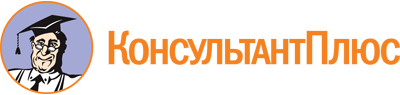 Постановление Правительства РМ от 27.12.2021 N 618
(ред. от 13.06.2023)
"Об утверждении государственной программы "Сохранение и развитие национальной культуры, государственных языков Республики Мордовия и других языков в Республике Мордовия"
(вместе с "Подпрограммой "Развитие целостной системы изучения языков народов Республики Мордовия", "Подпрограммой "Сохранение и популяризация языков, культурного наследия народов Республики Мордовия", "Подпрограммой "Расширение сферы использования языков народов Республики Мордовия")Документ предоставлен КонсультантПлюс

www.consultant.ru

Дата сохранения: 03.11.2023
 Список изменяющих документов(в ред. Постановления Правительства РМ от 13.06.2023 N 272)Список изменяющих документов(в ред. Постановления Правительства РМ от 13.06.2023 N 272)Ответственный исполнитель государственной программыМинистерство культуры, национальной политики и архивного дела Республики МордовияСоисполнители государственной программыМинистерство образования Республики МордовияУчастники государственной программыАдминистрация Главы Республики Мордовия и Правительства Республики Мордовия;Министерство спорта Республики Мордовия;Министерство сельского хозяйства и продовольствия Республики Мордовия;Министерство экономики, торговли и предпринимательства Республики Мордовия;Государственный комитет Республики Мордовия по транспорту и дорожному хозяйству;Администрация городского округа Саранск (по согласованию);Государственное казенное учреждение Республики Мордовия "Научно-исследовательский институт гуманитарных наук при Правительстве Республики Мордовия";Государственное казенное учреждение Республики Мордовия "Научный центр социально-экономического мониторинга";Государственное бюджетное учреждение дополнительного профессионального образования Республики Мордовия "Центр непрерывного повышения профессионального мастерства педагогических работников - "Педагог13.ру";Государственное бюджетное учреждение культуры "Мордовская государственная филармония - Республиканский Дворец культуры";Государственное бюджетное учреждение культуры "Мордовский государственный национальный драматический театр";Государственное бюджетное учреждение культуры "Национальная библиотека им. А.С.Пушкина Республики Мордовия";Федеральное государственное бюджетное образовательное учреждение высшего образования "Национальный исследовательский Мордовский государственный университет им. Н.П.Огарева" (по согласованию);Федеральное государственное бюджетное образовательное учреждение высшего образования "Мордовский государственный педагогический университет имени М.Е.Евсевьева" (по согласованию);Межрегиональная общественная организация мордовского (мокшанского и эрзянского) народа (по согласованию);Общественная организация - Региональная национально-культурная автономия татар Республики Мордовия "Якташлар" ("Земляки") (по согласованию);Некоммерческая ассоциация "Поволжский центр культур финно-угорских народов" (по согласованию)Государственный комитет по делам молодежи Республики Мордовия(в ред. Постановления Правительства РМ от 13.06.2023 N 272)(в ред. Постановления Правительства РМ от 13.06.2023 N 272)Подпрограммы государственной программыПодпрограмма "Развитие целостной системы изучения языков народов Республики Мордовия"Подпрограмма "Сохранение и популяризация языков, культурного наследия народов Республики Мордовия"Подпрограмма "Расширение сферы использования языков народов Республики Мордовия"Цель государственной программыСоздание условий для сохранения, изучения и развития национальной культуры, государственных языков Республики Мордовия и других языков народов Российской Федерации, проживающих в Республике Мордовия, мордовских (мокшанского и эрзянского) языков в местах компактного проживания мордовского народа в субъектах Российской ФедерацииЗадачи государственной программы- развитие и поддержка целостной системы изучения мордовских (мокшанского и эрзянского) и русского языков, других языков народов Российской Федерации, проживающих в Республике Мордовия;- сохранение и популяризация культурного наследия народов, проживающих в Республике Мордовия, мордовских (мокшанского и эрзянского) языков в республике и в местах компактного проживания мордовского народа в субъектах Российской Федерации;- расширение сферы использования мордовских (мокшанского и эрзянского) языков как государственных языков Республики Мордовия, в том числе в информационно-коммуникационном пространствеЦелевые показатели государственной программы1) количество мероприятий, направленных на сохранение и развитие национальной культуры, государственных языков Республики Мордовия и других языков в Республике Мордовия, с нарастающим итогом (единиц);2) численность участников мероприятий, направленных на сохранение и развитие национальной культуры, государственных языков Республики Мордовия и других языков в Республике Мордовия, (тыс. человек);3) численность участников мероприятий, направленных на приобщение подрастающего поколения Республики Мордовия к ценностям национальных культур и родных языков народов Российской Федерации, проживающих в Республике Мордовия (тыс. человек);4) доля граждан, положительно оценивающих ситуацию с соблюдением в Республике Мордовия прав и свобод граждан по признакам национальности, языка, религии, от общего числа опрошенных граждан в год (проценты)Этапы и сроки реализации государственной программы2022 - 2026 гг. без деления на этапыОбъемы финансового обеспечения государственной программыОбщий объем финансового обеспечения государственной программы составит 7596,6 тыс. рублей, в том числе по годам:в 2022 году - 3026,6 тыс. рублей;в 2023 году - 720,0 тыс. рублей;в 2024 году - 920,0 тыс. рублей;в 2025 году - 670,0 тыс. рублей;в 2026 году - 2260,0 тыс. рублей.Финансирование государственной программы планируется осуществлять за счет средств федерального бюджета, республиканского бюджета Республики Мордовия, муниципальных бюджетов и внебюджетных источников.Объем средств федерального бюджета - 0,0 тыс. рублей, из них:в 2022 году - 0,0 тыс. рублей;в 2023 году - 0,0 тыс. рублей;в 2024 году - 0,0 тыс. рублей;в 2025 году - 0,0 тыс. рублей;в 2026 году - 0,0 тыс. рублей.Объем средств республиканского бюджета Республики Мордовия - 1390,0 тыс. рублей, из них:в 2022 году - 0,0 тыс. рублей;в 2023 году - 0,0 тыс. рублей;в 2024 году - 0,0 тыс. рублей;в 2025 году - 0,0 тыс. рублей;в 2026 году - 1390,0 тыс. рублей.Объем средств муниципальных бюджетов - 0,0 тыс. рублей, из них:в 2022 году - 0,0 тыс. рублей;в 2023 году - 0,0 тыс. рублей;в 2024 году - 0,0 тыс. рублей;в 2025 году - 0,0 тыс. рублей;в 2026 году - 0,0 тыс. рублей.Объем средств внебюджетных источников - 6206,6 тыс. рублей, из них:в 2022 году - 3026,6 тыс. рублей;в 2023 году - 720,0 тыс. рублей;в 2024 году - 920,0 тыс. рублей;в 2025 году - 670,0 тыс. рублей;в 2026 году - 870,0 тыс. рублей.Общий объем финансового обеспечения по подпрограмме "Развитие целостной системы изучения языков народов Республики Мордовия" составляет 5806,6 тыс. рублей.Общий объем финансового обеспечения по подпрограмме "Сохранение и популяризация языков, культурного наследия народов Республики Мордовия" составляет 400,0 тыс. рублей.Общий объем финансового обеспечения по подпрограмме "Расширение сферы использования языков народов Республики Мордовия" составляет 1390,0 тыс. рублей.Приведенные объемы финансирования государственной программы являются прогнозными(в ред. Постановления Правительства РМ от 13.06.2023 N 272)(в ред. Постановления Правительства РМ от 13.06.2023 N 272)Ожидаемые результаты реализации государственной программы1) количество мероприятий, направленных на сохранение и развитие национальной культуры, государственных языков Республики Мордовия и других языков в Республике Мордовия, составит 370 единиц;2) численность участников мероприятий, направленных на сохранение и развитие национальной культуры, государственных языков Республики Мордовия и других языков в Республике Мордовия, достигнет 128,5 тыс. человек;3) мероприятиями, проведенными с целью приобщения подрастающего поколения Республики Мордовия к ценностям национальных культур и родных языков народов Российской Федерации, проживающих в Республике Мордовия, будет охвачено 9,8 тыс. человек;4) доля граждан, положительно оценивающих ситуацию с соблюдением в Республике Мордовия прав и свобод граждан по признакам национальности, языка, религии, от общего числа опрошенных достигнет 80,5%Справочно: объем налоговых расходов Республики Мордовия в рамках реализации государственной программы (всего)0ПоказательЦелевое значениеЦелевое значениеЦелевое значениеЦелевое значениеЦелевое значениеПоказатель2022 год2023 год2024 год2025 год2026 годКоличество мероприятий, направленных на сохранение и развитие национальной культуры, государственных языков Республики Мордовия и других языков в Республике Мордовия, ед.7673757274Численность участников мероприятий, направленных на сохранение и развитие национальной культуры, государственных языков Республики Мордовия и других языков в Республике Мордовия, тыс. чел.24,924,026,226,227,2Численность участников мероприятий, направленных на приобщение подрастающего поколения Республики Мордовия к ценностям национальных культур и родных языков народов Российской Федерации, проживающих в Республике Мордовия, тыс. чел.1,851,91,952,02,1Доля граждан, положительно оценивающих ситуацию с соблюдением в Республике Мордовия прав и свобод граждан по признакам национальности, языка, религии, от общего числа опрошенных в год, %80,080,280,380,480,5Список изменяющих документов(в ред. Постановления Правительства РМ от 13.06.2023 N 272)Ответственный исполнитель подпрограммы (соисполнитель государственной программы)Министерство образования Республики МордовияУчастники подпрограммыМинистерство культуры, национальной политики и архивного дела Республики Мордовия;Государственное бюджетное учреждение дополнительного профессионального образования Республики Мордовия "Центр непрерывного повышения профессионального мастерства педагогических работников - "Педагог13.ру";Государственное казенное учреждение Республики Мордовия "Научно-исследовательский институт гуманитарных наук при Правительстве Республики Мордовия";Государственное казенное учреждение Республики Мордовия "Научный центр социально-экономического мониторинга";Федеральное государственное бюджетное образовательное учреждение высшего образования "Национальный исследовательский Мордовский государственный университет им. Н.П.Огарева" (по согласованию);Федеральное государственное бюджетное образовательное учреждение высшего образования "Мордовский государственный педагогический университет имени М.Е.Евсевьева" (по согласованию);Администрация г.о. Саранск (по согласованию);Межрегиональная общественная организация мордовского (мокшанского и эрзянского) народа (по согласованию);Общественная организация - Региональная национально-культурная автономия татар Республики Мордовия "Якташлар" ("Земляки") (по согласованию)Цель подпрограммыСоздание условий для обеспечения системного подхода к изучению мордовских (мокшанского и эрзянского) и русского языков, других языков народов Российской Федерации, проживающих в Республике МордовияЗадачи подпрограммы- совершенствование системы изучения мордовских (мокшанского и эрзянского) и русского языков, других языков народов Российской Федерации, проживающих в Республике Мордовия, в условиях полилингвальной среды;- поддержка системы обучения на мордовских (мокшанском и эрзянском) языках в Республике Мордовия;- повышение интереса обучающихся к изучению родных языков народов Российской Федерации, проживающих в Республике Мордовия;- повышение кадрового потенциала учителей мордовского (мокшанского, эрзянского) и русского языков и литератур;- поддержка научной деятельности по изучению мордовских (мокшанского и эрзянского) и русского языков, других языков народов Российской Федерации, проживающих в Республике МордовияЦелевые индикаторы и показатели подпрограммы1) количество мероприятий, направленных на совершенствование системы изучения мордовских (мокшанского и эрзянского) и русского языков, других языков народов Российской Федерации, проживающих в Республике Мордовия (единиц);2) численность учителей родных языков и литератур общеобразовательных организаций Республики Мордовия, прошедших профессиональную переподготовку или повышение квалификации (человек);3) количество опубликованных словарей, научных трудов и энциклопедий этнокультурной направленности (единиц);4) количество проведенных научных мероприятий по вопросам функционирования языков и развития литератур народов Республики Мордовия (единиц);5) количество проведенных этнографических, лингвистических, диалектологических и фольклорных научных экспедиций с целью изучения языка и культуры народов Республики Мордовия, мордовского народа, проживающего в субъектах Российской Федерации (единиц)Этапы и сроки реализации подпрограммы2022 - 2026 гг. без деления на этапыОбъемы финансового обеспечения подпрограммы(с разбивкой по годам)Объем финансового обеспечения подпрограммы 5806,6 тыс. рублей, в том числе по годам:в 2022 году - 3026,6,0 тыс. рублей;в 2023 году - 720,0 тыс. рублей;в 2024 году - 720,0 тыс. рублей;в 2025 году - 670,0 тыс. рублей;в 2026 году - 670,0 тыс. рублей(в ред. Постановления Правительства РМ от 13.06.2023 N 272)(в ред. Постановления Правительства РМ от 13.06.2023 N 272)Ожидаемые результаты реализации подпрограммы1) количество мероприятий, направленных на совершенствование системы изучения мордовских (мокшанского и эрзянского) и русского языков, других языков народов Российской Федерации, проживающих в Республике Мордовия составит 134 единицы;2) мероприятиями, направленными на приобщение подрастающего поколения Республики Мордовия к ценностям национальных культур и родных языков народов Российской Федерации, проживающих в Республике Мордовия, будет охвачено 9,8 тыс. человек;3) количество учителей родных языков и литератур общеобразовательных организаций Республики Мордовия, прошедших профессиональную переподготовку или повышение квалификации, составит 150 человек;4) количество опубликованных словарей, научных трудов и энциклопедий этнокультурной направленности достигнет 23 наименований;5) количество проведенных научных мероприятий по вопросам функционирования языков и развития литератур народов Республики Мордовия достигнет 40 единиц;6) количество проведенных этнографических, лингвистических, диалектологических и фольклорных научных экспедиций с целью изучения языка и культуры народов Республики Мордовия, мордовского народа, проживающего в субъектах Российской Федерации, достигнет 25 единицСписок изменяющих документов(в ред. Постановления Правительства РМ от 13.06.2023 N 272)Ответственный исполнитель подпрограммы (соисполнитель государственной программы)Министерство культуры, национальной политики и архивного дела Республики МордовияУчастники подпрограммыГосударственный комитет по делам молодежи Республики Мордовия;Министерство образования Республики Мордовия;Государственное бюджетное учреждение культуры "Мордовский государственный национальный драматический театр";Государственное бюджетное учреждение культуры "Мордовская государственная филармония - Республиканский Дворец культуры";Некоммерческая ассоциация "Поволжский центр культур финно-угорских народов" (по согласованию);Межрегиональная общественная организация мордовского (мокшанского и эрзянского) народа (по согласованию)(в ред. Постановления Правительства РМ от 13.06.2023 N 272)(в ред. Постановления Правительства РМ от 13.06.2023 N 272)Цель подпрограммыСоздание условий для сохранения и популяризации мордовских (мокшанского и эрзянского) языков, мордовской национальной культуры в Республике Мордовия и в субъектах Российской Федерации с компактным проживанием мордовского народаЗадачи подпрограммы- формирование ценностного отношения к родным языкам в Республике Мордовия, в том числе в молодежной среде;- содействие сохранению и развитию мордовских (мокшанского и эрзянского) языков в субъектах Российской Федерации с компактным проживанием мордовского народа;- проведение этнокультурных и просветительских мероприятий, направленных на сохранение и популяризацию культурного наследия Республики МордовияЦелевые индикаторы и показатели подпрограммы1) количество мероприятий, направленных на формирование ценностного отношения к мордовским (мокшанскому и эрзянскому) языкам (единиц);2) численность участников мероприятий, направленных на формирование ценностного отношения к мордовским (мокшанскому и эрзянскому) языкам, (человек);3) количество спектаклей, поставленных на мокшанском и эрзянском языках (единиц);4) количество мероприятий, направленных на сохранение и популяризацию культурного наследия Республики Мордовия (единиц);5) численность участников мероприятий, направленных на сохранение и популяризацию культурного наследия Республики Мордовия (человек);6) численность руководителей и специалистов муниципальных районов Республики Мордовия в сфере сохранения и развития языка, национальной культуры мордовского народа, прошедших повышение квалификации (человек)Этапы и сроки реализации подпрограммы2022 - 2026 гг. без деления на этапыОбъемы финансового обеспечения подпрограммы(с разбивкой по годам)Объем финансового обеспечения подпрограммы 400,0 тыс. рублей, в том числе по годам:в 2022 году - 0,0 тыс. рублей;в 2023 году - 0,0 тыс. рублей;в 2024 году - 200,0 тыс. рублей;в 2025 году - 0,0 тыс. рублей;в 2026 году - 200,0 тыс. рублей(в ред. Постановления Правительства РМ от 13.06.2023 N 272)(в ред. Постановления Правительства РМ от 13.06.2023 N 272)Ожидаемые результаты реализации подпрограммы1) количество мероприятий, направленных на формирование ценностного отношения к мордовским (мокшанскому и эрзянскому) языкам, составит 66 единиц;2) численность участников мероприятий, направленных на формирование ценностного отношения к мордовским (мокшанскому и эрзянскому) языкам, достигнет 28,0 тыс. человек;3) количество спектаклей, поставленных на мокшанском и эрзянском языках, составит 20 единиц;4) количество мероприятий, направленных на сохранение и популяризацию культурного наследия Республики Мордовия, достигнет 24 единиц;5) численность участников мероприятий, направленных на сохранение и популяризацию культурного наследия Республики Мордовия, достигнет 88,4 тыс. человек;6) численность руководителей и специалистов муниципальных районов Республики Мордовия в сфере сохранения и развития языка, национальной культуры мордовского народа, прошедших повышение квалификации, составит 75 человекСписок изменяющих документов(в ред. Постановления Правительства РМ от 13.06.2023 N 272)Ответственный исполнитель подпрограммы (соисполнитель государственной программы)Министерство культуры, национальной политики и архивного дела Республики МордовияУчастники подпрограммыАдминистрация Главы Республики Мордовия и Правительства Республики Мордовия;Министерство сельского хозяйства и продовольствия Республики Мордовия;Министерство экономики, торговли и предпринимательства Республики Мордовия;Государственный комитет Республики Мордовия по транспорту и дорожному хозяйству;Государственное казенное учреждение Республики Мордовия "Научно-исследовательский институт гуманитарных наук при Правительстве Республики Мордовия";Государственное бюджетное учреждение культуры "Национальная библиотека им. А.С.Пушкина Республики Мордовия";Федеральное государственное бюджетное образовательное учреждение высшего образования "Национальный исследовательский Мордовский государственный университет им. Н.П.Огарева" (по согласованию);Администрация г.о. Саранск (по согласованию)Цель подпрограммыСоздание условий для функционирования государственных языков Республики Мордовия в различных средах социальной коммуникации, в том числе в информационно-коммуникационном пространствеЗадачи подпрограммы- расширение сферы использования мордовских (мокшанского и эрзянского) языков в Республике Мордовия;- содействие использованию информационных технологий для сохранения языкового наследия народов, проживающих в Республике Мордовия;- поддержка деятельности средств массовой информации на государственных языках Республики Мордовия и других языках народов, проживающих в Республике МордовияЦелевые индикаторы и показатели подпрограммы1) количество маршрутов, на которых осуществляется информирование пассажиров об остановках городского общественного транспорта на мордовских (мокшанском и эрзянском) и русском языках (единиц);2) доля обеспеченности учреждений культуры аудиовизуальной навигацией на мордовских (мокшанском и эрзянском) и русском языках (процентов);3) количество Интернет-ресурсов на мордовских (мокшанском и эрзянском) и русском языках (единиц);4) количество оцифрованных произведений писателей и поэтов Республики Мордовия, пишущих на родных языках (единиц);5) объем эфирного времени телепрограмм (в том числе для детей и подростков) на родных языках народов Российской Федерации, проживающих в Республике Мордовия (минут);6) количество литературных премий Главы Республики Мордовия, присужденных молодым авторам, пишущим на государственных языках Республики Мордовия, в год (единиц);7) количество премий Главы Республики Мордовия, присужденных лауреатам и дипломантам республиканского журналистского конкурса Главы Республики Мордовия "ИнтоНАЦИЯ", в год (единиц)Этапы и сроки реализации подпрограммы2022 - 2026 гг. без деления на этапыОбъемы финансового обеспечения подпрограммы(с разбивкой по годам)Объем финансового обеспечения подпрограммы 1390,0 тыс. рублей, в том числе по годам:в 2022 году - 0,0 тыс. рублей;в 2023 году - 0,0 тыс. рублей;в 2024 году - 0,0 тыс. рублей;в 2025 году - 0,0 тыс. рублей;в 2026 году - 1390,0 тыс. рублей(в ред. Постановления Правительства РМ от 13.06.2023 N 272)(в ред. Постановления Правительства РМ от 13.06.2023 N 272)Ожидаемые результаты реализации подпрограммы1) количество маршрутов, на которых осуществляется информирование пассажиров об остановках городского общественного транспорта на мордовских (мокшанском и эрзянском) и русском языках составит 31 единицу;2) доля обеспеченности учреждений культуры аудиовизуальной навигацией на мордовских (мокшанском и эрзянском) и русском языках достигнет 45 процентов;3) количество Интернет-ресурсов на мордовских (мокшанском и эрзянском) и русском языках составит 3 единицы;4) количество оцифрованных произведений писателей и поэтов Республики Мордовия, пишущих на родных языках, достигнет 120 наименований;5) объем эфирного времени телепрограмм (в том числе для детей и подростков) на родных языках народов Российской Федерации, проживающих в Республике Мордовия, в год составит 200 минут;6) ежегодное количество литературных премий Главы Республики Мордовия, присуждаемых молодым авторам, пишущим на государственных языках Республики Мордовия, составит 3 единицы;7) ежегодное количество премий Главы Республики Мордовия, присуждаемых лауреатам и дипломантам республиканского журналистского конкурса Главы Республики Мордовия "ИнтоНАЦИЯ", составит 6 единицСписок изменяющих документов(в ред. Постановления Правительства РМ от 13.06.2023 N 272)N п/пНаименование основных мероприятий, региональных проектовОтветственный исполнитель, соисполнитель, участникСроки выполнения основных мероприятий, региональных проектовНаименование показателя (индикатора)Единица измеренияЗначения индикаторовЗначения индикаторовЗначения индикаторовЗначения индикаторовЗначения индикаторовЗначения индикаторовЗначения индикаторовЗначения индикаторовЗначения индикаторовЗначения индикаторовФинансирование с указанием источника финансирования, тыс. руб.Финансирование с указанием источника финансирования, тыс. руб.Финансирование с указанием источника финансирования, тыс. руб.Финансирование с указанием источника финансирования, тыс. руб.Финансирование с указанием источника финансирования, тыс. руб.Финансирование с указанием источника финансирования, тыс. руб.Финансирование с указанием источника финансирования, тыс. руб.N п/пНаименование основных мероприятий, региональных проектовОтветственный исполнитель, соисполнитель, участникСроки выполнения основных мероприятий, региональных проектовНаименование показателя (индикатора)Единица измерения2022 год2022 год2023 год2023 год2024 год2024 год2025 год2025 год2026 год2026 годИсточник финансирования <*>2022 - 2026 годы2022 год2023 год2024 год2025 год2026 годN п/пНаименование основных мероприятий, региональных проектовОтветственный исполнитель, соисполнитель, участникСроки выполнения основных мероприятий, региональных проектовНаименование показателя (индикатора)Единица измеренияпланфактпланфактпланфактпланфактпланфактИсточник финансирования <*>2022 - 2026 годы2022 год2023 год2024 год2025 год2026 год1234567891011121314151617181920212223Государственная программа "Сохранение и развитие национальной культуры, государственных языков Республики Мордовия и других языков в Республике Мордовия"Государственная программа "Сохранение и развитие национальной культуры, государственных языков Республики Мордовия и других языков в Республике Мордовия"Государственная программа "Сохранение и развитие национальной культуры, государственных языков Республики Мордовия и других языков в Республике Мордовия"Государственная программа "Сохранение и развитие национальной культуры, государственных языков Республики Мордовия и других языков в Республике Мордовия"Государственная программа "Сохранение и развитие национальной культуры, государственных языков Республики Мордовия и других языков в Республике Мордовия"Государственная программа "Сохранение и развитие национальной культуры, государственных языков Республики Мордовия и других языков в Республике Мордовия"Государственная программа "Сохранение и развитие национальной культуры, государственных языков Республики Мордовия и других языков в Республике Мордовия"Государственная программа "Сохранение и развитие национальной культуры, государственных языков Республики Мордовия и других языков в Республике Мордовия"Государственная программа "Сохранение и развитие национальной культуры, государственных языков Республики Мордовия и других языков в Республике Мордовия"Государственная программа "Сохранение и развитие национальной культуры, государственных языков Республики Мордовия и других языков в Республике Мордовия"Государственная программа "Сохранение и развитие национальной культуры, государственных языков Республики Мордовия и других языков в Республике Мордовия"Государственная программа "Сохранение и развитие национальной культуры, государственных языков Республики Мордовия и других языков в Республике Мордовия"Государственная программа "Сохранение и развитие национальной культуры, государственных языков Республики Мордовия и других языков в Республике Мордовия"Государственная программа "Сохранение и развитие национальной культуры, государственных языков Республики Мордовия и других языков в Республике Мордовия"Государственная программа "Сохранение и развитие национальной культуры, государственных языков Республики Мордовия и других языков в Республике Мордовия"Государственная программа "Сохранение и развитие национальной культуры, государственных языков Республики Мордовия и других языков в Республике Мордовия"Государственная программа "Сохранение и развитие национальной культуры, государственных языков Республики Мордовия и других языков в Республике Мордовия"Государственная программа "Сохранение и развитие национальной культуры, государственных языков Республики Мордовия и других языков в Республике Мордовия"Государственная программа "Сохранение и развитие национальной культуры, государственных языков Республики Мордовия и других языков в Республике Мордовия"Государственная программа "Сохранение и развитие национальной культуры, государственных языков Республики Мордовия и других языков в Республике Мордовия"Государственная программа "Сохранение и развитие национальной культуры, государственных языков Республики Мордовия и других языков в Республике Мордовия"Государственная программа "Сохранение и развитие национальной культуры, государственных языков Республики Мордовия и других языков в Республике Мордовия"Государственная программа "Сохранение и развитие национальной культуры, государственных языков Республики Мордовия и других языков в Республике Мордовия"Наименование цели государственной программы:создание условий для сохранения, изучения и развития национальной культуры, государственных языков Республики Мордовия и других языков народов Российской Федерации, проживающих в Республике Мордовия, мордовских (мокшанского и эрзянского) и русского языков в местах компактного проживания мордовского народа в субъектах Российской ФедерацииНаименование цели государственной программы:создание условий для сохранения, изучения и развития национальной культуры, государственных языков Республики Мордовия и других языков народов Российской Федерации, проживающих в Республике Мордовия, мордовских (мокшанского и эрзянского) и русского языков в местах компактного проживания мордовского народа в субъектах Российской ФедерацииНаименование цели государственной программы:создание условий для сохранения, изучения и развития национальной культуры, государственных языков Республики Мордовия и других языков народов Российской Федерации, проживающих в Республике Мордовия, мордовских (мокшанского и эрзянского) и русского языков в местах компактного проживания мордовского народа в субъектах Российской ФедерацииНаименование цели государственной программы:создание условий для сохранения, изучения и развития национальной культуры, государственных языков Республики Мордовия и других языков народов Российской Федерации, проживающих в Республике Мордовия, мордовских (мокшанского и эрзянского) и русского языков в местах компактного проживания мордовского народа в субъектах Российской ФедерацииНаименование цели государственной программы:создание условий для сохранения, изучения и развития национальной культуры, государственных языков Республики Мордовия и других языков народов Российской Федерации, проживающих в Республике Мордовия, мордовских (мокшанского и эрзянского) и русского языков в местах компактного проживания мордовского народа в субъектах Российской ФедерацииНаименование цели государственной программы:создание условий для сохранения, изучения и развития национальной культуры, государственных языков Республики Мордовия и других языков народов Российской Федерации, проживающих в Республике Мордовия, мордовских (мокшанского и эрзянского) и русского языков в местах компактного проживания мордовского народа в субъектах Российской ФедерацииНаименование цели государственной программы:создание условий для сохранения, изучения и развития национальной культуры, государственных языков Республики Мордовия и других языков народов Российской Федерации, проживающих в Республике Мордовия, мордовских (мокшанского и эрзянского) и русского языков в местах компактного проживания мордовского народа в субъектах Российской ФедерацииНаименование цели государственной программы:создание условий для сохранения, изучения и развития национальной культуры, государственных языков Республики Мордовия и других языков народов Российской Федерации, проживающих в Республике Мордовия, мордовских (мокшанского и эрзянского) и русского языков в местах компактного проживания мордовского народа в субъектах Российской ФедерацииНаименование цели государственной программы:создание условий для сохранения, изучения и развития национальной культуры, государственных языков Республики Мордовия и других языков народов Российской Федерации, проживающих в Республике Мордовия, мордовских (мокшанского и эрзянского) и русского языков в местах компактного проживания мордовского народа в субъектах Российской ФедерацииНаименование цели государственной программы:создание условий для сохранения, изучения и развития национальной культуры, государственных языков Республики Мордовия и других языков народов Российской Федерации, проживающих в Республике Мордовия, мордовских (мокшанского и эрзянского) и русского языков в местах компактного проживания мордовского народа в субъектах Российской ФедерацииНаименование цели государственной программы:создание условий для сохранения, изучения и развития национальной культуры, государственных языков Республики Мордовия и других языков народов Российской Федерации, проживающих в Республике Мордовия, мордовских (мокшанского и эрзянского) и русского языков в местах компактного проживания мордовского народа в субъектах Российской ФедерацииНаименование цели государственной программы:создание условий для сохранения, изучения и развития национальной культуры, государственных языков Республики Мордовия и других языков народов Российской Федерации, проживающих в Республике Мордовия, мордовских (мокшанского и эрзянского) и русского языков в местах компактного проживания мордовского народа в субъектах Российской ФедерацииНаименование цели государственной программы:создание условий для сохранения, изучения и развития национальной культуры, государственных языков Республики Мордовия и других языков народов Российской Федерации, проживающих в Республике Мордовия, мордовских (мокшанского и эрзянского) и русского языков в местах компактного проживания мордовского народа в субъектах Российской ФедерацииНаименование цели государственной программы:создание условий для сохранения, изучения и развития национальной культуры, государственных языков Республики Мордовия и других языков народов Российской Федерации, проживающих в Республике Мордовия, мордовских (мокшанского и эрзянского) и русского языков в местах компактного проживания мордовского народа в субъектах Российской ФедерацииНаименование цели государственной программы:создание условий для сохранения, изучения и развития национальной культуры, государственных языков Республики Мордовия и других языков народов Российской Федерации, проживающих в Республике Мордовия, мордовских (мокшанского и эрзянского) и русского языков в местах компактного проживания мордовского народа в субъектах Российской ФедерацииНаименование цели государственной программы:создание условий для сохранения, изучения и развития национальной культуры, государственных языков Республики Мордовия и других языков народов Российской Федерации, проживающих в Республике Мордовия, мордовских (мокшанского и эрзянского) и русского языков в местах компактного проживания мордовского народа в субъектах Российской ФедерацииНаименование цели государственной программы:создание условий для сохранения, изучения и развития национальной культуры, государственных языков Республики Мордовия и других языков народов Российской Федерации, проживающих в Республике Мордовия, мордовских (мокшанского и эрзянского) и русского языков в местах компактного проживания мордовского народа в субъектах Российской ФедерацииНаименование цели государственной программы:создание условий для сохранения, изучения и развития национальной культуры, государственных языков Республики Мордовия и других языков народов Российской Федерации, проживающих в Республике Мордовия, мордовских (мокшанского и эрзянского) и русского языков в местах компактного проживания мордовского народа в субъектах Российской ФедерацииНаименование цели государственной программы:создание условий для сохранения, изучения и развития национальной культуры, государственных языков Республики Мордовия и других языков народов Российской Федерации, проживающих в Республике Мордовия, мордовских (мокшанского и эрзянского) и русского языков в местах компактного проживания мордовского народа в субъектах Российской ФедерацииНаименование цели государственной программы:создание условий для сохранения, изучения и развития национальной культуры, государственных языков Республики Мордовия и других языков народов Российской Федерации, проживающих в Республике Мордовия, мордовских (мокшанского и эрзянского) и русского языков в местах компактного проживания мордовского народа в субъектах Российской ФедерацииНаименование цели государственной программы:создание условий для сохранения, изучения и развития национальной культуры, государственных языков Республики Мордовия и других языков народов Российской Федерации, проживающих в Республике Мордовия, мордовских (мокшанского и эрзянского) и русского языков в местах компактного проживания мордовского народа в субъектах Российской ФедерацииНаименование цели государственной программы:создание условий для сохранения, изучения и развития национальной культуры, государственных языков Республики Мордовия и других языков народов Российской Федерации, проживающих в Республике Мордовия, мордовских (мокшанского и эрзянского) и русского языков в местах компактного проживания мордовского народа в субъектах Российской ФедерацииНаименование цели государственной программы:создание условий для сохранения, изучения и развития национальной культуры, государственных языков Республики Мордовия и других языков народов Российской Федерации, проживающих в Республике Мордовия, мордовских (мокшанского и эрзянского) и русского языков в местах компактного проживания мордовского народа в субъектах Российской ФедерацииНаименование задач государственной программы:развитие и поддержка целостной системы изучения мордовских (мокшанского и эрзянского) и русского языков, других языков народов Российской Федерации, проживающих в Республике Мордовия; сохранение и популяризация культурного наследия народов, проживающих в Республике Мордовия, мордовских (мокшанского и эрзянского) языков в республике и в местах компактного проживания мордовского народа в субъектах Российской Федерации; расширение сферы использования мордовских (мокшанского и эрзянского) языков как государственных языков Республики Мордовия, в том числе в информационно-коммуникационном пространствеНаименование задач государственной программы:развитие и поддержка целостной системы изучения мордовских (мокшанского и эрзянского) и русского языков, других языков народов Российской Федерации, проживающих в Республике Мордовия; сохранение и популяризация культурного наследия народов, проживающих в Республике Мордовия, мордовских (мокшанского и эрзянского) языков в республике и в местах компактного проживания мордовского народа в субъектах Российской Федерации; расширение сферы использования мордовских (мокшанского и эрзянского) языков как государственных языков Республики Мордовия, в том числе в информационно-коммуникационном пространствеНаименование задач государственной программы:развитие и поддержка целостной системы изучения мордовских (мокшанского и эрзянского) и русского языков, других языков народов Российской Федерации, проживающих в Республике Мордовия; сохранение и популяризация культурного наследия народов, проживающих в Республике Мордовия, мордовских (мокшанского и эрзянского) языков в республике и в местах компактного проживания мордовского народа в субъектах Российской Федерации; расширение сферы использования мордовских (мокшанского и эрзянского) языков как государственных языков Республики Мордовия, в том числе в информационно-коммуникационном пространствеНаименование задач государственной программы:развитие и поддержка целостной системы изучения мордовских (мокшанского и эрзянского) и русского языков, других языков народов Российской Федерации, проживающих в Республике Мордовия; сохранение и популяризация культурного наследия народов, проживающих в Республике Мордовия, мордовских (мокшанского и эрзянского) языков в республике и в местах компактного проживания мордовского народа в субъектах Российской Федерации; расширение сферы использования мордовских (мокшанского и эрзянского) языков как государственных языков Республики Мордовия, в том числе в информационно-коммуникационном пространствеНаименование задач государственной программы:развитие и поддержка целостной системы изучения мордовских (мокшанского и эрзянского) и русского языков, других языков народов Российской Федерации, проживающих в Республике Мордовия; сохранение и популяризация культурного наследия народов, проживающих в Республике Мордовия, мордовских (мокшанского и эрзянского) языков в республике и в местах компактного проживания мордовского народа в субъектах Российской Федерации; расширение сферы использования мордовских (мокшанского и эрзянского) языков как государственных языков Республики Мордовия, в том числе в информационно-коммуникационном пространствеНаименование задач государственной программы:развитие и поддержка целостной системы изучения мордовских (мокшанского и эрзянского) и русского языков, других языков народов Российской Федерации, проживающих в Республике Мордовия; сохранение и популяризация культурного наследия народов, проживающих в Республике Мордовия, мордовских (мокшанского и эрзянского) языков в республике и в местах компактного проживания мордовского народа в субъектах Российской Федерации; расширение сферы использования мордовских (мокшанского и эрзянского) языков как государственных языков Республики Мордовия, в том числе в информационно-коммуникационном пространствеНаименование задач государственной программы:развитие и поддержка целостной системы изучения мордовских (мокшанского и эрзянского) и русского языков, других языков народов Российской Федерации, проживающих в Республике Мордовия; сохранение и популяризация культурного наследия народов, проживающих в Республике Мордовия, мордовских (мокшанского и эрзянского) языков в республике и в местах компактного проживания мордовского народа в субъектах Российской Федерации; расширение сферы использования мордовских (мокшанского и эрзянского) языков как государственных языков Республики Мордовия, в том числе в информационно-коммуникационном пространствеНаименование задач государственной программы:развитие и поддержка целостной системы изучения мордовских (мокшанского и эрзянского) и русского языков, других языков народов Российской Федерации, проживающих в Республике Мордовия; сохранение и популяризация культурного наследия народов, проживающих в Республике Мордовия, мордовских (мокшанского и эрзянского) языков в республике и в местах компактного проживания мордовского народа в субъектах Российской Федерации; расширение сферы использования мордовских (мокшанского и эрзянского) языков как государственных языков Республики Мордовия, в том числе в информационно-коммуникационном пространствеНаименование задач государственной программы:развитие и поддержка целостной системы изучения мордовских (мокшанского и эрзянского) и русского языков, других языков народов Российской Федерации, проживающих в Республике Мордовия; сохранение и популяризация культурного наследия народов, проживающих в Республике Мордовия, мордовских (мокшанского и эрзянского) языков в республике и в местах компактного проживания мордовского народа в субъектах Российской Федерации; расширение сферы использования мордовских (мокшанского и эрзянского) языков как государственных языков Республики Мордовия, в том числе в информационно-коммуникационном пространствеНаименование задач государственной программы:развитие и поддержка целостной системы изучения мордовских (мокшанского и эрзянского) и русского языков, других языков народов Российской Федерации, проживающих в Республике Мордовия; сохранение и популяризация культурного наследия народов, проживающих в Республике Мордовия, мордовских (мокшанского и эрзянского) языков в республике и в местах компактного проживания мордовского народа в субъектах Российской Федерации; расширение сферы использования мордовских (мокшанского и эрзянского) языков как государственных языков Республики Мордовия, в том числе в информационно-коммуникационном пространствеНаименование задач государственной программы:развитие и поддержка целостной системы изучения мордовских (мокшанского и эрзянского) и русского языков, других языков народов Российской Федерации, проживающих в Республике Мордовия; сохранение и популяризация культурного наследия народов, проживающих в Республике Мордовия, мордовских (мокшанского и эрзянского) языков в республике и в местах компактного проживания мордовского народа в субъектах Российской Федерации; расширение сферы использования мордовских (мокшанского и эрзянского) языков как государственных языков Республики Мордовия, в том числе в информационно-коммуникационном пространствеНаименование задач государственной программы:развитие и поддержка целостной системы изучения мордовских (мокшанского и эрзянского) и русского языков, других языков народов Российской Федерации, проживающих в Республике Мордовия; сохранение и популяризация культурного наследия народов, проживающих в Республике Мордовия, мордовских (мокшанского и эрзянского) языков в республике и в местах компактного проживания мордовского народа в субъектах Российской Федерации; расширение сферы использования мордовских (мокшанского и эрзянского) языков как государственных языков Республики Мордовия, в том числе в информационно-коммуникационном пространствеНаименование задач государственной программы:развитие и поддержка целостной системы изучения мордовских (мокшанского и эрзянского) и русского языков, других языков народов Российской Федерации, проживающих в Республике Мордовия; сохранение и популяризация культурного наследия народов, проживающих в Республике Мордовия, мордовских (мокшанского и эрзянского) языков в республике и в местах компактного проживания мордовского народа в субъектах Российской Федерации; расширение сферы использования мордовских (мокшанского и эрзянского) языков как государственных языков Республики Мордовия, в том числе в информационно-коммуникационном пространствеНаименование задач государственной программы:развитие и поддержка целостной системы изучения мордовских (мокшанского и эрзянского) и русского языков, других языков народов Российской Федерации, проживающих в Республике Мордовия; сохранение и популяризация культурного наследия народов, проживающих в Республике Мордовия, мордовских (мокшанского и эрзянского) языков в республике и в местах компактного проживания мордовского народа в субъектах Российской Федерации; расширение сферы использования мордовских (мокшанского и эрзянского) языков как государственных языков Республики Мордовия, в том числе в информационно-коммуникационном пространствеНаименование задач государственной программы:развитие и поддержка целостной системы изучения мордовских (мокшанского и эрзянского) и русского языков, других языков народов Российской Федерации, проживающих в Республике Мордовия; сохранение и популяризация культурного наследия народов, проживающих в Республике Мордовия, мордовских (мокшанского и эрзянского) языков в республике и в местах компактного проживания мордовского народа в субъектах Российской Федерации; расширение сферы использования мордовских (мокшанского и эрзянского) языков как государственных языков Республики Мордовия, в том числе в информационно-коммуникационном пространствеНаименование задач государственной программы:развитие и поддержка целостной системы изучения мордовских (мокшанского и эрзянского) и русского языков, других языков народов Российской Федерации, проживающих в Республике Мордовия; сохранение и популяризация культурного наследия народов, проживающих в Республике Мордовия, мордовских (мокшанского и эрзянского) языков в республике и в местах компактного проживания мордовского народа в субъектах Российской Федерации; расширение сферы использования мордовских (мокшанского и эрзянского) языков как государственных языков Республики Мордовия, в том числе в информационно-коммуникационном пространствеНаименование задач государственной программы:развитие и поддержка целостной системы изучения мордовских (мокшанского и эрзянского) и русского языков, других языков народов Российской Федерации, проживающих в Республике Мордовия; сохранение и популяризация культурного наследия народов, проживающих в Республике Мордовия, мордовских (мокшанского и эрзянского) языков в республике и в местах компактного проживания мордовского народа в субъектах Российской Федерации; расширение сферы использования мордовских (мокшанского и эрзянского) языков как государственных языков Республики Мордовия, в том числе в информационно-коммуникационном пространствеНаименование задач государственной программы:развитие и поддержка целостной системы изучения мордовских (мокшанского и эрзянского) и русского языков, других языков народов Российской Федерации, проживающих в Республике Мордовия; сохранение и популяризация культурного наследия народов, проживающих в Республике Мордовия, мордовских (мокшанского и эрзянского) языков в республике и в местах компактного проживания мордовского народа в субъектах Российской Федерации; расширение сферы использования мордовских (мокшанского и эрзянского) языков как государственных языков Республики Мордовия, в том числе в информационно-коммуникационном пространствеНаименование задач государственной программы:развитие и поддержка целостной системы изучения мордовских (мокшанского и эрзянского) и русского языков, других языков народов Российской Федерации, проживающих в Республике Мордовия; сохранение и популяризация культурного наследия народов, проживающих в Республике Мордовия, мордовских (мокшанского и эрзянского) языков в республике и в местах компактного проживания мордовского народа в субъектах Российской Федерации; расширение сферы использования мордовских (мокшанского и эрзянского) языков как государственных языков Республики Мордовия, в том числе в информационно-коммуникационном пространствеНаименование задач государственной программы:развитие и поддержка целостной системы изучения мордовских (мокшанского и эрзянского) и русского языков, других языков народов Российской Федерации, проживающих в Республике Мордовия; сохранение и популяризация культурного наследия народов, проживающих в Республике Мордовия, мордовских (мокшанского и эрзянского) языков в республике и в местах компактного проживания мордовского народа в субъектах Российской Федерации; расширение сферы использования мордовских (мокшанского и эрзянского) языков как государственных языков Республики Мордовия, в том числе в информационно-коммуникационном пространствеНаименование задач государственной программы:развитие и поддержка целостной системы изучения мордовских (мокшанского и эрзянского) и русского языков, других языков народов Российской Федерации, проживающих в Республике Мордовия; сохранение и популяризация культурного наследия народов, проживающих в Республике Мордовия, мордовских (мокшанского и эрзянского) языков в республике и в местах компактного проживания мордовского народа в субъектах Российской Федерации; расширение сферы использования мордовских (мокшанского и эрзянского) языков как государственных языков Республики Мордовия, в том числе в информационно-коммуникационном пространствеНаименование задач государственной программы:развитие и поддержка целостной системы изучения мордовских (мокшанского и эрзянского) и русского языков, других языков народов Российской Федерации, проживающих в Республике Мордовия; сохранение и популяризация культурного наследия народов, проживающих в Республике Мордовия, мордовских (мокшанского и эрзянского) языков в республике и в местах компактного проживания мордовского народа в субъектах Российской Федерации; расширение сферы использования мордовских (мокшанского и эрзянского) языков как государственных языков Республики Мордовия, в том числе в информационно-коммуникационном пространствеНаименование задач государственной программы:развитие и поддержка целостной системы изучения мордовских (мокшанского и эрзянского) и русского языков, других языков народов Российской Федерации, проживающих в Республике Мордовия; сохранение и популяризация культурного наследия народов, проживающих в Республике Мордовия, мордовских (мокшанского и эрзянского) языков в республике и в местах компактного проживания мордовского народа в субъектах Российской Федерации; расширение сферы использования мордовских (мокшанского и эрзянского) языков как государственных языков Республики Мордовия, в том числе в информационно-коммуникационном пространствеВсего по государственной программе "Сохранение и развитие государственных языков Республики Мордовия и других языков в Республике Мордовия"Всего по государственной программе "Сохранение и развитие государственных языков Республики Мордовия и других языков в Республике Мордовия"Всего по государственной программе "Сохранение и развитие государственных языков Республики Мордовия и других языков в Республике Мордовия"Всего по государственной программе "Сохранение и развитие государственных языков Республики Мордовия и других языков в Республике Мордовия"Всего по государственной программе "Сохранение и развитие государственных языков Республики Мордовия и других языков в Республике Мордовия"Всего по государственной программе "Сохранение и развитие государственных языков Республики Мордовия и других языков в Республике Мордовия"Всего по государственной программе "Сохранение и развитие государственных языков Республики Мордовия и других языков в Республике Мордовия"Всего по государственной программе "Сохранение и развитие государственных языков Республики Мордовия и других языков в Республике Мордовия"Всего по государственной программе "Сохранение и развитие государственных языков Республики Мордовия и других языков в Республике Мордовия"Всего по государственной программе "Сохранение и развитие государственных языков Республики Мордовия и других языков в Республике Мордовия"Всего по государственной программе "Сохранение и развитие государственных языков Республики Мордовия и других языков в Республике Мордовия"Всего по государственной программе "Сохранение и развитие государственных языков Республики Мордовия и других языков в Республике Мордовия"Всего по государственной программе "Сохранение и развитие государственных языков Республики Мордовия и других языков в Республике Мордовия"Всего по государственной программе "Сохранение и развитие государственных языков Республики Мордовия и других языков в Республике Мордовия"Всего по государственной программе "Сохранение и развитие государственных языков Республики Мордовия и других языков в Республике Мордовия"Всего по государственной программе "Сохранение и развитие государственных языков Республики Мордовия и других языков в Республике Мордовия"Всего7596,63026,67209206702260Всего по государственной программе "Сохранение и развитие государственных языков Республики Мордовия и других языков в Республике Мордовия"Всего по государственной программе "Сохранение и развитие государственных языков Республики Мордовия и других языков в Республике Мордовия"Всего по государственной программе "Сохранение и развитие государственных языков Республики Мордовия и других языков в Республике Мордовия"Всего по государственной программе "Сохранение и развитие государственных языков Республики Мордовия и других языков в Республике Мордовия"Всего по государственной программе "Сохранение и развитие государственных языков Республики Мордовия и других языков в Республике Мордовия"Всего по государственной программе "Сохранение и развитие государственных языков Республики Мордовия и других языков в Республике Мордовия"Всего по государственной программе "Сохранение и развитие государственных языков Республики Мордовия и других языков в Республике Мордовия"Всего по государственной программе "Сохранение и развитие государственных языков Республики Мордовия и других языков в Республике Мордовия"Всего по государственной программе "Сохранение и развитие государственных языков Республики Мордовия и других языков в Республике Мордовия"Всего по государственной программе "Сохранение и развитие государственных языков Республики Мордовия и других языков в Республике Мордовия"Всего по государственной программе "Сохранение и развитие государственных языков Республики Мордовия и других языков в Республике Мордовия"Всего по государственной программе "Сохранение и развитие государственных языков Республики Мордовия и других языков в Республике Мордовия"Всего по государственной программе "Сохранение и развитие государственных языков Республики Мордовия и других языков в Республике Мордовия"Всего по государственной программе "Сохранение и развитие государственных языков Республики Мордовия и других языков в Республике Мордовия"Всего по государственной программе "Сохранение и развитие государственных языков Республики Мордовия и других языков в Республике Мордовия"Всего по государственной программе "Сохранение и развитие государственных языков Республики Мордовия и других языков в Республике Мордовия"ФБ000000Всего по государственной программе "Сохранение и развитие государственных языков Республики Мордовия и других языков в Республике Мордовия"Всего по государственной программе "Сохранение и развитие государственных языков Республики Мордовия и других языков в Республике Мордовия"Всего по государственной программе "Сохранение и развитие государственных языков Республики Мордовия и других языков в Республике Мордовия"Всего по государственной программе "Сохранение и развитие государственных языков Республики Мордовия и других языков в Республике Мордовия"Всего по государственной программе "Сохранение и развитие государственных языков Республики Мордовия и других языков в Республике Мордовия"Всего по государственной программе "Сохранение и развитие государственных языков Республики Мордовия и других языков в Республике Мордовия"Всего по государственной программе "Сохранение и развитие государственных языков Республики Мордовия и других языков в Республике Мордовия"Всего по государственной программе "Сохранение и развитие государственных языков Республики Мордовия и других языков в Республике Мордовия"Всего по государственной программе "Сохранение и развитие государственных языков Республики Мордовия и других языков в Республике Мордовия"Всего по государственной программе "Сохранение и развитие государственных языков Республики Мордовия и других языков в Республике Мордовия"Всего по государственной программе "Сохранение и развитие государственных языков Республики Мордовия и других языков в Республике Мордовия"Всего по государственной программе "Сохранение и развитие государственных языков Республики Мордовия и других языков в Республике Мордовия"Всего по государственной программе "Сохранение и развитие государственных языков Республики Мордовия и других языков в Республике Мордовия"Всего по государственной программе "Сохранение и развитие государственных языков Республики Мордовия и других языков в Республике Мордовия"Всего по государственной программе "Сохранение и развитие государственных языков Республики Мордовия и других языков в Республике Мордовия"Всего по государственной программе "Сохранение и развитие государственных языков Республики Мордовия и других языков в Республике Мордовия"РБ139000001390Всего по государственной программе "Сохранение и развитие государственных языков Республики Мордовия и других языков в Республике Мордовия"Всего по государственной программе "Сохранение и развитие государственных языков Республики Мордовия и других языков в Республике Мордовия"Всего по государственной программе "Сохранение и развитие государственных языков Республики Мордовия и других языков в Республике Мордовия"Всего по государственной программе "Сохранение и развитие государственных языков Республики Мордовия и других языков в Республике Мордовия"Всего по государственной программе "Сохранение и развитие государственных языков Республики Мордовия и других языков в Республике Мордовия"Всего по государственной программе "Сохранение и развитие государственных языков Республики Мордовия и других языков в Республике Мордовия"Всего по государственной программе "Сохранение и развитие государственных языков Республики Мордовия и других языков в Республике Мордовия"Всего по государственной программе "Сохранение и развитие государственных языков Республики Мордовия и других языков в Республике Мордовия"Всего по государственной программе "Сохранение и развитие государственных языков Республики Мордовия и других языков в Республике Мордовия"Всего по государственной программе "Сохранение и развитие государственных языков Республики Мордовия и других языков в Республике Мордовия"Всего по государственной программе "Сохранение и развитие государственных языков Республики Мордовия и других языков в Республике Мордовия"Всего по государственной программе "Сохранение и развитие государственных языков Республики Мордовия и других языков в Республике Мордовия"Всего по государственной программе "Сохранение и развитие государственных языков Республики Мордовия и других языков в Республике Мордовия"Всего по государственной программе "Сохранение и развитие государственных языков Республики Мордовия и других языков в Республике Мордовия"Всего по государственной программе "Сохранение и развитие государственных языков Республики Мордовия и других языков в Республике Мордовия"Всего по государственной программе "Сохранение и развитие государственных языков Республики Мордовия и других языков в Республике Мордовия"МБ000000Всего по государственной программе "Сохранение и развитие государственных языков Республики Мордовия и других языков в Республике Мордовия"Всего по государственной программе "Сохранение и развитие государственных языков Республики Мордовия и других языков в Республике Мордовия"Всего по государственной программе "Сохранение и развитие государственных языков Республики Мордовия и других языков в Республике Мордовия"Всего по государственной программе "Сохранение и развитие государственных языков Республики Мордовия и других языков в Республике Мордовия"Всего по государственной программе "Сохранение и развитие государственных языков Республики Мордовия и других языков в Республике Мордовия"Всего по государственной программе "Сохранение и развитие государственных языков Республики Мордовия и других языков в Республике Мордовия"Всего по государственной программе "Сохранение и развитие государственных языков Республики Мордовия и других языков в Республике Мордовия"Всего по государственной программе "Сохранение и развитие государственных языков Республики Мордовия и других языков в Республике Мордовия"Всего по государственной программе "Сохранение и развитие государственных языков Республики Мордовия и других языков в Республике Мордовия"Всего по государственной программе "Сохранение и развитие государственных языков Республики Мордовия и других языков в Республике Мордовия"Всего по государственной программе "Сохранение и развитие государственных языков Республики Мордовия и других языков в Республике Мордовия"Всего по государственной программе "Сохранение и развитие государственных языков Республики Мордовия и других языков в Республике Мордовия"Всего по государственной программе "Сохранение и развитие государственных языков Республики Мордовия и других языков в Республике Мордовия"Всего по государственной программе "Сохранение и развитие государственных языков Республики Мордовия и других языков в Республике Мордовия"Всего по государственной программе "Сохранение и развитие государственных языков Республики Мордовия и других языков в Республике Мордовия"Всего по государственной программе "Сохранение и развитие государственных языков Республики Мордовия и других языков в Республике Мордовия"ВИ6206,63026,6720920670870Показатели (индикаторы) государственной программыПоказатели (индикаторы) государственной программыПоказатели (индикаторы) государственной программыПоказатели (индикаторы) государственной программыПоказатели (индикаторы) государственной программыПоказатели (индикаторы) государственной программыПоказатели (индикаторы) государственной программыПоказатели (индикаторы) государственной программыПоказатели (индикаторы) государственной программыПоказатели (индикаторы) государственной программыПоказатели (индикаторы) государственной программыПоказатели (индикаторы) государственной программыПоказатели (индикаторы) государственной программыПоказатели (индикаторы) государственной программыПоказатели (индикаторы) государственной программыПоказатели (индикаторы) государственной программыПоказатели (индикаторы) государственной программыПоказатели (индикаторы) государственной программыПоказатели (индикаторы) государственной программыПоказатели (индикаторы) государственной программыПоказатели (индикаторы) государственной программыПоказатели (индикаторы) государственной программыПоказатели (индикаторы) государственной программыколичество мероприятий, направленных на сохранение и развитие национальной культуры, государственных языков Республики Мордовия и других языков в Республике Мордовияед.767673757274численность участников мероприятий, направленных на сохранение и развитие национальной культуры, государственных языков Республики Мордовия и других языков в Республике Мордовиятыс. чел.24,924,92426,226,227,2численность участников мероприятий, направленных на приобщение подрастающего поколения Республики Мордовия к ценностям национальных культур и родных языков народов Российской Федерации, проживающих в Республике Мордовиятыс. чел.1,851,851,91,9522,1доля граждан, положительно оценивающих ситуацию с соблюдением в Республике Мордовия прав и свобод граждан по признакам национальности, языка, религии, от общего числа опрошенных в год%808080,280,380,480,5Всего по подпрограмме "Развитие целостной системы изучения языков народов Республики Мордовия"Всего по подпрограмме "Развитие целостной системы изучения языков народов Республики Мордовия"Всего по подпрограмме "Развитие целостной системы изучения языков народов Республики Мордовия"Всего по подпрограмме "Развитие целостной системы изучения языков народов Республики Мордовия"Всего по подпрограмме "Развитие целостной системы изучения языков народов Республики Мордовия"Всего по подпрограмме "Развитие целостной системы изучения языков народов Республики Мордовия"Всего по подпрограмме "Развитие целостной системы изучения языков народов Республики Мордовия"Всего по подпрограмме "Развитие целостной системы изучения языков народов Республики Мордовия"Всего по подпрограмме "Развитие целостной системы изучения языков народов Республики Мордовия"Всего по подпрограмме "Развитие целостной системы изучения языков народов Республики Мордовия"Всего по подпрограмме "Развитие целостной системы изучения языков народов Республики Мордовия"Всего по подпрограмме "Развитие целостной системы изучения языков народов Республики Мордовия"Всего по подпрограмме "Развитие целостной системы изучения языков народов Республики Мордовия"Всего по подпрограмме "Развитие целостной системы изучения языков народов Республики Мордовия"Всего по подпрограмме "Развитие целостной системы изучения языков народов Республики Мордовия"Всего5806,63026,6720720670670Всего по подпрограмме "Развитие целостной системы изучения языков народов Республики Мордовия"Всего по подпрограмме "Развитие целостной системы изучения языков народов Республики Мордовия"Всего по подпрограмме "Развитие целостной системы изучения языков народов Республики Мордовия"Всего по подпрограмме "Развитие целостной системы изучения языков народов Республики Мордовия"Всего по подпрограмме "Развитие целостной системы изучения языков народов Республики Мордовия"Всего по подпрограмме "Развитие целостной системы изучения языков народов Республики Мордовия"Всего по подпрограмме "Развитие целостной системы изучения языков народов Республики Мордовия"Всего по подпрограмме "Развитие целостной системы изучения языков народов Республики Мордовия"Всего по подпрограмме "Развитие целостной системы изучения языков народов Республики Мордовия"Всего по подпрограмме "Развитие целостной системы изучения языков народов Республики Мордовия"Всего по подпрограмме "Развитие целостной системы изучения языков народов Республики Мордовия"Всего по подпрограмме "Развитие целостной системы изучения языков народов Республики Мордовия"Всего по подпрограмме "Развитие целостной системы изучения языков народов Республики Мордовия"Всего по подпрограмме "Развитие целостной системы изучения языков народов Республики Мордовия"Всего по подпрограмме "Развитие целостной системы изучения языков народов Республики Мордовия"ФБ000000Всего по подпрограмме "Развитие целостной системы изучения языков народов Республики Мордовия"Всего по подпрограмме "Развитие целостной системы изучения языков народов Республики Мордовия"Всего по подпрограмме "Развитие целостной системы изучения языков народов Республики Мордовия"Всего по подпрограмме "Развитие целостной системы изучения языков народов Республики Мордовия"Всего по подпрограмме "Развитие целостной системы изучения языков народов Республики Мордовия"Всего по подпрограмме "Развитие целостной системы изучения языков народов Республики Мордовия"Всего по подпрограмме "Развитие целостной системы изучения языков народов Республики Мордовия"Всего по подпрограмме "Развитие целостной системы изучения языков народов Республики Мордовия"Всего по подпрограмме "Развитие целостной системы изучения языков народов Республики Мордовия"Всего по подпрограмме "Развитие целостной системы изучения языков народов Республики Мордовия"Всего по подпрограмме "Развитие целостной системы изучения языков народов Республики Мордовия"Всего по подпрограмме "Развитие целостной системы изучения языков народов Республики Мордовия"Всего по подпрограмме "Развитие целостной системы изучения языков народов Республики Мордовия"Всего по подпрограмме "Развитие целостной системы изучения языков народов Республики Мордовия"Всего по подпрограмме "Развитие целостной системы изучения языков народов Республики Мордовия"РБ000000Всего по подпрограмме "Развитие целостной системы изучения языков народов Республики Мордовия"Всего по подпрограмме "Развитие целостной системы изучения языков народов Республики Мордовия"Всего по подпрограмме "Развитие целостной системы изучения языков народов Республики Мордовия"Всего по подпрограмме "Развитие целостной системы изучения языков народов Республики Мордовия"Всего по подпрограмме "Развитие целостной системы изучения языков народов Республики Мордовия"Всего по подпрограмме "Развитие целостной системы изучения языков народов Республики Мордовия"Всего по подпрограмме "Развитие целостной системы изучения языков народов Республики Мордовия"Всего по подпрограмме "Развитие целостной системы изучения языков народов Республики Мордовия"Всего по подпрограмме "Развитие целостной системы изучения языков народов Республики Мордовия"Всего по подпрограмме "Развитие целостной системы изучения языков народов Республики Мордовия"Всего по подпрограмме "Развитие целостной системы изучения языков народов Республики Мордовия"Всего по подпрограмме "Развитие целостной системы изучения языков народов Республики Мордовия"Всего по подпрограмме "Развитие целостной системы изучения языков народов Республики Мордовия"Всего по подпрограмме "Развитие целостной системы изучения языков народов Республики Мордовия"Всего по подпрограмме "Развитие целостной системы изучения языков народов Республики Мордовия"МБ000000Всего по подпрограмме "Развитие целостной системы изучения языков народов Республики Мордовия"Всего по подпрограмме "Развитие целостной системы изучения языков народов Республики Мордовия"Всего по подпрограмме "Развитие целостной системы изучения языков народов Республики Мордовия"Всего по подпрограмме "Развитие целостной системы изучения языков народов Республики Мордовия"Всего по подпрограмме "Развитие целостной системы изучения языков народов Республики Мордовия"Всего по подпрограмме "Развитие целостной системы изучения языков народов Республики Мордовия"Всего по подпрограмме "Развитие целостной системы изучения языков народов Республики Мордовия"Всего по подпрограмме "Развитие целостной системы изучения языков народов Республики Мордовия"Всего по подпрограмме "Развитие целостной системы изучения языков народов Республики Мордовия"Всего по подпрограмме "Развитие целостной системы изучения языков народов Республики Мордовия"Всего по подпрограмме "Развитие целостной системы изучения языков народов Республики Мордовия"Всего по подпрограмме "Развитие целостной системы изучения языков народов Республики Мордовия"Всего по подпрограмме "Развитие целостной системы изучения языков народов Республики Мордовия"Всего по подпрограмме "Развитие целостной системы изучения языков народов Республики Мордовия"Всего по подпрограмме "Развитие целостной системы изучения языков народов Республики Мордовия"ВИ5806,63026,67207206706701.1.Основное мероприятие "Совершенствование системы изучения мордовских (мокшанского и эрзянского) и русского языков, других языков народов, проживающих в Республике Мордовия"Минобразование Республики Мордовия,Минкультнац Республики Мордовия,ГБУ ДПО РМ "ЦНППМ - "Педагог13.ру",администрация г.о. Саранск (по согласованию),ФГБОУ ВО "МГУ им. Н.П.Огарева" (по согласованию),ФГБОУ ВО "МГПУ имени М.Е.Евсевьева" (по согласованию),ГКУ Республики Мордовия "НИИ гуманитарных наук при Правительстве Республики Мордовия",Межрегиональная общественная организация мордовского (мокшанского и эрзянского) народа (по согласованию),Региональная национально-культурная автономия татар Республики Мордовия "Якташлар" ("Земляки") (по согласованию)2022 - 2026количество мероприятий, направленных на совершенствование системы изучения мордовских (мокшанского и эрзянского) и русского языков, других языков народов Российской Федерации, проживающих в Республике Мордовияед.282827272626Всего2176,61556,61801801301301.1.Основное мероприятие "Совершенствование системы изучения мордовских (мокшанского и эрзянского) и русского языков, других языков народов, проживающих в Республике Мордовия"Минобразование Республики Мордовия,Минкультнац Республики Мордовия,ГБУ ДПО РМ "ЦНППМ - "Педагог13.ру",администрация г.о. Саранск (по согласованию),ФГБОУ ВО "МГУ им. Н.П.Огарева" (по согласованию),ФГБОУ ВО "МГПУ имени М.Е.Евсевьева" (по согласованию),ГКУ Республики Мордовия "НИИ гуманитарных наук при Правительстве Республики Мордовия",Межрегиональная общественная организация мордовского (мокшанского и эрзянского) народа (по согласованию),Региональная национально-культурная автономия татар Республики Мордовия "Якташлар" ("Земляки") (по согласованию)2022 - 2026количество мероприятий, направленных на совершенствование системы изучения мордовских (мокшанского и эрзянского) и русского языков, других языков народов Российской Федерации, проживающих в Республике Мордовияед.282827272626ФБ0000001.1.Основное мероприятие "Совершенствование системы изучения мордовских (мокшанского и эрзянского) и русского языков, других языков народов, проживающих в Республике Мордовия"Минобразование Республики Мордовия,Минкультнац Республики Мордовия,ГБУ ДПО РМ "ЦНППМ - "Педагог13.ру",администрация г.о. Саранск (по согласованию),ФГБОУ ВО "МГУ им. Н.П.Огарева" (по согласованию),ФГБОУ ВО "МГПУ имени М.Е.Евсевьева" (по согласованию),ГКУ Республики Мордовия "НИИ гуманитарных наук при Правительстве Республики Мордовия",Межрегиональная общественная организация мордовского (мокшанского и эрзянского) народа (по согласованию),Региональная национально-культурная автономия татар Республики Мордовия "Якташлар" ("Земляки") (по согласованию)2022 - 2026количество мероприятий, направленных на совершенствование системы изучения мордовских (мокшанского и эрзянского) и русского языков, других языков народов Российской Федерации, проживающих в Республике Мордовияед.282827272626РБ1.1.Основное мероприятие "Совершенствование системы изучения мордовских (мокшанского и эрзянского) и русского языков, других языков народов, проживающих в Республике Мордовия"Минобразование Республики Мордовия,Минкультнац Республики Мордовия,ГБУ ДПО РМ "ЦНППМ - "Педагог13.ру",администрация г.о. Саранск (по согласованию),ФГБОУ ВО "МГУ им. Н.П.Огарева" (по согласованию),ФГБОУ ВО "МГПУ имени М.Е.Евсевьева" (по согласованию),ГКУ Республики Мордовия "НИИ гуманитарных наук при Правительстве Республики Мордовия",Межрегиональная общественная организация мордовского (мокшанского и эрзянского) народа (по согласованию),Региональная национально-культурная автономия татар Республики Мордовия "Якташлар" ("Земляки") (по согласованию)2022 - 2026количество мероприятий, направленных на совершенствование системы изучения мордовских (мокшанского и эрзянского) и русского языков, других языков народов Российской Федерации, проживающих в Республике Мордовияед.282827272626МБ1.1.Основное мероприятие "Совершенствование системы изучения мордовских (мокшанского и эрзянского) и русского языков, других языков народов, проживающих в Республике Мордовия"Минобразование Республики Мордовия,Минкультнац Республики Мордовия,ГБУ ДПО РМ "ЦНППМ - "Педагог13.ру",администрация г.о. Саранск (по согласованию),ФГБОУ ВО "МГУ им. Н.П.Огарева" (по согласованию),ФГБОУ ВО "МГПУ имени М.Е.Евсевьева" (по согласованию),ГКУ Республики Мордовия "НИИ гуманитарных наук при Правительстве Республики Мордовия",Межрегиональная общественная организация мордовского (мокшанского и эрзянского) народа (по согласованию),Региональная национально-культурная автономия татар Республики Мордовия "Якташлар" ("Земляки") (по согласованию)2022 - 2026количество мероприятий, направленных на совершенствование системы изучения мордовских (мокшанского и эрзянского) и русского языков, других языков народов Российской Федерации, проживающих в Республике Мордовияед.282827272626ВИ2176,61556,61801801301301.1.Основное мероприятие "Совершенствование системы изучения мордовских (мокшанского и эрзянского) и русского языков, других языков народов, проживающих в Республике Мордовия"Минобразование Республики Мордовия,Минкультнац Республики Мордовия,ГБУ ДПО РМ "ЦНППМ - "Педагог13.ру",администрация г.о. Саранск (по согласованию),ФГБОУ ВО "МГУ им. Н.П.Огарева" (по согласованию),ФГБОУ ВО "МГПУ имени М.Е.Евсевьева" (по согласованию),ГКУ Республики Мордовия "НИИ гуманитарных наук при Правительстве Республики Мордовия",Межрегиональная общественная организация мордовского (мокшанского и эрзянского) народа (по согласованию),Региональная национально-культурная автономия татар Республики Мордовия "Якташлар" ("Земляки") (по согласованию)2022 - 2026численность участников мероприятий, направленных на приобщение подрастающего поколения к ценностям национальных культур и родных языков народов Российской Федерации, проживающих в Республике Мордовиятыс. чел.1,851,851,91,9522,1ВИ2176,61556,61801801301301.1.Основное мероприятие "Совершенствование системы изучения мордовских (мокшанского и эрзянского) и русского языков, других языков народов, проживающих в Республике Мордовия"Минобразование Республики Мордовия,Минкультнац Республики Мордовия,ГБУ ДПО РМ "ЦНППМ - "Педагог13.ру",администрация г.о. Саранск (по согласованию),ФГБОУ ВО "МГУ им. Н.П.Огарева" (по согласованию),ФГБОУ ВО "МГПУ имени М.Е.Евсевьева" (по согласованию),ГКУ Республики Мордовия "НИИ гуманитарных наук при Правительстве Республики Мордовия",Межрегиональная общественная организация мордовского (мокшанского и эрзянского) народа (по согласованию),Региональная национально-культурная автономия татар Республики Мордовия "Якташлар" ("Земляки") (по согласованию)2022 - 2026численность учителей родных языков и литератур общеобразовательных организаций Республики Мордовия, прошедших профессиональную переподготовку или повышение квалификациичел.3030303030ВИ2176,61556,61801801301301.1.1.Создание экспериментального полилингвального класса с обучением на русском, мордовском (мокшанском, эрзянском) и английском языках на базах МОУ "Гимназия N 19", МОУ "Средняя общеобразовательная школа N 13", "Средняя общеобразовательная школа с углубленным изучением отдельных предметов N 24"администрация г.о. Саранск (по согласованию)2022количество созданных классовед.33Всего0000001.1.1.Создание экспериментального полилингвального класса с обучением на русском, мордовском (мокшанском, эрзянском) и английском языках на базах МОУ "Гимназия N 19", МОУ "Средняя общеобразовательная школа N 13", "Средняя общеобразовательная школа с углубленным изучением отдельных предметов N 24"администрация г.о. Саранск (по согласованию)2022количество созданных классовед.33ФБ1.1.1.Создание экспериментального полилингвального класса с обучением на русском, мордовском (мокшанском, эрзянском) и английском языках на базах МОУ "Гимназия N 19", МОУ "Средняя общеобразовательная школа N 13", "Средняя общеобразовательная школа с углубленным изучением отдельных предметов N 24"администрация г.о. Саранск (по согласованию)2022количество созданных классовед.33РБ1.1.1.Создание экспериментального полилингвального класса с обучением на русском, мордовском (мокшанском, эрзянском) и английском языках на базах МОУ "Гимназия N 19", МОУ "Средняя общеобразовательная школа N 13", "Средняя общеобразовательная школа с углубленным изучением отдельных предметов N 24"администрация г.о. Саранск (по согласованию)2022количество созданных классовед.33МБ1.1.1.Создание экспериментального полилингвального класса с обучением на русском, мордовском (мокшанском, эрзянском) и английском языках на базах МОУ "Гимназия N 19", МОУ "Средняя общеобразовательная школа N 13", "Средняя общеобразовательная школа с углубленным изучением отдельных предметов N 24"администрация г.о. Саранск (по согласованию)2022количество созданных классовед.33ВИ1.1.2.Реализация мероприятий, направленных на выявление и устранение профессионального дефицита педагогов родных языков и литератур в образовательных организациях Республики Мордовия. Разработка и сопровождение индивидуальных образовательных маршрутов педагоговМинобразование Республики Мордовия,ГБУ ДПО РМ "ЦНППМ - "Педагог13.ру",ФГБОУ ВО "МГПУ имени М.Е.Евсевьева" (по согласованию),ФГБОУ ВО "МГУ им. Н.П.Огарева" (по согласованию)2022 - 2026численность участников мероприятийчел.151515161718Всего0000001.1.2.Реализация мероприятий, направленных на выявление и устранение профессионального дефицита педагогов родных языков и литератур в образовательных организациях Республики Мордовия. Разработка и сопровождение индивидуальных образовательных маршрутов педагоговМинобразование Республики Мордовия,ГБУ ДПО РМ "ЦНППМ - "Педагог13.ру",ФГБОУ ВО "МГПУ имени М.Е.Евсевьева" (по согласованию),ФГБОУ ВО "МГУ им. Н.П.Огарева" (по согласованию)2022 - 2026численность участников мероприятийчел.151515161718ФБ1.1.2.Реализация мероприятий, направленных на выявление и устранение профессионального дефицита педагогов родных языков и литератур в образовательных организациях Республики Мордовия. Разработка и сопровождение индивидуальных образовательных маршрутов педагоговМинобразование Республики Мордовия,ГБУ ДПО РМ "ЦНППМ - "Педагог13.ру",ФГБОУ ВО "МГПУ имени М.Е.Евсевьева" (по согласованию),ФГБОУ ВО "МГУ им. Н.П.Огарева" (по согласованию)2022 - 2026численность участников мероприятийчел.151515161718РБ1.1.2.Реализация мероприятий, направленных на выявление и устранение профессионального дефицита педагогов родных языков и литератур в образовательных организациях Республики Мордовия. Разработка и сопровождение индивидуальных образовательных маршрутов педагоговМинобразование Республики Мордовия,ГБУ ДПО РМ "ЦНППМ - "Педагог13.ру",ФГБОУ ВО "МГПУ имени М.Е.Евсевьева" (по согласованию),ФГБОУ ВО "МГУ им. Н.П.Огарева" (по согласованию)2022 - 2026численность участников мероприятийчел.151515161718МБ1.1.2.Реализация мероприятий, направленных на выявление и устранение профессионального дефицита педагогов родных языков и литератур в образовательных организациях Республики Мордовия. Разработка и сопровождение индивидуальных образовательных маршрутов педагоговМинобразование Республики Мордовия,ГБУ ДПО РМ "ЦНППМ - "Педагог13.ру",ФГБОУ ВО "МГПУ имени М.Е.Евсевьева" (по согласованию),ФГБОУ ВО "МГУ им. Н.П.Огарева" (по согласованию)2022 - 2026численность участников мероприятийчел.151515161718ВИ1.1.3.Создание инновационных площадок по сохранению и развитию мордовских (мокшанского и эрзянского) языков на базе дошкольных образовательных организаций, общеобразовательных организаций, организаций дополнительного образованияМинобразование Республики Мордовия,ГБУ ДПО РМ "ЦНППМ - "Педагог13.ру" во взаимодействии с органами местного самоуправления муниципальных образований в Республике Мордовия2022 - 2026количество созданных инновационных площадокед.510101010Всего0000001.1.3.Создание инновационных площадок по сохранению и развитию мордовских (мокшанского и эрзянского) языков на базе дошкольных образовательных организаций, общеобразовательных организаций, организаций дополнительного образованияМинобразование Республики Мордовия,ГБУ ДПО РМ "ЦНППМ - "Педагог13.ру" во взаимодействии с органами местного самоуправления муниципальных образований в Республике Мордовия2022 - 2026количество созданных инновационных площадокед.510101010ФБ1.1.3.Создание инновационных площадок по сохранению и развитию мордовских (мокшанского и эрзянского) языков на базе дошкольных образовательных организаций, общеобразовательных организаций, организаций дополнительного образованияМинобразование Республики Мордовия,ГБУ ДПО РМ "ЦНППМ - "Педагог13.ру" во взаимодействии с органами местного самоуправления муниципальных образований в Республике Мордовия2022 - 2026количество созданных инновационных площадокед.510101010РБ1.1.3.Создание инновационных площадок по сохранению и развитию мордовских (мокшанского и эрзянского) языков на базе дошкольных образовательных организаций, общеобразовательных организаций, организаций дополнительного образованияМинобразование Республики Мордовия,ГБУ ДПО РМ "ЦНППМ - "Педагог13.ру" во взаимодействии с органами местного самоуправления муниципальных образований в Республике Мордовия2022 - 2026количество созданных инновационных площадокед.510101010МБ1.1.3.Создание инновационных площадок по сохранению и развитию мордовских (мокшанского и эрзянского) языков на базе дошкольных образовательных организаций, общеобразовательных организаций, организаций дополнительного образованияМинобразование Республики Мордовия,ГБУ ДПО РМ "ЦНППМ - "Педагог13.ру" во взаимодействии с органами местного самоуправления муниципальных образований в Республике Мордовия2022 - 2026количество созданных инновационных площадокед.510101010ВИ1.1.4.Организация и проведение стажировок для молодых педагогов родных языковГБУ ДПО РМ "ЦНППМ - "Педагог13.ру"2022 - 2026численность педагогов, прошедших повышение квалификациичел.555555Всего0000001.1.4.Организация и проведение стажировок для молодых педагогов родных языковГБУ ДПО РМ "ЦНППМ - "Педагог13.ру"2022 - 2026численность педагогов, прошедших повышение квалификациичел.555555ФБ1.1.4.Организация и проведение стажировок для молодых педагогов родных языковГБУ ДПО РМ "ЦНППМ - "Педагог13.ру"2022 - 2026численность педагогов, прошедших повышение квалификациичел.555555РБ1.1.4.Организация и проведение стажировок для молодых педагогов родных языковГБУ ДПО РМ "ЦНППМ - "Педагог13.ру"2022 - 2026численность педагогов, прошедших повышение квалификациичел.555555МБ1.1.4.Организация и проведение стажировок для молодых педагогов родных языковГБУ ДПО РМ "ЦНППМ - "Педагог13.ру"2022 - 2026численность педагогов, прошедших повышение квалификациичел.555555ВИ1.1.5.Проведение научно-методических семинаров для учителей родных языков и литератур Республики Мордовия и субъектов Российской Федерации с компактным проживанием мордовского населенияВсего30080808030301.1.5.Проведение научно-методических семинаров для учителей родных языков и литератур Республики Мордовия и субъектов Российской Федерации с компактным проживанием мордовского населенияФБ1.1.5.Проведение научно-методических семинаров для учителей родных языков и литератур Республики Мордовия и субъектов Российской Федерации с компактным проживанием мордовского населенияРБ1.1.5.Проведение научно-методических семинаров для учителей родных языков и литератур Республики Мордовия и субъектов Российской Федерации с компактным проживанием мордовского населенияМБ1.1.5.Проведение научно-методических семинаров для учителей родных языков и литератур Республики Мордовия и субъектов Российской Федерации с компактным проживанием мордовского населенияВИ30080808030301.1.5.1.Региональный научно-методический семинар "Актуальные вопросы преподавания мордовских языков и литературы в условиях полилингвальной среды"ФГБОУ ВО "МГУ им. Н.П.Огарева" (по согласованию)2022 - 2026численность участников мероприятиячел.101010101010Всего15030303030301.1.5.1.Региональный научно-методический семинар "Актуальные вопросы преподавания мордовских языков и литературы в условиях полилингвальной среды"ФГБОУ ВО "МГУ им. Н.П.Огарева" (по согласованию)2022 - 2026численность участников мероприятиячел.101010101010ФБ1.1.5.1.Региональный научно-методический семинар "Актуальные вопросы преподавания мордовских языков и литературы в условиях полилингвальной среды"ФГБОУ ВО "МГУ им. Н.П.Огарева" (по согласованию)2022 - 2026численность участников мероприятиячел.101010101010РБ1.1.5.1.Региональный научно-методический семинар "Актуальные вопросы преподавания мордовских языков и литературы в условиях полилингвальной среды"ФГБОУ ВО "МГУ им. Н.П.Огарева" (по согласованию)2022 - 2026численность участников мероприятиячел.101010101010МБ1.1.5.1.Региональный научно-методический семинар "Актуальные вопросы преподавания мордовских языков и литературы в условиях полилингвальной среды"ФГБОУ ВО "МГУ им. Н.П.Огарева" (по согласованию)2022 - 2026численность участников мероприятиячел.101010101010ВИ15030303030301.1.5.2.Постоянно действующий региональный научно-методический семинар "Проблемы и пути реализации инновационных технологий обучения русскому языку и литературе в школе"ФГБОУ ВО "МГУ им. Н.П.Огарева" (по согласованию)2022 - 2024численность участников мероприятиячел.15151520Всего150505050001.1.5.2.Постоянно действующий региональный научно-методический семинар "Проблемы и пути реализации инновационных технологий обучения русскому языку и литературе в школе"ФГБОУ ВО "МГУ им. Н.П.Огарева" (по согласованию)2022 - 2024численность участников мероприятиячел.15151520ФБ1.1.5.2.Постоянно действующий региональный научно-методический семинар "Проблемы и пути реализации инновационных технологий обучения русскому языку и литературе в школе"ФГБОУ ВО "МГУ им. Н.П.Огарева" (по согласованию)2022 - 2024численность участников мероприятиячел.15151520РБ1.1.5.2.Постоянно действующий региональный научно-методический семинар "Проблемы и пути реализации инновационных технологий обучения русскому языку и литературе в школе"ФГБОУ ВО "МГУ им. Н.П.Огарева" (по согласованию)2022 - 2024численность участников мероприятиячел.15151520МБ1.1.5.2.Постоянно действующий региональный научно-методический семинар "Проблемы и пути реализации инновационных технологий обучения русскому языку и литературе в школе"ФГБОУ ВО "МГУ им. Н.П.Огарева" (по согласованию)2022 - 2024численность участников мероприятиячел.15151520ВИ150505050001.1.6.Повышение уровня профессиональной компетентности учителей родных языков по вопросам организации проектной деятельности, формирования функциональной грамотности учащихся средствами предметов "Родной язык", "Родная литература"Минобразование Республики Мордовия,ГБУ ДПО РМ "ЦНППМ - "Педагог13.ру"2022 - 2026численность педагогов, прошедших повышение квалификациичел.252525252525Всего0000001.1.6.Повышение уровня профессиональной компетентности учителей родных языков по вопросам организации проектной деятельности, формирования функциональной грамотности учащихся средствами предметов "Родной язык", "Родная литература"Минобразование Республики Мордовия,ГБУ ДПО РМ "ЦНППМ - "Педагог13.ру"2022 - 2026численность педагогов, прошедших повышение квалификациичел.252525252525ФБ1.1.6.Повышение уровня профессиональной компетентности учителей родных языков по вопросам организации проектной деятельности, формирования функциональной грамотности учащихся средствами предметов "Родной язык", "Родная литература"Минобразование Республики Мордовия,ГБУ ДПО РМ "ЦНППМ - "Педагог13.ру"2022 - 2026численность педагогов, прошедших повышение квалификациичел.252525252525РБ1.1.6.Повышение уровня профессиональной компетентности учителей родных языков по вопросам организации проектной деятельности, формирования функциональной грамотности учащихся средствами предметов "Родной язык", "Родная литература"Минобразование Республики Мордовия,ГБУ ДПО РМ "ЦНППМ - "Педагог13.ру"2022 - 2026численность педагогов, прошедших повышение квалификациичел.252525252525МБ1.1.6.Повышение уровня профессиональной компетентности учителей родных языков по вопросам организации проектной деятельности, формирования функциональной грамотности учащихся средствами предметов "Родной язык", "Родная литература"Минобразование Республики Мордовия,ГБУ ДПО РМ "ЦНППМ - "Педагог13.ру"2022 - 2026численность педагогов, прошедших повышение квалификациичел.252525252525ВИ1.1.7.Проведение Республиканского конкурса "Лучший учитель мордовского (мокшанского, эрзянского) языка и литературы Республики Мордовия"Минобразование Республики Мордовия2022 - 2026численность финалистовчел.555555Всего0000001.1.7.Проведение Республиканского конкурса "Лучший учитель мордовского (мокшанского, эрзянского) языка и литературы Республики Мордовия"Минобразование Республики Мордовия2022 - 2026численность финалистовчел.555555ФБ1.1.7.Проведение Республиканского конкурса "Лучший учитель мордовского (мокшанского, эрзянского) языка и литературы Республики Мордовия"Минобразование Республики Мордовия2022 - 2026численность финалистовчел.555555РБ1.1.7.Проведение Республиканского конкурса "Лучший учитель мордовского (мокшанского, эрзянского) языка и литературы Республики Мордовия"Минобразование Республики Мордовия2022 - 2026численность финалистовчел.555555МБ1.1.7.Проведение Республиканского конкурса "Лучший учитель мордовского (мокшанского, эрзянского) языка и литературы Республики Мордовия"Минобразование Республики Мордовия2022 - 2026численность финалистовчел.555555ВИ1.1.8.Проведение Республиканского конкурса "Лучший кабинет мордовского (мокшанского, эрзянского) языка и литературы"Минобразование Республики Мордовия,Минкультнац Республики Мордовия,Межрегиональная общественная организация мордовского (мокшанского и эрзянского) народа (по согласованию)2022 - 2026количество образовательных организаций, обновивших материально-техническую базу кабинетов родного языкаед.444444Всего0000001.1.8.Проведение Республиканского конкурса "Лучший кабинет мордовского (мокшанского, эрзянского) языка и литературы"Минобразование Республики Мордовия,Минкультнац Республики Мордовия,Межрегиональная общественная организация мордовского (мокшанского и эрзянского) народа (по согласованию)2022 - 2026количество образовательных организаций, обновивших материально-техническую базу кабинетов родного языкаед.444444ФБ1.1.8.Проведение Республиканского конкурса "Лучший кабинет мордовского (мокшанского, эрзянского) языка и литературы"Минобразование Республики Мордовия,Минкультнац Республики Мордовия,Межрегиональная общественная организация мордовского (мокшанского и эрзянского) народа (по согласованию)2022 - 2026количество образовательных организаций, обновивших материально-техническую базу кабинетов родного языкаед.444444РБ01.1.8.Проведение Республиканского конкурса "Лучший кабинет мордовского (мокшанского, эрзянского) языка и литературы"Минобразование Республики Мордовия,Минкультнац Республики Мордовия,Межрегиональная общественная организация мордовского (мокшанского и эрзянского) народа (по согласованию)2022 - 2026количество образовательных организаций, обновивших материально-техническую базу кабинетов родного языкаед.444444МБ1.1.8.Проведение Республиканского конкурса "Лучший кабинет мордовского (мокшанского, эрзянского) языка и литературы"Минобразование Республики Мордовия,Минкультнац Республики Мордовия,Межрегиональная общественная организация мордовского (мокшанского и эрзянского) народа (по согласованию)2022 - 2026количество образовательных организаций, обновивших материально-техническую базу кабинетов родного языкаед.444444ВИ1.1.9.Проведение конкурса среди воспитателей дошкольных образовательных организаций на лучшую организацию работы по сохранению и развитию государственных языков Республики МордовииМинобразование Республики Мордовия,ГБУ ДПО РМ "ЦНППМ - "Педагог13.ру" во взаимодействии с органами местного самоуправления муниципальных образований в Республике Мордовия2022 - 2026численность финалистовчел.555555Всего0000001.1.9.Проведение конкурса среди воспитателей дошкольных образовательных организаций на лучшую организацию работы по сохранению и развитию государственных языков Республики МордовииМинобразование Республики Мордовия,ГБУ ДПО РМ "ЦНППМ - "Педагог13.ру" во взаимодействии с органами местного самоуправления муниципальных образований в Республике Мордовия2022 - 2026численность финалистовчел.555555ФБ1.1.9.Проведение конкурса среди воспитателей дошкольных образовательных организаций на лучшую организацию работы по сохранению и развитию государственных языков Республики МордовииМинобразование Республики Мордовия,ГБУ ДПО РМ "ЦНППМ - "Педагог13.ру" во взаимодействии с органами местного самоуправления муниципальных образований в Республике Мордовия2022 - 2026численность финалистовчел.555555РБ1.1.9.Проведение конкурса среди воспитателей дошкольных образовательных организаций на лучшую организацию работы по сохранению и развитию государственных языков Республики МордовииМинобразование Республики Мордовия,ГБУ ДПО РМ "ЦНППМ - "Педагог13.ру" во взаимодействии с органами местного самоуправления муниципальных образований в Республике Мордовия2022 - 2026численность финалистовчел.555555МБ1.1.9.Проведение конкурса среди воспитателей дошкольных образовательных организаций на лучшую организацию работы по сохранению и развитию государственных языков Республики МордовииМинобразование Республики Мордовия,ГБУ ДПО РМ "ЦНППМ - "Педагог13.ру" во взаимодействии с органами местного самоуправления муниципальных образований в Республике Мордовия2022 - 2026численность финалистовчел.555555ВИ1.1.10.Выявление и тиражирование лучших практик и моделей, обеспечивающих высокое качество обучения русскому языку, родному (мокшанскому и эрзянскому) языку и языкам народов Российской Федерации и литературы на всех уровнях общего образованияМинобразование Республики Мордовия,ГБУ ДПО РМ "ЦНППМ - "Педагог13.ру" во взаимодействии с органами местного самоуправления муниципальных образований в Республике Мордовия2022 - 2026количество лучших практикед.151515151515Всего0000001.1.10.Выявление и тиражирование лучших практик и моделей, обеспечивающих высокое качество обучения русскому языку, родному (мокшанскому и эрзянскому) языку и языкам народов Российской Федерации и литературы на всех уровнях общего образованияМинобразование Республики Мордовия,ГБУ ДПО РМ "ЦНППМ - "Педагог13.ру" во взаимодействии с органами местного самоуправления муниципальных образований в Республике Мордовия2022 - 2026количество лучших практикед.151515151515ФБ1.1.10.Выявление и тиражирование лучших практик и моделей, обеспечивающих высокое качество обучения русскому языку, родному (мокшанскому и эрзянскому) языку и языкам народов Российской Федерации и литературы на всех уровнях общего образованияМинобразование Республики Мордовия,ГБУ ДПО РМ "ЦНППМ - "Педагог13.ру" во взаимодействии с органами местного самоуправления муниципальных образований в Республике Мордовия2022 - 2026количество лучших практикед.151515151515РБ1.1.10.Выявление и тиражирование лучших практик и моделей, обеспечивающих высокое качество обучения русскому языку, родному (мокшанскому и эрзянскому) языку и языкам народов Российской Федерации и литературы на всех уровнях общего образованияМинобразование Республики Мордовия,ГБУ ДПО РМ "ЦНППМ - "Педагог13.ру" во взаимодействии с органами местного самоуправления муниципальных образований в Республике Мордовия2022 - 2026количество лучших практикед.151515151515МБ1.1.10.Выявление и тиражирование лучших практик и моделей, обеспечивающих высокое качество обучения русскому языку, родному (мокшанскому и эрзянскому) языку и языкам народов Российской Федерации и литературы на всех уровнях общего образованияМинобразование Республики Мордовия,ГБУ ДПО РМ "ЦНППМ - "Педагог13.ру" во взаимодействии с органами местного самоуправления муниципальных образований в Республике Мордовия2022 - 2026количество лучших практикед.151515151515ВИ1.1.11.Повышение уровня профессиональной компетентности управленческих и педагогических кадров по вопросам межкультурной коммуникации и межкультурного диалогаМинобразование Республики Мордовия,ГБУ ДПО РМ "ЦНППМ - "Педагог13.ру"2022 - 2026численность участников мероприятиячел.252525505050Всего0000001.1.11.Повышение уровня профессиональной компетентности управленческих и педагогических кадров по вопросам межкультурной коммуникации и межкультурного диалогаМинобразование Республики Мордовия,ГБУ ДПО РМ "ЦНППМ - "Педагог13.ру"2022 - 2026численность участников мероприятиячел.252525505050ФБ1.1.11.Повышение уровня профессиональной компетентности управленческих и педагогических кадров по вопросам межкультурной коммуникации и межкультурного диалогаМинобразование Республики Мордовия,ГБУ ДПО РМ "ЦНППМ - "Педагог13.ру"2022 - 2026численность участников мероприятиячел.252525505050РБ1.1.11.Повышение уровня профессиональной компетентности управленческих и педагогических кадров по вопросам межкультурной коммуникации и межкультурного диалогаМинобразование Республики Мордовия,ГБУ ДПО РМ "ЦНППМ - "Педагог13.ру"2022 - 2026численность участников мероприятиячел.252525505050МБ1.1.11.Повышение уровня профессиональной компетентности управленческих и педагогических кадров по вопросам межкультурной коммуникации и межкультурного диалогаМинобразование Республики Мордовия,ГБУ ДПО РМ "ЦНППМ - "Педагог13.ру"2022 - 2026численность участников мероприятиячел.252525505050ВИ1.1.13.Проведение Всероссийской с международным участием научно-практической педагогической конференции "Поликультурное образование: опыт и перспективы"Минобразование Республики Мордовия,ГБУ ДПО РМ "ЦНППМ - "Педагог13.ру"2022 - 2026численность участников мероприятиячел.200200200200200200Всего0000001.1.13.Проведение Всероссийской с международным участием научно-практической педагогической конференции "Поликультурное образование: опыт и перспективы"Минобразование Республики Мордовия,ГБУ ДПО РМ "ЦНППМ - "Педагог13.ру"2022 - 2026численность участников мероприятиячел.200200200200200200ФБ1.1.13.Проведение Всероссийской с международным участием научно-практической педагогической конференции "Поликультурное образование: опыт и перспективы"Минобразование Республики Мордовия,ГБУ ДПО РМ "ЦНППМ - "Педагог13.ру"2022 - 2026численность участников мероприятиячел.200200200200200200РБ1.1.13.Проведение Всероссийской с международным участием научно-практической педагогической конференции "Поликультурное образование: опыт и перспективы"Минобразование Республики Мордовия,ГБУ ДПО РМ "ЦНППМ - "Педагог13.ру"2022 - 2026численность участников мероприятиячел.200200200200200200МБ1.1.13.Проведение Всероссийской с международным участием научно-практической педагогической конференции "Поликультурное образование: опыт и перспективы"Минобразование Республики Мордовия,ГБУ ДПО РМ "ЦНППМ - "Педагог13.ру"2022 - 2026численность участников мероприятиячел.200200200200200200ВИ1.1.14.Проведение Межрегиональной научно-практической конференции "Такташ укулары" (Такташевские чтения)Минобразование Республики Мордовия,ГБУ ДПО РМ "ЦНППМ - "Педагог13.ру,Региональная национально-культурная автономия татар Республики Мордовия "Якташлар" ("Земляки") (по согласованию)2022 - 2026численность участников мероприятиячел.5050506070100Всего0000001.1.14.Проведение Межрегиональной научно-практической конференции "Такташ укулары" (Такташевские чтения)Минобразование Республики Мордовия,ГБУ ДПО РМ "ЦНППМ - "Педагог13.ру,Региональная национально-культурная автономия татар Республики Мордовия "Якташлар" ("Земляки") (по согласованию)2022 - 2026численность участников мероприятиячел.5050506070100ФБ1.1.14.Проведение Межрегиональной научно-практической конференции "Такташ укулары" (Такташевские чтения)Минобразование Республики Мордовия,ГБУ ДПО РМ "ЦНППМ - "Педагог13.ру,Региональная национально-культурная автономия татар Республики Мордовия "Якташлар" ("Земляки") (по согласованию)2022 - 2026численность участников мероприятиячел.5050506070100РБ01.1.14.Проведение Межрегиональной научно-практической конференции "Такташ укулары" (Такташевские чтения)Минобразование Республики Мордовия,ГБУ ДПО РМ "ЦНППМ - "Педагог13.ру,Региональная национально-культурная автономия татар Республики Мордовия "Якташлар" ("Земляки") (по согласованию)2022 - 2026численность участников мероприятиячел.5050506070100МБ1.1.14.Проведение Межрегиональной научно-практической конференции "Такташ укулары" (Такташевские чтения)Минобразование Республики Мордовия,ГБУ ДПО РМ "ЦНППМ - "Педагог13.ру,Региональная национально-культурная автономия татар Республики Мордовия "Якташлар" ("Земляки") (по согласованию)2022 - 2026численность участников мероприятиячел.5050506070100ВИ1.1.15.Проведение Всероссийской научно-практической конференции исследовательских работ учащихся "Живая культура: традиции и современность"Минобразование Республики Мордовия,ГБУ ДПО РМ "ЦНППМ - "Педагог13.ру"2022 - 2026численность участников мероприятиячел.150150150150150150Всего0000001.1.15.Проведение Всероссийской научно-практической конференции исследовательских работ учащихся "Живая культура: традиции и современность"Минобразование Республики Мордовия,ГБУ ДПО РМ "ЦНППМ - "Педагог13.ру"2022 - 2026численность участников мероприятиячел.150150150150150150ФБ1.1.15.Проведение Всероссийской научно-практической конференции исследовательских работ учащихся "Живая культура: традиции и современность"Минобразование Республики Мордовия,ГБУ ДПО РМ "ЦНППМ - "Педагог13.ру"2022 - 2026численность участников мероприятиячел.150150150150150150РБ1.1.15.Проведение Всероссийской научно-практической конференции исследовательских работ учащихся "Живая культура: традиции и современность"Минобразование Республики Мордовия,ГБУ ДПО РМ "ЦНППМ - "Педагог13.ру"2022 - 2026численность участников мероприятиячел.150150150150150150МБ1.1.15.Проведение Всероссийской научно-практической конференции исследовательских работ учащихся "Живая культура: традиции и современность"Минобразование Республики Мордовия,ГБУ ДПО РМ "ЦНППМ - "Педагог13.ру"2022 - 2026численность участников мероприятиячел.150150150150150150ВИ1.1.16.Проведение просветительских мероприятий (акций, конкурсов, фестивалей, флешмобов) для учащихся общеобразовательных организаций Республики МордовияМинобразование Республики Мордовия во взаимодействии с органами местного самоуправления муниципальных образований в Республике Мордовия2022 - 2026численность участников мероприятиячел.300300300300300300Всего0000001.1.16.Проведение просветительских мероприятий (акций, конкурсов, фестивалей, флешмобов) для учащихся общеобразовательных организаций Республики МордовияМинобразование Республики Мордовия во взаимодействии с органами местного самоуправления муниципальных образований в Республике Мордовия2022 - 2026численность участников мероприятиячел.300300300300300300ФБ1.1.16.Проведение просветительских мероприятий (акций, конкурсов, фестивалей, флешмобов) для учащихся общеобразовательных организаций Республики МордовияМинобразование Республики Мордовия во взаимодействии с органами местного самоуправления муниципальных образований в Республике Мордовия2022 - 2026численность участников мероприятиячел.300300300300300300РБ1.1.16.Проведение просветительских мероприятий (акций, конкурсов, фестивалей, флешмобов) для учащихся общеобразовательных организаций Республики МордовияМинобразование Республики Мордовия во взаимодействии с органами местного самоуправления муниципальных образований в Республике Мордовия2022 - 2026численность участников мероприятиячел.300300300300300300МБ1.1.16.Проведение просветительских мероприятий (акций, конкурсов, фестивалей, флешмобов) для учащихся общеобразовательных организаций Республики МордовияМинобразование Республики Мордовия во взаимодействии с органами местного самоуправления муниципальных образований в Республике Мордовия2022 - 2026численность участников мероприятиячел.300300300300300300ВИ1.1.16.1.Республиканская акция для школьников "Я в Мордовии живу"Минобразование Республики Мордовия,ГБУ ДПО РМ "ЦНППМ - "Педагог13.ру",Межрегиональная общественная организация мордовского (мокшанского и эрзянского) народа (по согласованию)2022 - 2026численность участников мероприятиячел.200200200200200200Всего0000001.1.16.1.Республиканская акция для школьников "Я в Мордовии живу"Минобразование Республики Мордовия,ГБУ ДПО РМ "ЦНППМ - "Педагог13.ру",Межрегиональная общественная организация мордовского (мокшанского и эрзянского) народа (по согласованию)2022 - 2026численность участников мероприятиячел.200200200200200200ФБ1.1.16.1.Республиканская акция для школьников "Я в Мордовии живу"Минобразование Республики Мордовия,ГБУ ДПО РМ "ЦНППМ - "Педагог13.ру",Межрегиональная общественная организация мордовского (мокшанского и эрзянского) народа (по согласованию)2022 - 2026численность участников мероприятиячел.200200200200200200РБ1.1.16.1.Республиканская акция для школьников "Я в Мордовии живу"Минобразование Республики Мордовия,ГБУ ДПО РМ "ЦНППМ - "Педагог13.ру",Межрегиональная общественная организация мордовского (мокшанского и эрзянского) народа (по согласованию)2022 - 2026численность участников мероприятиячел.200200200200200200МБ1.1.16.1.Республиканская акция для школьников "Я в Мордовии живу"Минобразование Республики Мордовия,ГБУ ДПО РМ "ЦНППМ - "Педагог13.ру",Межрегиональная общественная организация мордовского (мокшанского и эрзянского) народа (по согласованию)2022 - 2026численность участников мероприятиячел.200200200200200200ВИ1.1.16.2.Конкурс сочинений "Мордовия, устремленная в будущее"Минобразование Республики Мордовия,ГБУ ДПО РМ "ЦНППМ - "Педагог13.ру",Межрегиональная общественная организация мордовского (мокшанского и эрзянского) народа (по согласованию)2022 - 2026численность участников мероприятиячел.100100100100100100Всего0000001.1.16.2.Конкурс сочинений "Мордовия, устремленная в будущее"Минобразование Республики Мордовия,ГБУ ДПО РМ "ЦНППМ - "Педагог13.ру",Межрегиональная общественная организация мордовского (мокшанского и эрзянского) народа (по согласованию)2022 - 2026численность участников мероприятиячел.100100100100100100ФБ1.1.16.2.Конкурс сочинений "Мордовия, устремленная в будущее"Минобразование Республики Мордовия,ГБУ ДПО РМ "ЦНППМ - "Педагог13.ру",Межрегиональная общественная организация мордовского (мокшанского и эрзянского) народа (по согласованию)2022 - 2026численность участников мероприятиячел.100100100100100100РБ1.1.16.2.Конкурс сочинений "Мордовия, устремленная в будущее"Минобразование Республики Мордовия,ГБУ ДПО РМ "ЦНППМ - "Педагог13.ру",Межрегиональная общественная организация мордовского (мокшанского и эрзянского) народа (по согласованию)2022 - 2026численность участников мероприятиячел.100100100100100100МБ1.1.16.2.Конкурс сочинений "Мордовия, устремленная в будущее"Минобразование Республики Мордовия,ГБУ ДПО РМ "ЦНППМ - "Педагог13.ру",Межрегиональная общественная организация мордовского (мокшанского и эрзянского) народа (по согласованию)2022 - 2026численность участников мероприятиячел.100100100100100100ВИ1.1.16.3.Фестиваль школьных театров "По мотивам народного эпоса"Минобразование Республики Мордовия,ГБУ ДПО РМ "ЦНППМ - "Педагог13.ру",Межрегиональная общественная организация мордовского (мокшанского и эрзянского) народа (по согласованию)2022 - 2026количество коллективов, участвующих в конкурсеед.555555Всего0000001.1.16.3.Фестиваль школьных театров "По мотивам народного эпоса"Минобразование Республики Мордовия,ГБУ ДПО РМ "ЦНППМ - "Педагог13.ру",Межрегиональная общественная организация мордовского (мокшанского и эрзянского) народа (по согласованию)2022 - 2026количество коллективов, участвующих в конкурсеед.555555ФБ1.1.16.3.Фестиваль школьных театров "По мотивам народного эпоса"Минобразование Республики Мордовия,ГБУ ДПО РМ "ЦНППМ - "Педагог13.ру",Межрегиональная общественная организация мордовского (мокшанского и эрзянского) народа (по согласованию)2022 - 2026количество коллективов, участвующих в конкурсеед.555555РБ1.1.16.3.Фестиваль школьных театров "По мотивам народного эпоса"Минобразование Республики Мордовия,ГБУ ДПО РМ "ЦНППМ - "Педагог13.ру",Межрегиональная общественная организация мордовского (мокшанского и эрзянского) народа (по согласованию)2022 - 2026количество коллективов, участвующих в конкурсеед.555555МБ1.1.16.3.Фестиваль школьных театров "По мотивам народного эпоса"Минобразование Республики Мордовия,ГБУ ДПО РМ "ЦНППМ - "Педагог13.ру",Межрегиональная общественная организация мордовского (мокшанского и эрзянского) народа (по согласованию)2022 - 2026количество коллективов, участвующих в конкурсеед.555555ВИ1.1.16.4.Конкурс проектных работ учащихся общеобразовательных учреждений "Народные промыслы"Минобразование Республики Мордовия,ГБУ ДПО РМ "ЦНППМ - "Педагог13.ру",Межрегиональная общественная организация мордовского (мокшанского и эрзянского) народа (по согласованию))2022 - 2026численность участников мероприятиячел.100100100100100100Всего0000001.1.16.4.Конкурс проектных работ учащихся общеобразовательных учреждений "Народные промыслы"Минобразование Республики Мордовия,ГБУ ДПО РМ "ЦНППМ - "Педагог13.ру",Межрегиональная общественная организация мордовского (мокшанского и эрзянского) народа (по согласованию))2022 - 2026численность участников мероприятиячел.100100100100100100ФБ1.1.16.4.Конкурс проектных работ учащихся общеобразовательных учреждений "Народные промыслы"Минобразование Республики Мордовия,ГБУ ДПО РМ "ЦНППМ - "Педагог13.ру",Межрегиональная общественная организация мордовского (мокшанского и эрзянского) народа (по согласованию))2022 - 2026численность участников мероприятиячел.100100100100100100РБ1.1.16.4.Конкурс проектных работ учащихся общеобразовательных учреждений "Народные промыслы"Минобразование Республики Мордовия,ГБУ ДПО РМ "ЦНППМ - "Педагог13.ру",Межрегиональная общественная организация мордовского (мокшанского и эрзянского) народа (по согласованию))2022 - 2026численность участников мероприятиячел.100100100100100100МБ1.1.16.4.Конкурс проектных работ учащихся общеобразовательных учреждений "Народные промыслы"Минобразование Республики Мордовия,ГБУ ДПО РМ "ЦНППМ - "Педагог13.ру",Межрегиональная общественная организация мордовского (мокшанского и эрзянского) народа (по согласованию))2022 - 2026численность участников мероприятиячел.100100100100100100ВИ1.1.17.Проведение профильных смен для учащихся средних и старших классов по направлению "Этнокультура" и "Этножурналистика" в Региональном центре выявления, поддержки и развития способностей и талантов у детейМинобразование Республики Мордовия,ГБУ ДПО РМ "ЦНППМ - "Педагог13.ру"2022 - 2026численность участников мероприятиячел.151520202525Всего0000001.1.17.Проведение профильных смен для учащихся средних и старших классов по направлению "Этнокультура" и "Этножурналистика" в Региональном центре выявления, поддержки и развития способностей и талантов у детейМинобразование Республики Мордовия,ГБУ ДПО РМ "ЦНППМ - "Педагог13.ру"2022 - 2026численность участников мероприятиячел.151520202525ФБ1.1.17.Проведение профильных смен для учащихся средних и старших классов по направлению "Этнокультура" и "Этножурналистика" в Региональном центре выявления, поддержки и развития способностей и талантов у детейМинобразование Республики Мордовия,ГБУ ДПО РМ "ЦНППМ - "Педагог13.ру"2022 - 2026численность участников мероприятиячел.151520202525РБ1.1.17.Проведение профильных смен для учащихся средних и старших классов по направлению "Этнокультура" и "Этножурналистика" в Региональном центре выявления, поддержки и развития способностей и талантов у детейМинобразование Республики Мордовия,ГБУ ДПО РМ "ЦНППМ - "Педагог13.ру"2022 - 2026численность участников мероприятиячел.151520202525МБ1.1.17.Проведение профильных смен для учащихся средних и старших классов по направлению "Этнокультура" и "Этножурналистика" в Региональном центре выявления, поддержки и развития способностей и талантов у детейМинобразование Республики Мордовия,ГБУ ДПО РМ "ЦНППМ - "Педагог13.ру"2022 - 2026численность участников мероприятиячел.151520202525ВИ1.1.18.Участие во Всероссийской акции "Мин татарча сейлэшэм" ("Я говорю на татарском")Минобразование Республики Мордовия,ГБУ ДПО РМ "ЦНППМ - "Педагог13.ру",Региональная национально-культурная автономия татар Республики Мордовия "Якташлар" ("Земляки") (по согласованию)2022 - 2026численность участников мероприятиячел.100100120150150200Всего0000001.1.18.Участие во Всероссийской акции "Мин татарча сейлэшэм" ("Я говорю на татарском")Минобразование Республики Мордовия,ГБУ ДПО РМ "ЦНППМ - "Педагог13.ру",Региональная национально-культурная автономия татар Республики Мордовия "Якташлар" ("Земляки") (по согласованию)2022 - 2026численность участников мероприятиячел.100100120150150200ФБ1.1.18.Участие во Всероссийской акции "Мин татарча сейлэшэм" ("Я говорю на татарском")Минобразование Республики Мордовия,ГБУ ДПО РМ "ЦНППМ - "Педагог13.ру",Региональная национально-культурная автономия татар Республики Мордовия "Якташлар" ("Земляки") (по согласованию)2022 - 2026численность участников мероприятиячел.100100120150150200РБ1.1.18.Участие во Всероссийской акции "Мин татарча сейлэшэм" ("Я говорю на татарском")Минобразование Республики Мордовия,ГБУ ДПО РМ "ЦНППМ - "Педагог13.ру",Региональная национально-культурная автономия татар Республики Мордовия "Якташлар" ("Земляки") (по согласованию)2022 - 2026численность участников мероприятиячел.100100120150150200МБ1.1.18.Участие во Всероссийской акции "Мин татарча сейлэшэм" ("Я говорю на татарском")Минобразование Республики Мордовия,ГБУ ДПО РМ "ЦНППМ - "Педагог13.ру",Региональная национально-культурная автономия татар Республики Мордовия "Якташлар" ("Земляки") (по согласованию)2022 - 2026численность участников мероприятиячел.100100120150150200ВИ1.1.19.Участие во Всемирной образовательной акции "Татарча-диктант"Минобразование Республики Мордовия,ФГБОУ ВО "МГУ им. Н.П.Огарева" (по согласованию),ГБУ ДПО РМ "ЦНППМ - "Педагог13.ру",Региональная национально-культурная автономия татар Республики Мордовия "Якташлар" ("Земляки") (по согласованию)2022 - 2026численность участников мероприятиячел.100100120150150200Всего0000001.1.19.Участие во Всемирной образовательной акции "Татарча-диктант"Минобразование Республики Мордовия,ФГБОУ ВО "МГУ им. Н.П.Огарева" (по согласованию),ГБУ ДПО РМ "ЦНППМ - "Педагог13.ру",Региональная национально-культурная автономия татар Республики Мордовия "Якташлар" ("Земляки") (по согласованию)2022 - 2026численность участников мероприятиячел.100100120150150200ФБ1.1.19.Участие во Всемирной образовательной акции "Татарча-диктант"Минобразование Республики Мордовия,ФГБОУ ВО "МГУ им. Н.П.Огарева" (по согласованию),ГБУ ДПО РМ "ЦНППМ - "Педагог13.ру",Региональная национально-культурная автономия татар Республики Мордовия "Якташлар" ("Земляки") (по согласованию)2022 - 2026численность участников мероприятиячел.100100120150150200РБ1.1.19.Участие во Всемирной образовательной акции "Татарча-диктант"Минобразование Республики Мордовия,ФГБОУ ВО "МГУ им. Н.П.Огарева" (по согласованию),ГБУ ДПО РМ "ЦНППМ - "Педагог13.ру",Региональная национально-культурная автономия татар Республики Мордовия "Якташлар" ("Земляки") (по согласованию)2022 - 2026численность участников мероприятиячел.100100120150150200МБ1.1.19.Участие во Всемирной образовательной акции "Татарча-диктант"Минобразование Республики Мордовия,ФГБОУ ВО "МГУ им. Н.П.Огарева" (по согласованию),ГБУ ДПО РМ "ЦНППМ - "Педагог13.ру",Региональная национально-культурная автономия татар Республики Мордовия "Якташлар" ("Земляки") (по согласованию)2022 - 2026численность участников мероприятиячел.100100120150150200ВИ01.1.20.Проведение Всероссийского конкурса молодежных авторских проектов и проектов в сфере образования "Моя страна - моя Россия"ФГБОУ ВО "МГПУ имени М.Е.Евсевьева" (по согласованию)2022 - 2026количество проведенных конкурсовед.111111Всего20020000001.1.20.Проведение Всероссийского конкурса молодежных авторских проектов и проектов в сфере образования "Моя страна - моя Россия"ФГБОУ ВО "МГПУ имени М.Е.Евсевьева" (по согласованию)2022 - 2026количество проведенных конкурсовед.111111ФБ01.1.20.Проведение Всероссийского конкурса молодежных авторских проектов и проектов в сфере образования "Моя страна - моя Россия"ФГБОУ ВО "МГПУ имени М.Е.Евсевьева" (по согласованию)2022 - 2026количество проведенных конкурсовед.111111РБ1.1.20.Проведение Всероссийского конкурса молодежных авторских проектов и проектов в сфере образования "Моя страна - моя Россия"ФГБОУ ВО "МГПУ имени М.Е.Евсевьева" (по согласованию)2022 - 2026количество проведенных конкурсовед.111111МБ1.1.20.Проведение Всероссийского конкурса молодежных авторских проектов и проектов в сфере образования "Моя страна - моя Россия"ФГБОУ ВО "МГПУ имени М.Е.Евсевьева" (по согласованию)2022 - 2026количество проведенных конкурсовед.111111ВИ2002001.1.21.Подготовка учебно-методических комплексов по гуманитарным циклам на мордовских (мокшанском и эрзянском) языках для студентов высших учебных заведенийФГБОУ ВО "МГУ им. Н.П.Огарева" (по согласованию)2022 - 2026количество подготовленных учебно-методических изданийед.222222Всего456,656,61001001001001.1.21.Подготовка учебно-методических комплексов по гуманитарным циклам на мордовских (мокшанском и эрзянском) языках для студентов высших учебных заведенийФГБОУ ВО "МГУ им. Н.П.Огарева" (по согласованию)2022 - 2026количество подготовленных учебно-методических изданийед.222222ФБ01.1.21.Подготовка учебно-методических комплексов по гуманитарным циклам на мордовских (мокшанском и эрзянском) языках для студентов высших учебных заведенийФГБОУ ВО "МГУ им. Н.П.Огарева" (по согласованию)2022 - 2026количество подготовленных учебно-методических изданийед.222222РБ01.1.21.Подготовка учебно-методических комплексов по гуманитарным циклам на мордовских (мокшанском и эрзянском) языках для студентов высших учебных заведенийФГБОУ ВО "МГУ им. Н.П.Огарева" (по согласованию)2022 - 2026количество подготовленных учебно-методических изданийед.222222МБ01.1.21.Подготовка учебно-методических комплексов по гуманитарным циклам на мордовских (мокшанском и эрзянском) языках для студентов высших учебных заведенийФГБОУ ВО "МГУ им. Н.П.Огарева" (по согласованию)2022 - 2026количество подготовленных учебно-методических изданийед.222222ВИ456,656,61001001001001.1.22.Поддержка целевого набора в бакалавриат и магистратуру по направлениям подготовки "Педагогическое образование", профилям "Русский язык. Родной язык и литература", "Родной язык и литература", "Языки и литературы в межкультурной коммуникации"ФГБОУ ВО "МГПУ имени М.Е.Евсевьева" (по согласованию)2022 - 2026количество целевых местед.101010111212Всего1220122000001.1.22.Поддержка целевого набора в бакалавриат и магистратуру по направлениям подготовки "Педагогическое образование", профилям "Русский язык. Родной язык и литература", "Родной язык и литература", "Языки и литературы в межкультурной коммуникации"ФГБОУ ВО "МГПУ имени М.Е.Евсевьева" (по согласованию)2022 - 2026количество целевых местед.101010111212ФБ01.1.22.Поддержка целевого набора в бакалавриат и магистратуру по направлениям подготовки "Педагогическое образование", профилям "Русский язык. Родной язык и литература", "Родной язык и литература", "Языки и литературы в межкультурной коммуникации"ФГБОУ ВО "МГПУ имени М.Е.Евсевьева" (по согласованию)2022 - 2026количество целевых местед.101010111212РБ1.1.22.Поддержка целевого набора в бакалавриат и магистратуру по направлениям подготовки "Педагогическое образование", профилям "Русский язык. Родной язык и литература", "Родной язык и литература", "Языки и литературы в межкультурной коммуникации"ФГБОУ ВО "МГПУ имени М.Е.Евсевьева" (по согласованию)2022 - 2026количество целевых местед.101010111212МБ1.1.22.Поддержка целевого набора в бакалавриат и магистратуру по направлениям подготовки "Педагогическое образование", профилям "Русский язык. Родной язык и литература", "Родной язык и литература", "Языки и литературы в межкультурной коммуникации"ФГБОУ ВО "МГПУ имени М.Е.Евсевьева" (по согласованию)2022 - 2026количество целевых местед.101010111212ВИ122012201.1.23.Организация курсов по изучению мордовских (мокшанского и эрзянского) языков для населенияФГБОУ ВО "МГУ им. Н.П.Огарева" (по согласованию),ФГБОУ ВО "МГПУ имени М.Е.Евсевьева" (по согласованию)2022 - 2026численность участников мероприятиячел.8080859095100Всего0000001.1.23.Организация курсов по изучению мордовских (мокшанского и эрзянского) языков для населенияФГБОУ ВО "МГУ им. Н.П.Огарева" (по согласованию),ФГБОУ ВО "МГПУ имени М.Е.Евсевьева" (по согласованию)2022 - 2026численность участников мероприятиячел.8080859095100ФБ1.1.23.Организация курсов по изучению мордовских (мокшанского и эрзянского) языков для населенияФГБОУ ВО "МГУ им. Н.П.Огарева" (по согласованию),ФГБОУ ВО "МГПУ имени М.Е.Евсевьева" (по согласованию)2022 - 2026численность участников мероприятиячел.8080859095100РБ1.1.23.Организация курсов по изучению мордовских (мокшанского и эрзянского) языков для населенияФГБОУ ВО "МГУ им. Н.П.Огарева" (по согласованию),ФГБОУ ВО "МГПУ имени М.Е.Евсевьева" (по согласованию)2022 - 2026численность участников мероприятиячел.8080859095100МБ1.1.23.Организация курсов по изучению мордовских (мокшанского и эрзянского) языков для населенияФГБОУ ВО "МГУ им. Н.П.Огарева" (по согласованию),ФГБОУ ВО "МГПУ имени М.Е.Евсевьева" (по согласованию)2022 - 2026численность участников мероприятиячел.8080859095100ВИ1.1.24.Проведение дистанционных онлайн-курсов "Школа мордовских языков"ФГБОУ ВО "МГПУ имени М.Е.Евсевьева" (по согласованию)2022 - 2026численность участников мероприятиятыс. чел.111111Всего0000001.1.24.Проведение дистанционных онлайн-курсов "Школа мордовских языков"ФГБОУ ВО "МГПУ имени М.Е.Евсевьева" (по согласованию)2022 - 2026численность участников мероприятиятыс. чел.111111ФБ1.1.24.Проведение дистанционных онлайн-курсов "Школа мордовских языков"ФГБОУ ВО "МГПУ имени М.Е.Евсевьева" (по согласованию)2022 - 2026численность участников мероприятиятыс. чел.111111РБ1.1.24.Проведение дистанционных онлайн-курсов "Школа мордовских языков"ФГБОУ ВО "МГПУ имени М.Е.Евсевьева" (по согласованию)2022 - 2026численность участников мероприятиятыс. чел.111111МБ1.1.24.Проведение дистанционных онлайн-курсов "Школа мордовских языков"ФГБОУ ВО "МГПУ имени М.Е.Евсевьева" (по согласованию)2022 - 2026численность участников мероприятиятыс. чел.111111ВИ1.1.25.Проведение мастер-класса "Татарский сувенир: керамика, роспись"Институт национальной культуры ФГБОУ ВО "МГУ им. Н.П.Огарева" (по согласованию)2023численность участников мероприятиячел.20Всего0000001.1.25.Проведение мастер-класса "Татарский сувенир: керамика, роспись"Институт национальной культуры ФГБОУ ВО "МГУ им. Н.П.Огарева" (по согласованию)2023численность участников мероприятиячел.20ФБ1.1.25.Проведение мастер-класса "Татарский сувенир: керамика, роспись"Институт национальной культуры ФГБОУ ВО "МГУ им. Н.П.Огарева" (по согласованию)2023численность участников мероприятиячел.20РБ1.1.25.Проведение мастер-класса "Татарский сувенир: керамика, роспись"Институт национальной культуры ФГБОУ ВО "МГУ им. Н.П.Огарева" (по согласованию)2023численность участников мероприятиячел.20МБ1.1.25.Проведение мастер-класса "Татарский сувенир: керамика, роспись"Институт национальной культуры ФГБОУ ВО "МГУ им. Н.П.Огарева" (по согласованию)2023численность участников мероприятиячел.20ВИ01.1.26.Проведение мастер-класса "Татарский сувенир: вышивка, ткачество"Минспорт Республики Мордовия2024количество мероприятийед..20Всего0000001.1.26.Проведение мастер-класса "Татарский сувенир: вышивка, ткачество"Минспорт Республики Мордовия2024количество мероприятийед..20ФБ1.1.26.Проведение мастер-класса "Татарский сувенир: вышивка, ткачество"Минспорт Республики Мордовия2024количество мероприятийед..20РБ1.1.26.Проведение мастер-класса "Татарский сувенир: вышивка, ткачество"Минспорт Республики Мордовия2024количество мероприятийед..20МБ1.1.26.Проведение мастер-класса "Татарский сувенир: вышивка, ткачество"Минспорт Республики Мордовия2024количество мероприятийед..20ВИ01.1.27.Организация и проведение первенства Республики Мордовия по корешМинспорт Республики Мордовия2023 - 2026количество мероприятийед..1111Всего0000001.1.27.Организация и проведение первенства Республики Мордовия по корешМинспорт Республики Мордовия2023 - 2026количество мероприятийед..1111ФБ1.1.27.Организация и проведение первенства Республики Мордовия по корешМинспорт Республики Мордовия2023 - 2026количество мероприятийед..1111РБ01.1.27.Организация и проведение первенства Республики Мордовия по корешМинспорт Республики Мордовия2023 - 2026количество мероприятийед..1111МБ1.1.27.Организация и проведение первенства Республики Мордовия по корешМинспорт Республики Мордовия2023 - 2026количество мероприятийед..1111ВИ1.1.28."Предания старины" - Международный фольклорный фестиваль-конкурсадминистрация г.о. Саранск (по согласованию)2023 - 2026численность участников мероприятиячел.265280295310Всего0000001.1.28."Предания старины" - Международный фольклорный фестиваль-конкурсадминистрация г.о. Саранск (по согласованию)2023 - 2026численность участников мероприятиячел.265280295310ФБ1.1.28."Предания старины" - Международный фольклорный фестиваль-конкурсадминистрация г.о. Саранск (по согласованию)2023 - 2026численность участников мероприятиячел.265280295310РБ1.1.28."Предания старины" - Международный фольклорный фестиваль-конкурсадминистрация г.о. Саранск (по согласованию)2023 - 2026численность участников мероприятиячел.265280295310МБ1.1.28."Предания старины" - Международный фольклорный фестиваль-конкурсадминистрация г.о. Саранск (по согласованию)2023 - 2026численность участников мероприятиячел.265280295310ВИ1.1.29."Радуга талантов" - городской фестиваль национальных культурадминистрация г.о. Саранск (по согласованию)2023 - 2026численность участников мероприятиячел.95110121140Всего0000001.1.29."Радуга талантов" - городской фестиваль национальных культурадминистрация г.о. Саранск (по согласованию)2023 - 2026численность участников мероприятиячел.95110121140ФБ1.1.29."Радуга талантов" - городской фестиваль национальных культурадминистрация г.о. Саранск (по согласованию)2023 - 2026численность участников мероприятиячел.95110121140РБ1.1.29."Радуга талантов" - городской фестиваль национальных культурадминистрация г.о. Саранск (по согласованию)2023 - 2026численность участников мероприятиячел.95110121140МБ1.1.29."Радуга талантов" - городской фестиваль национальных культурадминистрация г.о. Саранск (по согласованию)2023 - 2026численность участников мероприятиячел.95110121140ВИ1.1.30."Добрые традиции: из прошлого в будущее" - городской фестиваль-конкурсадминистрация г.о. Саранск (по согласованию)2023 - 2026численность участников мероприятиячел.110130150180Всего0000001.1.30."Добрые традиции: из прошлого в будущее" - городской фестиваль-конкурсадминистрация г.о. Саранск (по согласованию)2023 - 2026численность участников мероприятиячел.110130150180ФБ1.1.30."Добрые традиции: из прошлого в будущее" - городской фестиваль-конкурсадминистрация г.о. Саранск (по согласованию)2023 - 2026численность участников мероприятиячел.110130150180РБ1.1.30."Добрые традиции: из прошлого в будущее" - городской фестиваль-конкурсадминистрация г.о. Саранск (по согласованию)2023 - 2026численность участников мероприятиячел.110130150180МБ1.1.30."Добрые традиции: из прошлого в будущее" - городской фестиваль-конкурсадминистрация г.о. Саранск (по согласованию)2023 - 2026численность участников мероприятиячел.110130150180ВИ1.1.31.Торжественные мероприятия, посвященные творчеству Ш.Камала, татарского писателя, драматурга, заслуженного деятеля искусств Татарской АССРадминистрация Рузаевского муниципального района Республики Мордовия (по согласованию)2023 - 2026численность участников мероприятиячел.200200200200Всего0000001.1.31.Торжественные мероприятия, посвященные творчеству Ш.Камала, татарского писателя, драматурга, заслуженного деятеля искусств Татарской АССРадминистрация Рузаевского муниципального района Республики Мордовия (по согласованию)2023 - 2026численность участников мероприятиячел.200200200200ФБ1.1.31.Торжественные мероприятия, посвященные творчеству Ш.Камала, татарского писателя, драматурга, заслуженного деятеля искусств Татарской АССРадминистрация Рузаевского муниципального района Республики Мордовия (по согласованию)2023 - 2026численность участников мероприятиячел.200200200200РБ1.1.31.Торжественные мероприятия, посвященные творчеству Ш.Камала, татарского писателя, драматурга, заслуженного деятеля искусств Татарской АССРадминистрация Рузаевского муниципального района Республики Мордовия (по согласованию)2023 - 2026численность участников мероприятиячел.200200200200МБ1.1.31.Торжественные мероприятия, посвященные творчеству Ш.Камала, татарского писателя, драматурга, заслуженного деятеля искусств Татарской АССРадминистрация Рузаевского муниципального района Республики Мордовия (по согласованию)2023 - 2026численность участников мероприятиячел.200200200200ВИ1.2.Основное мероприятие "Научное и научно-методическое сопровождение деятельности по сохранению и развитию мордовских (мокшанского и эрзянского) и русского языков, других языков народов, проживающих в Республике МордовияГКУ Республики Мордовия "НИИ гуманитарных наук при Правительстве Республики Мордовия",ГКУ Республики Мордовия "Научный центр социально-экономического мониторинга",ФГБОУ ВО "МГУ им. Н.П.Огарева" (по согласованию),ФГБОУ ВО "МГПУ имени М.Е.Евсевьева" (по согласованию),Межрегиональная общественная организация мордовского (мокшанского и эрзянского) народа (по согласованию),Региональная национально-культурная автономия татар Республики Мордовия "Якташлар" ("Земляки") (по согласованию)2022 - 2026количество опубликованных словарей, научных трудов и энциклопедий этнокультурной направленностиед.445644Всего363014705405405405401.2.Основное мероприятие "Научное и научно-методическое сопровождение деятельности по сохранению и развитию мордовских (мокшанского и эрзянского) и русского языков, других языков народов, проживающих в Республике МордовияГКУ Республики Мордовия "НИИ гуманитарных наук при Правительстве Республики Мордовия",ГКУ Республики Мордовия "Научный центр социально-экономического мониторинга",ФГБОУ ВО "МГУ им. Н.П.Огарева" (по согласованию),ФГБОУ ВО "МГПУ имени М.Е.Евсевьева" (по согласованию),Межрегиональная общественная организация мордовского (мокшанского и эрзянского) народа (по согласованию),Региональная национально-культурная автономия татар Республики Мордовия "Якташлар" ("Земляки") (по согласованию)2022 - 2026количество опубликованных словарей, научных трудов и энциклопедий этнокультурной направленностиед.445644ФБ0000001.2.Основное мероприятие "Научное и научно-методическое сопровождение деятельности по сохранению и развитию мордовских (мокшанского и эрзянского) и русского языков, других языков народов, проживающих в Республике МордовияГКУ Республики Мордовия "НИИ гуманитарных наук при Правительстве Республики Мордовия",ГКУ Республики Мордовия "Научный центр социально-экономического мониторинга",ФГБОУ ВО "МГУ им. Н.П.Огарева" (по согласованию),ФГБОУ ВО "МГПУ имени М.Е.Евсевьева" (по согласованию),Межрегиональная общественная организация мордовского (мокшанского и эрзянского) народа (по согласованию),Региональная национально-культурная автономия татар Республики Мордовия "Якташлар" ("Земляки") (по согласованию)2022 - 2026количество опубликованных словарей, научных трудов и энциклопедий этнокультурной направленностиед.445644РБ0000001.2.Основное мероприятие "Научное и научно-методическое сопровождение деятельности по сохранению и развитию мордовских (мокшанского и эрзянского) и русского языков, других языков народов, проживающих в Республике МордовияГКУ Республики Мордовия "НИИ гуманитарных наук при Правительстве Республики Мордовия",ГКУ Республики Мордовия "Научный центр социально-экономического мониторинга",ФГБОУ ВО "МГУ им. Н.П.Огарева" (по согласованию),ФГБОУ ВО "МГПУ имени М.Е.Евсевьева" (по согласованию),Межрегиональная общественная организация мордовского (мокшанского и эрзянского) народа (по согласованию),Региональная национально-культурная автономия татар Республики Мордовия "Якташлар" ("Земляки") (по согласованию)2022 - 2026количество опубликованных словарей, научных трудов и энциклопедий этнокультурной направленностиед.445644МБ0000001.2.Основное мероприятие "Научное и научно-методическое сопровождение деятельности по сохранению и развитию мордовских (мокшанского и эрзянского) и русского языков, других языков народов, проживающих в Республике МордовияГКУ Республики Мордовия "НИИ гуманитарных наук при Правительстве Республики Мордовия",ГКУ Республики Мордовия "Научный центр социально-экономического мониторинга",ФГБОУ ВО "МГУ им. Н.П.Огарева" (по согласованию),ФГБОУ ВО "МГПУ имени М.Е.Евсевьева" (по согласованию),Межрегиональная общественная организация мордовского (мокшанского и эрзянского) народа (по согласованию),Региональная национально-культурная автономия татар Республики Мордовия "Якташлар" ("Земляки") (по согласованию)2022 - 2026количество опубликованных словарей, научных трудов и энциклопедий этнокультурной направленностиед.445644ВИ363014705405405405401.2.Основное мероприятие "Научное и научно-методическое сопровождение деятельности по сохранению и развитию мордовских (мокшанского и эрзянского) и русского языков, других языков народов, проживающих в Республике МордовияГКУ Республики Мордовия "НИИ гуманитарных наук при Правительстве Республики Мордовия",ГКУ Республики Мордовия "Научный центр социально-экономического мониторинга",ФГБОУ ВО "МГУ им. Н.П.Огарева" (по согласованию),ФГБОУ ВО "МГПУ имени М.Е.Евсевьева" (по согласованию),Межрегиональная общественная организация мордовского (мокшанского и эрзянского) народа (по согласованию),Региональная национально-культурная автономия татар Республики Мордовия "Якташлар" ("Земляки") (по согласованию)2022 - 2026количество проведенных научных мероприятий по вопросам функционирования языков и развития литератур народов Республики Мордовияед.888888ВИ363014705405405405401.2.Основное мероприятие "Научное и научно-методическое сопровождение деятельности по сохранению и развитию мордовских (мокшанского и эрзянского) и русского языков, других языков народов, проживающих в Республике МордовияГКУ Республики Мордовия "НИИ гуманитарных наук при Правительстве Республики Мордовия",ГКУ Республики Мордовия "Научный центр социально-экономического мониторинга",ФГБОУ ВО "МГУ им. Н.П.Огарева" (по согласованию),ФГБОУ ВО "МГПУ имени М.Е.Евсевьева" (по согласованию),Межрегиональная общественная организация мордовского (мокшанского и эрзянского) народа (по согласованию),Региональная национально-культурная автономия татар Республики Мордовия "Якташлар" ("Земляки") (по согласованию)2022 - 2026количество проведенных этнографических, лингвистических, диалектологических и фольклорных научных экспедиций с целью изучения языка и культуры народов Республики Мордовия, мордовского народа, проживающего в субъектах Российской Федерацииед.555555ВИ363014705405405405401.2.1.Подготовка и издание различных типов словарейГКУ Республики Мордовия "НИИ гуманитарных наук при правительстве Республики Мордовия", ФГБОУ ВО "МГУ им. Н.П.Огарева (по согласованию),ФГБОУ ВО "МГПУ им. М.Е.Евсевьева (по согласованию)2023количество изданных словарейед.4Всего90090000001.2.1.Подготовка и издание различных типов словарейГКУ Республики Мордовия "НИИ гуманитарных наук при правительстве Республики Мордовия", ФГБОУ ВО "МГУ им. Н.П.Огарева (по согласованию),ФГБОУ ВО "МГПУ им. М.Е.Евсевьева (по согласованию)2023количество изданных словарейед.4ФБ1.2.1.Подготовка и издание различных типов словарейГКУ Республики Мордовия "НИИ гуманитарных наук при правительстве Республики Мордовия", ФГБОУ ВО "МГУ им. Н.П.Огарева (по согласованию),ФГБОУ ВО "МГПУ им. М.Е.Евсевьева (по согласованию)2023количество изданных словарейед.4РБ1.2.1.Подготовка и издание различных типов словарейГКУ Республики Мордовия "НИИ гуманитарных наук при правительстве Республики Мордовия", ФГБОУ ВО "МГУ им. Н.П.Огарева (по согласованию),ФГБОУ ВО "МГПУ им. М.Е.Евсевьева (по согласованию)2023количество изданных словарейед.4МБ1.2.1.Подготовка и издание различных типов словарейГКУ Республики Мордовия "НИИ гуманитарных наук при правительстве Республики Мордовия", ФГБОУ ВО "МГУ им. Н.П.Огарева (по согласованию),ФГБОУ ВО "МГПУ им. М.Е.Евсевьева (по согласованию)2023количество изданных словарейед.4ВИ9009001.2.2.Подготовка и издание научных трудов и энциклопедийФГБОУ ВО "МГУ им. Н.П.Огарева" (по согласованию), ГКУ Республики Мордовия "НИИ гуманитарных наук при Правительстве Республики Мордовия"2022 - 2026количество изданных книгед.111222Всего0000001.2.2.Подготовка и издание научных трудов и энциклопедийФГБОУ ВО "МГУ им. Н.П.Огарева" (по согласованию), ГКУ Республики Мордовия "НИИ гуманитарных наук при Правительстве Республики Мордовия"2022 - 2026количество изданных книгед.111222ФБ01.2.2.Подготовка и издание научных трудов и энциклопедийФГБОУ ВО "МГУ им. Н.П.Огарева" (по согласованию), ГКУ Республики Мордовия "НИИ гуманитарных наук при Правительстве Республики Мордовия"2022 - 2026количество изданных книгед.111222РБ1.2.2.Подготовка и издание научных трудов и энциклопедийФГБОУ ВО "МГУ им. Н.П.Огарева" (по согласованию), ГКУ Республики Мордовия "НИИ гуманитарных наук при Правительстве Республики Мордовия"2022 - 2026количество изданных книгед.111222МБ1.2.2.Подготовка и издание научных трудов и энциклопедийФГБОУ ВО "МГУ им. Н.П.Огарева" (по согласованию), ГКУ Республики Мордовия "НИИ гуманитарных наук при Правительстве Республики Мордовия"2022 - 2026количество изданных книгед.111222ВИ1.2.3.Проведение научных мероприятий (конференций, научных чтений, круглых столов, литературных чтений) по вопросам функционирования языков и развития литератур народов Республики МордовияФГБОУ ВО "МГУ им. Н.П.Огарева" (по согласованию),ФГБОУ ВО "МГПУ им. М.Е.Евсевьева" (по согласованию),Межрегиональная общественная организация мордовского (мокшанского и эрзянского) народа (по согласованию)2022 - 2026количество проведенных научных мероприятийед.888888Всего15015000001.2.3.Проведение научных мероприятий (конференций, научных чтений, круглых столов, литературных чтений) по вопросам функционирования языков и развития литератур народов Республики МордовияФГБОУ ВО "МГУ им. Н.П.Огарева" (по согласованию),ФГБОУ ВО "МГПУ им. М.Е.Евсевьева" (по согласованию),Межрегиональная общественная организация мордовского (мокшанского и эрзянского) народа (по согласованию)2022 - 2026количество проведенных научных мероприятийед.888888ФБ1.2.3.Проведение научных мероприятий (конференций, научных чтений, круглых столов, литературных чтений) по вопросам функционирования языков и развития литератур народов Республики МордовияФГБОУ ВО "МГУ им. Н.П.Огарева" (по согласованию),ФГБОУ ВО "МГПУ им. М.Е.Евсевьева" (по согласованию),Межрегиональная общественная организация мордовского (мокшанского и эрзянского) народа (по согласованию)2022 - 2026количество проведенных научных мероприятийед.888888РБ1.2.3.Проведение научных мероприятий (конференций, научных чтений, круглых столов, литературных чтений) по вопросам функционирования языков и развития литератур народов Республики МордовияФГБОУ ВО "МГУ им. Н.П.Огарева" (по согласованию),ФГБОУ ВО "МГПУ им. М.Е.Евсевьева" (по согласованию),Межрегиональная общественная организация мордовского (мокшанского и эрзянского) народа (по согласованию)2022 - 2026количество проведенных научных мероприятийед.888888МБ1.2.3.Проведение научных мероприятий (конференций, научных чтений, круглых столов, литературных чтений) по вопросам функционирования языков и развития литератур народов Республики МордовияФГБОУ ВО "МГУ им. Н.П.Огарева" (по согласованию),ФГБОУ ВО "МГПУ им. М.Е.Евсевьева" (по согласованию),Межрегиональная общественная организация мордовского (мокшанского и эрзянского) народа (по согласованию)2022 - 2026количество проведенных научных мероприятийед.888888ВИ1501501.2.4.Проведение научных полевых исследований (этнографических, лингвистических, диалектологических, фольклорных) языка и культуры народов Республики Мордовия, мордовского народа, проживающего в субъектах Российской ФедерацииФГБОУ ВО "МГУ им. Н.П.Огарева" (по согласованию)2022 - 2026количество проведенных научных экспедицийед.555555Всего15003003003003003001.2.4.Проведение научных полевых исследований (этнографических, лингвистических, диалектологических, фольклорных) языка и культуры народов Республики Мордовия, мордовского народа, проживающего в субъектах Российской ФедерацииФГБОУ ВО "МГУ им. Н.П.Огарева" (по согласованию)2022 - 2026количество проведенных научных экспедицийед.555555ФБ01.2.4.Проведение научных полевых исследований (этнографических, лингвистических, диалектологических, фольклорных) языка и культуры народов Республики Мордовия, мордовского народа, проживающего в субъектах Российской ФедерацииФГБОУ ВО "МГУ им. Н.П.Огарева" (по согласованию)2022 - 2026количество проведенных научных экспедицийед.555555РБ1.2.4.Проведение научных полевых исследований (этнографических, лингвистических, диалектологических, фольклорных) языка и культуры народов Республики Мордовия, мордовского народа, проживающего в субъектах Российской ФедерацииФГБОУ ВО "МГУ им. Н.П.Огарева" (по согласованию)2022 - 2026количество проведенных научных экспедицийед.555555МБ1.2.4.Проведение научных полевых исследований (этнографических, лингвистических, диалектологических, фольклорных) языка и культуры народов Республики Мордовия, мордовского народа, проживающего в субъектах Российской ФедерацииФГБОУ ВО "МГУ им. Н.П.Огарева" (по согласованию)2022 - 2026количество проведенных научных экспедицийед.555555ВИ15003003003003003001.2.5.Издание рецензируемого научно-публицистического журнала "Центр и периферия"ГКУ Республики Мордовия "НИИ гуманитарных наук при Правительстве Республики Мордовия"2022 - 2026количество выпусков журналаед.444444Всего0000001.2.5.Издание рецензируемого научно-публицистического журнала "Центр и периферия"ГКУ Республики Мордовия "НИИ гуманитарных наук при Правительстве Республики Мордовия"2022 - 2026количество выпусков журналаед.444444ФБ1.2.5.Издание рецензируемого научно-публицистического журнала "Центр и периферия"ГКУ Республики Мордовия "НИИ гуманитарных наук при Правительстве Республики Мордовия"2022 - 2026количество выпусков журналаед.444444РБ01.2.5.Издание рецензируемого научно-публицистического журнала "Центр и периферия"ГКУ Республики Мордовия "НИИ гуманитарных наук при Правительстве Республики Мордовия"2022 - 2026количество выпусков журналаед.444444МБ1.2.5.Издание рецензируемого научно-публицистического журнала "Центр и периферия"ГКУ Республики Мордовия "НИИ гуманитарных наук при Правительстве Республики Мордовия"2022 - 2026количество выпусков журналаед.444444ВИ1.2.6.Издание научного журнала "Финно-угорский мир" ("Finno-Ugric World")ФГБОУ ВО "МГУ им. Н.П.Огарева" (по согласованию)2022 - 2026количество выпусков журналаед.444444Всего10801202402402402401.2.6.Издание научного журнала "Финно-угорский мир" ("Finno-Ugric World")ФГБОУ ВО "МГУ им. Н.П.Огарева" (по согласованию)2022 - 2026количество выпусков журналаед.444444ФБ1.2.6.Издание научного журнала "Финно-угорский мир" ("Finno-Ugric World")ФГБОУ ВО "МГУ им. Н.П.Огарева" (по согласованию)2022 - 2026количество выпусков журналаед.444444РБ1.2.6.Издание научного журнала "Финно-угорский мир" ("Finno-Ugric World")ФГБОУ ВО "МГУ им. Н.П.Огарева" (по согласованию)2022 - 2026количество выпусков журналаед.444444МБ1.2.6.Издание научного журнала "Финно-угорский мир" ("Finno-Ugric World")ФГБОУ ВО "МГУ им. Н.П.Огарева" (по согласованию)2022 - 2026количество выпусков журналаед.444444ВИ10801202402402402401.2.7.Мониторинг этноязыковой ситуации в Республике МордовияГКУ Республики Мордовия "Научный центр социально-экономического мониторинга"2022 - 2026количество проведенных социологических исследований динамики этноязыковой ситуации в Республике Мордовия и анализа эффективности выполнения программыед.111111Всего0000001.2.7.Мониторинг этноязыковой ситуации в Республике МордовияГКУ Республики Мордовия "Научный центр социально-экономического мониторинга"2022 - 2026количество проведенных социологических исследований динамики этноязыковой ситуации в Республике Мордовия и анализа эффективности выполнения программыед.111111ФБ1.2.7.Мониторинг этноязыковой ситуации в Республике МордовияГКУ Республики Мордовия "Научный центр социально-экономического мониторинга"2022 - 2026количество проведенных социологических исследований динамики этноязыковой ситуации в Республике Мордовия и анализа эффективности выполнения программыед.111111РБ1.2.7.Мониторинг этноязыковой ситуации в Республике МордовияГКУ Республики Мордовия "Научный центр социально-экономического мониторинга"2022 - 2026количество проведенных социологических исследований динамики этноязыковой ситуации в Республике Мордовия и анализа эффективности выполнения программыед.111111МБ1.2.7.Мониторинг этноязыковой ситуации в Республике МордовияГКУ Республики Мордовия "Научный центр социально-экономического мониторинга"2022 - 2026количество проведенных социологических исследований динамики этноязыковой ситуации в Республике Мордовия и анализа эффективности выполнения программыед.111111ВИ1.2.8.Подготовка кадров высшей квалификации в аспирантуре для этнокультурного развития Республики МордовияГКУ Республики Мордовия "НИИ гуманитарных наук при Правительстве Республики Мордовия"2023 - 2026количество проведенных специалистовчел.7777Всего0000001.2.8.Подготовка кадров высшей квалификации в аспирантуре для этнокультурного развития Республики МордовияГКУ Республики Мордовия "НИИ гуманитарных наук при Правительстве Республики Мордовия"2023 - 2026количество проведенных специалистовчел.7777ФБ1.2.8.Подготовка кадров высшей квалификации в аспирантуре для этнокультурного развития Республики МордовияГКУ Республики Мордовия "НИИ гуманитарных наук при Правительстве Республики Мордовия"2023 - 2026количество проведенных специалистовчел.7777РБ01.2.8.Подготовка кадров высшей квалификации в аспирантуре для этнокультурного развития Республики МордовияГКУ Республики Мордовия "НИИ гуманитарных наук при Правительстве Республики Мордовия"2023 - 2026количество проведенных специалистовчел.7777МБ1.2.8.Подготовка кадров высшей квалификации в аспирантуре для этнокультурного развития Республики МордовияГКУ Республики Мордовия "НИИ гуманитарных наук при Правительстве Республики Мордовия"2023 - 2026количество проведенных специалистовчел.7777ВИ2.Подпрограмма "Сохранение и популяризация языков, культурного наследия народов Республики Мордовия"Подпрограмма "Сохранение и популяризация языков, культурного наследия народов Республики Мордовия"Подпрограмма "Сохранение и популяризация языков, культурного наследия народов Республики Мордовия"Подпрограмма "Сохранение и популяризация языков, культурного наследия народов Республики Мордовия"Подпрограмма "Сохранение и популяризация языков, культурного наследия народов Республики Мордовия"Подпрограмма "Сохранение и популяризация языков, культурного наследия народов Республики Мордовия"Подпрограмма "Сохранение и популяризация языков, культурного наследия народов Республики Мордовия"Подпрограмма "Сохранение и популяризация языков, культурного наследия народов Республики Мордовия"Подпрограмма "Сохранение и популяризация языков, культурного наследия народов Республики Мордовия"Подпрограмма "Сохранение и популяризация языков, культурного наследия народов Республики Мордовия"Подпрограмма "Сохранение и популяризация языков, культурного наследия народов Республики Мордовия"Подпрограмма "Сохранение и популяризация языков, культурного наследия народов Республики Мордовия"Подпрограмма "Сохранение и популяризация языков, культурного наследия народов Республики Мордовия"Подпрограмма "Сохранение и популяризация языков, культурного наследия народов Республики Мордовия"Подпрограмма "Сохранение и популяризация языков, культурного наследия народов Республики Мордовия"Подпрограмма "Сохранение и популяризация языков, культурного наследия народов Республики Мордовия"Подпрограмма "Сохранение и популяризация языков, культурного наследия народов Республики Мордовия"Подпрограмма "Сохранение и популяризация языков, культурного наследия народов Республики Мордовия"Подпрограмма "Сохранение и популяризация языков, культурного наследия народов Республики Мордовия"Подпрограмма "Сохранение и популяризация языков, культурного наследия народов Республики Мордовия"Подпрограмма "Сохранение и популяризация языков, культурного наследия народов Республики Мордовия"Подпрограмма "Сохранение и популяризация языков, культурного наследия народов Республики Мордовия"2.Наименование цели подпрограммы:Наименование цели подпрограммы:Наименование цели подпрограммы:Наименование цели подпрограммы:Наименование цели подпрограммы:Наименование цели подпрограммы:Наименование цели подпрограммы:Наименование цели подпрограммы:Наименование цели подпрограммы:Наименование цели подпрограммы:Наименование цели подпрограммы:Наименование цели подпрограммы:Наименование цели подпрограммы:Наименование цели подпрограммы:Наименование цели подпрограммы:Наименование цели подпрограммы:Наименование цели подпрограммы:Наименование цели подпрограммы:Наименование цели подпрограммы:Наименование цели подпрограммы:Наименование цели подпрограммы:Наименование цели подпрограммы:2.создание условий для сохранения и популяризации мордовских (мокшанского и эрзянского) языков, мордовской национальной культуры в Республике Мордовия и в субъектах Российской Федерации с компактным проживанием мордовского народасоздание условий для сохранения и популяризации мордовских (мокшанского и эрзянского) языков, мордовской национальной культуры в Республике Мордовия и в субъектах Российской Федерации с компактным проживанием мордовского народасоздание условий для сохранения и популяризации мордовских (мокшанского и эрзянского) языков, мордовской национальной культуры в Республике Мордовия и в субъектах Российской Федерации с компактным проживанием мордовского народасоздание условий для сохранения и популяризации мордовских (мокшанского и эрзянского) языков, мордовской национальной культуры в Республике Мордовия и в субъектах Российской Федерации с компактным проживанием мордовского народасоздание условий для сохранения и популяризации мордовских (мокшанского и эрзянского) языков, мордовской национальной культуры в Республике Мордовия и в субъектах Российской Федерации с компактным проживанием мордовского народасоздание условий для сохранения и популяризации мордовских (мокшанского и эрзянского) языков, мордовской национальной культуры в Республике Мордовия и в субъектах Российской Федерации с компактным проживанием мордовского народасоздание условий для сохранения и популяризации мордовских (мокшанского и эрзянского) языков, мордовской национальной культуры в Республике Мордовия и в субъектах Российской Федерации с компактным проживанием мордовского народасоздание условий для сохранения и популяризации мордовских (мокшанского и эрзянского) языков, мордовской национальной культуры в Республике Мордовия и в субъектах Российской Федерации с компактным проживанием мордовского народасоздание условий для сохранения и популяризации мордовских (мокшанского и эрзянского) языков, мордовской национальной культуры в Республике Мордовия и в субъектах Российской Федерации с компактным проживанием мордовского народасоздание условий для сохранения и популяризации мордовских (мокшанского и эрзянского) языков, мордовской национальной культуры в Республике Мордовия и в субъектах Российской Федерации с компактным проживанием мордовского народасоздание условий для сохранения и популяризации мордовских (мокшанского и эрзянского) языков, мордовской национальной культуры в Республике Мордовия и в субъектах Российской Федерации с компактным проживанием мордовского народасоздание условий для сохранения и популяризации мордовских (мокшанского и эрзянского) языков, мордовской национальной культуры в Республике Мордовия и в субъектах Российской Федерации с компактным проживанием мордовского народасоздание условий для сохранения и популяризации мордовских (мокшанского и эрзянского) языков, мордовской национальной культуры в Республике Мордовия и в субъектах Российской Федерации с компактным проживанием мордовского народасоздание условий для сохранения и популяризации мордовских (мокшанского и эрзянского) языков, мордовской национальной культуры в Республике Мордовия и в субъектах Российской Федерации с компактным проживанием мордовского народасоздание условий для сохранения и популяризации мордовских (мокшанского и эрзянского) языков, мордовской национальной культуры в Республике Мордовия и в субъектах Российской Федерации с компактным проживанием мордовского народасоздание условий для сохранения и популяризации мордовских (мокшанского и эрзянского) языков, мордовской национальной культуры в Республике Мордовия и в субъектах Российской Федерации с компактным проживанием мордовского народасоздание условий для сохранения и популяризации мордовских (мокшанского и эрзянского) языков, мордовской национальной культуры в Республике Мордовия и в субъектах Российской Федерации с компактным проживанием мордовского народасоздание условий для сохранения и популяризации мордовских (мокшанского и эрзянского) языков, мордовской национальной культуры в Республике Мордовия и в субъектах Российской Федерации с компактным проживанием мордовского народасоздание условий для сохранения и популяризации мордовских (мокшанского и эрзянского) языков, мордовской национальной культуры в Республике Мордовия и в субъектах Российской Федерации с компактным проживанием мордовского народасоздание условий для сохранения и популяризации мордовских (мокшанского и эрзянского) языков, мордовской национальной культуры в Республике Мордовия и в субъектах Российской Федерации с компактным проживанием мордовского народасоздание условий для сохранения и популяризации мордовских (мокшанского и эрзянского) языков, мордовской национальной культуры в Республике Мордовия и в субъектах Российской Федерации с компактным проживанием мордовского народасоздание условий для сохранения и популяризации мордовских (мокшанского и эрзянского) языков, мордовской национальной культуры в Республике Мордовия и в субъектах Российской Федерации с компактным проживанием мордовского народа2.Наименование задач подпрограммы:Наименование задач подпрограммы:Наименование задач подпрограммы:Наименование задач подпрограммы:Наименование задач подпрограммы:Наименование задач подпрограммы:Наименование задач подпрограммы:Наименование задач подпрограммы:Наименование задач подпрограммы:Наименование задач подпрограммы:Наименование задач подпрограммы:Наименование задач подпрограммы:Наименование задач подпрограммы:Наименование задач подпрограммы:Наименование задач подпрограммы:Наименование задач подпрограммы:Наименование задач подпрограммы:Наименование задач подпрограммы:Наименование задач подпрограммы:Наименование задач подпрограммы:Наименование задач подпрограммы:Наименование задач подпрограммы:2.формирование ценностного отношения к родным языкам в Республике Мордовия, в том числе в молодежной среде; содействие сохранению и развитию мордовских (мокшанского и эрзянского) языков в субъектах Российской Федерации с компактным проживанием мордовского народа; проведение этнокультурных и просветительских мероприятий, направленных на сохранение и популяризацию культурного наследия Республики Мордовияформирование ценностного отношения к родным языкам в Республике Мордовия, в том числе в молодежной среде; содействие сохранению и развитию мордовских (мокшанского и эрзянского) языков в субъектах Российской Федерации с компактным проживанием мордовского народа; проведение этнокультурных и просветительских мероприятий, направленных на сохранение и популяризацию культурного наследия Республики Мордовияформирование ценностного отношения к родным языкам в Республике Мордовия, в том числе в молодежной среде; содействие сохранению и развитию мордовских (мокшанского и эрзянского) языков в субъектах Российской Федерации с компактным проживанием мордовского народа; проведение этнокультурных и просветительских мероприятий, направленных на сохранение и популяризацию культурного наследия Республики Мордовияформирование ценностного отношения к родным языкам в Республике Мордовия, в том числе в молодежной среде; содействие сохранению и развитию мордовских (мокшанского и эрзянского) языков в субъектах Российской Федерации с компактным проживанием мордовского народа; проведение этнокультурных и просветительских мероприятий, направленных на сохранение и популяризацию культурного наследия Республики Мордовияформирование ценностного отношения к родным языкам в Республике Мордовия, в том числе в молодежной среде; содействие сохранению и развитию мордовских (мокшанского и эрзянского) языков в субъектах Российской Федерации с компактным проживанием мордовского народа; проведение этнокультурных и просветительских мероприятий, направленных на сохранение и популяризацию культурного наследия Республики Мордовияформирование ценностного отношения к родным языкам в Республике Мордовия, в том числе в молодежной среде; содействие сохранению и развитию мордовских (мокшанского и эрзянского) языков в субъектах Российской Федерации с компактным проживанием мордовского народа; проведение этнокультурных и просветительских мероприятий, направленных на сохранение и популяризацию культурного наследия Республики Мордовияформирование ценностного отношения к родным языкам в Республике Мордовия, в том числе в молодежной среде; содействие сохранению и развитию мордовских (мокшанского и эрзянского) языков в субъектах Российской Федерации с компактным проживанием мордовского народа; проведение этнокультурных и просветительских мероприятий, направленных на сохранение и популяризацию культурного наследия Республики Мордовияформирование ценностного отношения к родным языкам в Республике Мордовия, в том числе в молодежной среде; содействие сохранению и развитию мордовских (мокшанского и эрзянского) языков в субъектах Российской Федерации с компактным проживанием мордовского народа; проведение этнокультурных и просветительских мероприятий, направленных на сохранение и популяризацию культурного наследия Республики Мордовияформирование ценностного отношения к родным языкам в Республике Мордовия, в том числе в молодежной среде; содействие сохранению и развитию мордовских (мокшанского и эрзянского) языков в субъектах Российской Федерации с компактным проживанием мордовского народа; проведение этнокультурных и просветительских мероприятий, направленных на сохранение и популяризацию культурного наследия Республики Мордовияформирование ценностного отношения к родным языкам в Республике Мордовия, в том числе в молодежной среде; содействие сохранению и развитию мордовских (мокшанского и эрзянского) языков в субъектах Российской Федерации с компактным проживанием мордовского народа; проведение этнокультурных и просветительских мероприятий, направленных на сохранение и популяризацию культурного наследия Республики Мордовияформирование ценностного отношения к родным языкам в Республике Мордовия, в том числе в молодежной среде; содействие сохранению и развитию мордовских (мокшанского и эрзянского) языков в субъектах Российской Федерации с компактным проживанием мордовского народа; проведение этнокультурных и просветительских мероприятий, направленных на сохранение и популяризацию культурного наследия Республики Мордовияформирование ценностного отношения к родным языкам в Республике Мордовия, в том числе в молодежной среде; содействие сохранению и развитию мордовских (мокшанского и эрзянского) языков в субъектах Российской Федерации с компактным проживанием мордовского народа; проведение этнокультурных и просветительских мероприятий, направленных на сохранение и популяризацию культурного наследия Республики Мордовияформирование ценностного отношения к родным языкам в Республике Мордовия, в том числе в молодежной среде; содействие сохранению и развитию мордовских (мокшанского и эрзянского) языков в субъектах Российской Федерации с компактным проживанием мордовского народа; проведение этнокультурных и просветительских мероприятий, направленных на сохранение и популяризацию культурного наследия Республики Мордовияформирование ценностного отношения к родным языкам в Республике Мордовия, в том числе в молодежной среде; содействие сохранению и развитию мордовских (мокшанского и эрзянского) языков в субъектах Российской Федерации с компактным проживанием мордовского народа; проведение этнокультурных и просветительских мероприятий, направленных на сохранение и популяризацию культурного наследия Республики Мордовияформирование ценностного отношения к родным языкам в Республике Мордовия, в том числе в молодежной среде; содействие сохранению и развитию мордовских (мокшанского и эрзянского) языков в субъектах Российской Федерации с компактным проживанием мордовского народа; проведение этнокультурных и просветительских мероприятий, направленных на сохранение и популяризацию культурного наследия Республики Мордовияформирование ценностного отношения к родным языкам в Республике Мордовия, в том числе в молодежной среде; содействие сохранению и развитию мордовских (мокшанского и эрзянского) языков в субъектах Российской Федерации с компактным проживанием мордовского народа; проведение этнокультурных и просветительских мероприятий, направленных на сохранение и популяризацию культурного наследия Республики Мордовияформирование ценностного отношения к родным языкам в Республике Мордовия, в том числе в молодежной среде; содействие сохранению и развитию мордовских (мокшанского и эрзянского) языков в субъектах Российской Федерации с компактным проживанием мордовского народа; проведение этнокультурных и просветительских мероприятий, направленных на сохранение и популяризацию культурного наследия Республики Мордовияформирование ценностного отношения к родным языкам в Республике Мордовия, в том числе в молодежной среде; содействие сохранению и развитию мордовских (мокшанского и эрзянского) языков в субъектах Российской Федерации с компактным проживанием мордовского народа; проведение этнокультурных и просветительских мероприятий, направленных на сохранение и популяризацию культурного наследия Республики Мордовияформирование ценностного отношения к родным языкам в Республике Мордовия, в том числе в молодежной среде; содействие сохранению и развитию мордовских (мокшанского и эрзянского) языков в субъектах Российской Федерации с компактным проживанием мордовского народа; проведение этнокультурных и просветительских мероприятий, направленных на сохранение и популяризацию культурного наследия Республики Мордовияформирование ценностного отношения к родным языкам в Республике Мордовия, в том числе в молодежной среде; содействие сохранению и развитию мордовских (мокшанского и эрзянского) языков в субъектах Российской Федерации с компактным проживанием мордовского народа; проведение этнокультурных и просветительских мероприятий, направленных на сохранение и популяризацию культурного наследия Республики Мордовияформирование ценностного отношения к родным языкам в Республике Мордовия, в том числе в молодежной среде; содействие сохранению и развитию мордовских (мокшанского и эрзянского) языков в субъектах Российской Федерации с компактным проживанием мордовского народа; проведение этнокультурных и просветительских мероприятий, направленных на сохранение и популяризацию культурного наследия Республики Мордовияформирование ценностного отношения к родным языкам в Республике Мордовия, в том числе в молодежной среде; содействие сохранению и развитию мордовских (мокшанского и эрзянского) языков в субъектах Российской Федерации с компактным проживанием мордовского народа; проведение этнокультурных и просветительских мероприятий, направленных на сохранение и популяризацию культурного наследия Республики Мордовия2.Всего по подпрограмме "Сохранение и популяризация языков, культурного наследия народов Республики Мордовия"Всего по подпрограмме "Сохранение и популяризация языков, культурного наследия народов Республики Мордовия"Всего по подпрограмме "Сохранение и популяризация языков, культурного наследия народов Республики Мордовия"Всего по подпрограмме "Сохранение и популяризация языков, культурного наследия народов Республики Мордовия"Всего по подпрограмме "Сохранение и популяризация языков, культурного наследия народов Республики Мордовия"Всего по подпрограмме "Сохранение и популяризация языков, культурного наследия народов Республики Мордовия"Всего по подпрограмме "Сохранение и популяризация языков, культурного наследия народов Республики Мордовия"Всего по подпрограмме "Сохранение и популяризация языков, культурного наследия народов Республики Мордовия"Всего по подпрограмме "Сохранение и популяризация языков, культурного наследия народов Республики Мордовия"Всего по подпрограмме "Сохранение и популяризация языков, культурного наследия народов Республики Мордовия"Всего по подпрограмме "Сохранение и популяризация языков, культурного наследия народов Республики Мордовия"Всего по подпрограмме "Сохранение и популяризация языков, культурного наследия народов Республики Мордовия"Всего по подпрограмме "Сохранение и популяризация языков, культурного наследия народов Республики Мордовия"Всего по подпрограмме "Сохранение и популяризация языков, культурного наследия народов Республики Мордовия"Всего по подпрограмме "Сохранение и популяризация языков, культурного наследия народов Республики Мордовия"Всего4000020002002.Всего по подпрограмме "Сохранение и популяризация языков, культурного наследия народов Республики Мордовия"Всего по подпрограмме "Сохранение и популяризация языков, культурного наследия народов Республики Мордовия"Всего по подпрограмме "Сохранение и популяризация языков, культурного наследия народов Республики Мордовия"Всего по подпрограмме "Сохранение и популяризация языков, культурного наследия народов Республики Мордовия"Всего по подпрограмме "Сохранение и популяризация языков, культурного наследия народов Республики Мордовия"Всего по подпрограмме "Сохранение и популяризация языков, культурного наследия народов Республики Мордовия"Всего по подпрограмме "Сохранение и популяризация языков, культурного наследия народов Республики Мордовия"Всего по подпрограмме "Сохранение и популяризация языков, культурного наследия народов Республики Мордовия"Всего по подпрограмме "Сохранение и популяризация языков, культурного наследия народов Республики Мордовия"Всего по подпрограмме "Сохранение и популяризация языков, культурного наследия народов Республики Мордовия"Всего по подпрограмме "Сохранение и популяризация языков, культурного наследия народов Республики Мордовия"Всего по подпрограмме "Сохранение и популяризация языков, культурного наследия народов Республики Мордовия"Всего по подпрограмме "Сохранение и популяризация языков, культурного наследия народов Республики Мордовия"Всего по подпрограмме "Сохранение и популяризация языков, культурного наследия народов Республики Мордовия"Всего по подпрограмме "Сохранение и популяризация языков, культурного наследия народов Республики Мордовия"ФБ0000002.Всего по подпрограмме "Сохранение и популяризация языков, культурного наследия народов Республики Мордовия"Всего по подпрограмме "Сохранение и популяризация языков, культурного наследия народов Республики Мордовия"Всего по подпрограмме "Сохранение и популяризация языков, культурного наследия народов Республики Мордовия"Всего по подпрограмме "Сохранение и популяризация языков, культурного наследия народов Республики Мордовия"Всего по подпрограмме "Сохранение и популяризация языков, культурного наследия народов Республики Мордовия"Всего по подпрограмме "Сохранение и популяризация языков, культурного наследия народов Республики Мордовия"Всего по подпрограмме "Сохранение и популяризация языков, культурного наследия народов Республики Мордовия"Всего по подпрограмме "Сохранение и популяризация языков, культурного наследия народов Республики Мордовия"Всего по подпрограмме "Сохранение и популяризация языков, культурного наследия народов Республики Мордовия"Всего по подпрограмме "Сохранение и популяризация языков, культурного наследия народов Республики Мордовия"Всего по подпрограмме "Сохранение и популяризация языков, культурного наследия народов Республики Мордовия"Всего по подпрограмме "Сохранение и популяризация языков, культурного наследия народов Республики Мордовия"Всего по подпрограмме "Сохранение и популяризация языков, культурного наследия народов Республики Мордовия"Всего по подпрограмме "Сохранение и популяризация языков, культурного наследия народов Республики Мордовия"Всего по подпрограмме "Сохранение и популяризация языков, культурного наследия народов Республики Мордовия"РБ0000002.Всего по подпрограмме "Сохранение и популяризация языков, культурного наследия народов Республики Мордовия"Всего по подпрограмме "Сохранение и популяризация языков, культурного наследия народов Республики Мордовия"Всего по подпрограмме "Сохранение и популяризация языков, культурного наследия народов Республики Мордовия"Всего по подпрограмме "Сохранение и популяризация языков, культурного наследия народов Республики Мордовия"Всего по подпрограмме "Сохранение и популяризация языков, культурного наследия народов Республики Мордовия"Всего по подпрограмме "Сохранение и популяризация языков, культурного наследия народов Республики Мордовия"Всего по подпрограмме "Сохранение и популяризация языков, культурного наследия народов Республики Мордовия"Всего по подпрограмме "Сохранение и популяризация языков, культурного наследия народов Республики Мордовия"Всего по подпрограмме "Сохранение и популяризация языков, культурного наследия народов Республики Мордовия"Всего по подпрограмме "Сохранение и популяризация языков, культурного наследия народов Республики Мордовия"Всего по подпрограмме "Сохранение и популяризация языков, культурного наследия народов Республики Мордовия"Всего по подпрограмме "Сохранение и популяризация языков, культурного наследия народов Республики Мордовия"Всего по подпрограмме "Сохранение и популяризация языков, культурного наследия народов Республики Мордовия"Всего по подпрограмме "Сохранение и популяризация языков, культурного наследия народов Республики Мордовия"Всего по подпрограмме "Сохранение и популяризация языков, культурного наследия народов Республики Мордовия"МБ0000002.Всего по подпрограмме "Сохранение и популяризация языков, культурного наследия народов Республики Мордовия"Всего по подпрограмме "Сохранение и популяризация языков, культурного наследия народов Республики Мордовия"Всего по подпрограмме "Сохранение и популяризация языков, культурного наследия народов Республики Мордовия"Всего по подпрограмме "Сохранение и популяризация языков, культурного наследия народов Республики Мордовия"Всего по подпрограмме "Сохранение и популяризация языков, культурного наследия народов Республики Мордовия"Всего по подпрограмме "Сохранение и популяризация языков, культурного наследия народов Республики Мордовия"Всего по подпрограмме "Сохранение и популяризация языков, культурного наследия народов Республики Мордовия"Всего по подпрограмме "Сохранение и популяризация языков, культурного наследия народов Республики Мордовия"Всего по подпрограмме "Сохранение и популяризация языков, культурного наследия народов Республики Мордовия"Всего по подпрограмме "Сохранение и популяризация языков, культурного наследия народов Республики Мордовия"Всего по подпрограмме "Сохранение и популяризация языков, культурного наследия народов Республики Мордовия"Всего по подпрограмме "Сохранение и популяризация языков, культурного наследия народов Республики Мордовия"Всего по подпрограмме "Сохранение и популяризация языков, культурного наследия народов Республики Мордовия"Всего по подпрограмме "Сохранение и популяризация языков, культурного наследия народов Республики Мордовия"Всего по подпрограмме "Сохранение и популяризация языков, культурного наследия народов Республики Мордовия"ВИ4000020002002.1.Основное мероприятие "Популяризация мордовских (мокшанского и эрзянского) языков в Республике Мордовия и за ее пределами"Минкультнац Республики Мордовия;Минспорт Республики Мордовия,Минобразование Республики Мордовия,ГБУК "Мордовская государственная филармония - РДК",ГБУК "Мордовский государственный национальный драматический театр",Межрегиональная общественная организация мордовского (мокшанского и эрзянского) народа (по согласованию),НА "Поволжский центр культур финно-угорских народов" (по согласованию)2022 - 2026количество мероприятий, направленных на формирование ценностного отношения к мордовским (мокшанскому и эрзянскому) языкамед.131313131315Всего0000002.1.Основное мероприятие "Популяризация мордовских (мокшанского и эрзянского) языков в Республике Мордовия и за ее пределами"Минкультнац Республики Мордовия;Минспорт Республики Мордовия,Минобразование Республики Мордовия,ГБУК "Мордовская государственная филармония - РДК",ГБУК "Мордовский государственный национальный драматический театр",Межрегиональная общественная организация мордовского (мокшанского и эрзянского) народа (по согласованию),НА "Поволжский центр культур финно-угорских народов" (по согласованию)2022 - 2026количество мероприятий, направленных на формирование ценностного отношения к мордовским (мокшанскому и эрзянскому) языкамед.131313131315ФБ0000002.1.Основное мероприятие "Популяризация мордовских (мокшанского и эрзянского) языков в Республике Мордовия и за ее пределами"Минкультнац Республики Мордовия;Минспорт Республики Мордовия,Минобразование Республики Мордовия,ГБУК "Мордовская государственная филармония - РДК",ГБУК "Мордовский государственный национальный драматический театр",Межрегиональная общественная организация мордовского (мокшанского и эрзянского) народа (по согласованию),НА "Поволжский центр культур финно-угорских народов" (по согласованию)2022 - 2026количество мероприятий, направленных на формирование ценностного отношения к мордовским (мокшанскому и эрзянскому) языкамед.131313131315РБ0000002.1.Основное мероприятие "Популяризация мордовских (мокшанского и эрзянского) языков в Республике Мордовия и за ее пределами"Минкультнац Республики Мордовия;Минспорт Республики Мордовия,Минобразование Республики Мордовия,ГБУК "Мордовская государственная филармония - РДК",ГБУК "Мордовский государственный национальный драматический театр",Межрегиональная общественная организация мордовского (мокшанского и эрзянского) народа (по согласованию),НА "Поволжский центр культур финно-угорских народов" (по согласованию)2022 - 2026количество мероприятий, направленных на формирование ценностного отношения к мордовским (мокшанскому и эрзянскому) языкамед.131313131315МБ0000002.1.Основное мероприятие "Популяризация мордовских (мокшанского и эрзянского) языков в Республике Мордовия и за ее пределами"Минкультнац Республики Мордовия;Минспорт Республики Мордовия,Минобразование Республики Мордовия,ГБУК "Мордовская государственная филармония - РДК",ГБУК "Мордовский государственный национальный драматический театр",Межрегиональная общественная организация мордовского (мокшанского и эрзянского) народа (по согласованию),НА "Поволжский центр культур финно-угорских народов" (по согласованию)2022 - 2026количество мероприятий, направленных на формирование ценностного отношения к мордовским (мокшанскому и эрзянскому) языкамед.131313131315ВИ0000002.1.Основное мероприятие "Популяризация мордовских (мокшанского и эрзянского) языков в Республике Мордовия и за ее пределами"Минкультнац Республики Мордовия;Минспорт Республики Мордовия,Минобразование Республики Мордовия,ГБУК "Мордовская государственная филармония - РДК",ГБУК "Мордовский государственный национальный драматический театр",Межрегиональная общественная организация мордовского (мокшанского и эрзянского) народа (по согласованию),НА "Поволжский центр культур финно-угорских народов" (по согласованию)2022 - 2026численность участников мероприятий, направленных на формирование ценностного отношения к мордовским (мокшанскому и эрзянскому) языкамтыс. чел.6,46,45,45,45,45,4ВИ0000002.1.Основное мероприятие "Популяризация мордовских (мокшанского и эрзянского) языков в Республике Мордовия и за ее пределами"Минкультнац Республики Мордовия;Минспорт Республики Мордовия,Минобразование Республики Мордовия,ГБУК "Мордовская государственная филармония - РДК",ГБУК "Мордовский государственный национальный драматический театр",Межрегиональная общественная организация мордовского (мокшанского и эрзянского) народа (по согласованию),НА "Поволжский центр культур финно-угорских народов" (по согласованию)2022 - 2026количество спектаклей, поставленных на мокшанском и эрзянском языкахед.44444ВИ0000002.1.1.Проведение мероприятий, посвященных Международному дню родного языкаМинкультнац Республики Мордовия;Минобразование Республики Мордовия2022 - 2026количество проведенных мероприятийед.7778910Всего0000002.1.1.Проведение мероприятий, посвященных Международному дню родного языкаМинкультнац Республики Мордовия;Минобразование Республики Мордовия2022 - 2026количество проведенных мероприятийед.7778910ФБ2.1.1.Проведение мероприятий, посвященных Международному дню родного языкаМинкультнац Республики Мордовия;Минобразование Республики Мордовия2022 - 2026количество проведенных мероприятийед.7778910РБ2.1.1.Проведение мероприятий, посвященных Международному дню родного языкаМинкультнац Республики Мордовия;Минобразование Республики Мордовия2022 - 2026количество проведенных мероприятийед.7778910МБ2.1.1.Проведение мероприятий, посвященных Международному дню родного языкаМинкультнац Республики Мордовия;Минобразование Республики Мордовия2022 - 2026количество проведенных мероприятийед.7778910ВИ2.1.2.Проведение Всероссийской образовательной акции с международным участием "Диктант на мордовских (мокшанском и эрзянском) языках"Минкультнац Республики Мордовия;НА "Поволжский центр культур финно-угорских народов" (по согласованию)2022 - 2026численность участников мероприятиятыс. чел.555555Всего0000002.1.2.Проведение Всероссийской образовательной акции с международным участием "Диктант на мордовских (мокшанском и эрзянском) языках"Минкультнац Республики Мордовия;НА "Поволжский центр культур финно-угорских народов" (по согласованию)2022 - 2026численность участников мероприятиятыс. чел.555555ФБ2.1.2.Проведение Всероссийской образовательной акции с международным участием "Диктант на мордовских (мокшанском и эрзянском) языках"Минкультнац Республики Мордовия;НА "Поволжский центр культур финно-угорских народов" (по согласованию)2022 - 2026численность участников мероприятиятыс. чел.555555РБ2.1.2.Проведение Всероссийской образовательной акции с международным участием "Диктант на мордовских (мокшанском и эрзянском) языках"Минкультнац Республики Мордовия;НА "Поволжский центр культур финно-угорских народов" (по согласованию)2022 - 2026численность участников мероприятиятыс. чел.555555МБ2.1.2.Проведение Всероссийской образовательной акции с международным участием "Диктант на мордовских (мокшанском и эрзянском) языках"Минкультнац Республики Мордовия;НА "Поволжский центр культур финно-угорских народов" (по согласованию)2022 - 2026численность участников мероприятиятыс. чел.555555ВИ2.1.3.Проведение Межрегионального праздника мордовской песни и поэзии имени А.Н.Куликовой "Бояраваня"Минкультнац Республики Мордовия,ГБУК "Мордовская государственная филармония - РДК"2022численность участников мероприятиятыс. чел.11Всего0000002.1.3.Проведение Межрегионального праздника мордовской песни и поэзии имени А.Н.Куликовой "Бояраваня"Минкультнац Республики Мордовия,ГБУК "Мордовская государственная филармония - РДК"2022численность участников мероприятиятыс. чел.11ФБ2.1.3.Проведение Межрегионального праздника мордовской песни и поэзии имени А.Н.Куликовой "Бояраваня"Минкультнац Республики Мордовия,ГБУК "Мордовская государственная филармония - РДК"2022численность участников мероприятиятыс. чел.11РБ2.1.3.Проведение Межрегионального праздника мордовской песни и поэзии имени А.Н.Куликовой "Бояраваня"Минкультнац Республики Мордовия,ГБУК "Мордовская государственная филармония - РДК"2022численность участников мероприятиятыс. чел.11МБ2.1.3.Проведение Межрегионального праздника мордовской песни и поэзии имени А.Н.Куликовой "Бояраваня"Минкультнац Республики Мордовия,ГБУК "Мордовская государственная филармония - РДК"2022численность участников мероприятиятыс. чел.11ВИ2.1.4.Постановка спектаклей на мокшанском и эрзянском языкахГБУК "Мордовский государственный национальный драматический театр"2022 - 2026количество поставленных спектаклейед.444444Всего0000002.1.4.Постановка спектаклей на мокшанском и эрзянском языкахГБУК "Мордовский государственный национальный драматический театр"2022 - 2026количество поставленных спектаклейед.444444ФБ2.1.4.Постановка спектаклей на мокшанском и эрзянском языкахГБУК "Мордовский государственный национальный драматический театр"2022 - 2026количество поставленных спектаклейед.444444РБ2.1.4.Постановка спектаклей на мокшанском и эрзянском языкахГБУК "Мордовский государственный национальный драматический театр"2022 - 2026количество поставленных спектаклейед.444444МБ2.1.4.Постановка спектаклей на мокшанском и эрзянском языкахГБУК "Мордовский государственный национальный драматический театр"2022 - 2026количество поставленных спектаклейед.444444ВИ02.1.5.Проведение Межрегионального форума мордовской молодежиМинкультнац Республики Мордовия;Госкоммолодежи Республики Мордовия, Межрегиональная общественная организация мордовского (мокшанского и эрзянского) народа (по согласованию)2022 - 2026численность участников мероприятиячел.250250250250250250Всего0000002.1.5.Проведение Межрегионального форума мордовской молодежиМинкультнац Республики Мордовия;Госкоммолодежи Республики Мордовия, Межрегиональная общественная организация мордовского (мокшанского и эрзянского) народа (по согласованию)2022 - 2026численность участников мероприятиячел.250250250250250250ФБ2.1.5.Проведение Межрегионального форума мордовской молодежиМинкультнац Республики Мордовия;Госкоммолодежи Республики Мордовия, Межрегиональная общественная организация мордовского (мокшанского и эрзянского) народа (по согласованию)2022 - 2026численность участников мероприятиячел.250250250250250250РБ2.1.5.Проведение Межрегионального форума мордовской молодежиМинкультнац Республики Мордовия;Госкоммолодежи Республики Мордовия, Межрегиональная общественная организация мордовского (мокшанского и эрзянского) народа (по согласованию)2022 - 2026численность участников мероприятиячел.250250250250250250МБ2.1.5.Проведение Межрегионального форума мордовской молодежиМинкультнац Республики Мордовия;Госкоммолодежи Республики Мордовия, Межрегиональная общественная организация мордовского (мокшанского и эрзянского) народа (по согласованию)2022 - 2026численность участников мероприятиячел.250250250250250250ВИ2.1.6.Проведение встречи в формате "Диалог на равных"Минспорт Республики Мордовия2022 - 2026численность участников мероприятиячел.100100100100100100Всего0000002.1.6.Проведение встречи в формате "Диалог на равных"Минспорт Республики Мордовия2022 - 2026численность участников мероприятиячел.100100100100100100ФБ2.1.6.Проведение встречи в формате "Диалог на равных"Минспорт Республики Мордовия2022 - 2026численность участников мероприятиячел.100100100100100100РБ2.1.6.Проведение встречи в формате "Диалог на равных"Минспорт Республики Мордовия2022 - 2026численность участников мероприятиячел.100100100100100100МБ2.1.6.Проведение встречи в формате "Диалог на равных"Минспорт Республики Мордовия2022 - 2026численность участников мероприятиячел.100100100100100100ВИ2.1.7.Проведение фестиваля трейлраннинга с национальным колоритом "TAVLA TRAIL"Минспорт Республики Мордовия2022 - 2026численность участников мероприятиячел.353540455055Всего0000002.1.7.Проведение фестиваля трейлраннинга с национальным колоритом "TAVLA TRAIL"Минспорт Республики Мордовия2022 - 2026численность участников мероприятиячел.353540455055ФБ2.1.7.Проведение фестиваля трейлраннинга с национальным колоритом "TAVLA TRAIL"Минспорт Республики Мордовия2022 - 2026численность участников мероприятиячел.353540455055РБ2.1.7.Проведение фестиваля трейлраннинга с национальным колоритом "TAVLA TRAIL"Минспорт Республики Мордовия2022 - 2026численность участников мероприятиячел.353540455055МБ2.1.7.Проведение фестиваля трейлраннинга с национальным колоритом "TAVLA TRAIL"Минспорт Республики Мордовия2022 - 2026численность участников мероприятиячел.353540455055ВИ02.2.Основное мероприятие "Проведение культурных и просветительских мероприятий, популяризирующих культурное наследие Республики Мордовия"Минкультнац Республики Мордовия;НА "Поволжский центр культур финно-угорских народов" (по согласованию),ГБУК "Мордовский государственный национальный драматический театр",ФГБОУ ВО "МГУ им. Н.П.Огарева" (по согласованию)2022 - 2026количество мероприятий, направленных на сохранение и популяризацию культурного наследия Республики Мордовияед.664644Всего4000020002002.2.Основное мероприятие "Проведение культурных и просветительских мероприятий, популяризирующих культурное наследие Республики Мордовия"Минкультнац Республики Мордовия;НА "Поволжский центр культур финно-угорских народов" (по согласованию),ГБУК "Мордовский государственный национальный драматический театр",ФГБОУ ВО "МГУ им. Н.П.Огарева" (по согласованию)2022 - 2026количество мероприятий, направленных на сохранение и популяризацию культурного наследия Республики Мордовияед.664644ФБ0000002.2.Основное мероприятие "Проведение культурных и просветительских мероприятий, популяризирующих культурное наследие Республики Мордовия"Минкультнац Республики Мордовия;НА "Поволжский центр культур финно-угорских народов" (по согласованию),ГБУК "Мордовский государственный национальный драматический театр",ФГБОУ ВО "МГУ им. Н.П.Огарева" (по согласованию)2022 - 2026количество мероприятий, направленных на сохранение и популяризацию культурного наследия Республики Мордовияед.664644РБ0000002.2.Основное мероприятие "Проведение культурных и просветительских мероприятий, популяризирующих культурное наследие Республики Мордовия"Минкультнац Республики Мордовия;НА "Поволжский центр культур финно-угорских народов" (по согласованию),ГБУК "Мордовский государственный национальный драматический театр",ФГБОУ ВО "МГУ им. Н.П.Огарева" (по согласованию)2022 - 2026количество мероприятий, направленных на сохранение и популяризацию культурного наследия Республики Мордовияед.664644МБ0000002.2.Основное мероприятие "Проведение культурных и просветительских мероприятий, популяризирующих культурное наследие Республики Мордовия"Минкультнац Республики Мордовия;НА "Поволжский центр культур финно-угорских народов" (по согласованию),ГБУК "Мордовский государственный национальный драматический театр",ФГБОУ ВО "МГУ им. Н.П.Огарева" (по согласованию)2022 - 2026количество мероприятий, направленных на сохранение и популяризацию культурного наследия Республики Мордовияед.664644ВИ4000020002002.2.Основное мероприятие "Проведение культурных и просветительских мероприятий, популяризирующих культурное наследие Республики Мордовия"Минкультнац Республики Мордовия;НА "Поволжский центр культур финно-угорских народов" (по согласованию),ГБУК "Мордовский государственный национальный драматический театр",ФГБОУ ВО "МГУ им. Н.П.Огарева" (по согласованию)2022 - 2026численность участников мероприятий, направленных на сохранение и популяризацию культурного наследия Республики Мордовиятыс. чел.16,216,216,218,418,419,2ВИ4000020002002.2.Основное мероприятие "Проведение культурных и просветительских мероприятий, популяризирующих культурное наследие Республики Мордовия"Минкультнац Республики Мордовия;НА "Поволжский центр культур финно-угорских народов" (по согласованию),ГБУК "Мордовский государственный национальный драматический театр",ФГБОУ ВО "МГУ им. Н.П.Огарева" (по согласованию)2022 - 2026численность руководителей и специалистов муниципальных районов Республики Мордовия в сфере сохранения и развития языка, национальной культуры, прошедших повышение квалификациичел.25252525ВИ4000020002002.2.1.Реализация культурно-образовательного проекта "Школа национальных культур народов Мордовии "Наследие", направленного на повышение квалификации руководителей и специалистов муниципальных районов Республики Мордовия в сфере сохранения и развития языка, национальной культуры мордовского народаМинкультнац Республики Мордовия;НА "Поволжский центр культур финно-угорских народов" (по согласованию)2022 - 2024численность руководителей и специалистов, прошедших повышение квалификациичел.25252525Всего0000002.2.1.Реализация культурно-образовательного проекта "Школа национальных культур народов Мордовии "Наследие", направленного на повышение квалификации руководителей и специалистов муниципальных районов Республики Мордовия в сфере сохранения и развития языка, национальной культуры мордовского народаМинкультнац Республики Мордовия;НА "Поволжский центр культур финно-угорских народов" (по согласованию)2022 - 2024численность руководителей и специалистов, прошедших повышение квалификациичел.25252525ФБ2.2.1.Реализация культурно-образовательного проекта "Школа национальных культур народов Мордовии "Наследие", направленного на повышение квалификации руководителей и специалистов муниципальных районов Республики Мордовия в сфере сохранения и развития языка, национальной культуры мордовского народаМинкультнац Республики Мордовия;НА "Поволжский центр культур финно-угорских народов" (по согласованию)2022 - 2024численность руководителей и специалистов, прошедших повышение квалификациичел.25252525РБ2.2.1.Реализация культурно-образовательного проекта "Школа национальных культур народов Мордовии "Наследие", направленного на повышение квалификации руководителей и специалистов муниципальных районов Республики Мордовия в сфере сохранения и развития языка, национальной культуры мордовского народаМинкультнац Республики Мордовия;НА "Поволжский центр культур финно-угорских народов" (по согласованию)2022 - 2024численность руководителей и специалистов, прошедших повышение квалификациичел.25252525МБ2.2.1.Реализация культурно-образовательного проекта "Школа национальных культур народов Мордовии "Наследие", направленного на повышение квалификации руководителей и специалистов муниципальных районов Республики Мордовия в сфере сохранения и развития языка, национальной культуры мордовского народаМинкультнац Республики Мордовия;НА "Поволжский центр культур финно-угорских народов" (по согласованию)2022 - 2024численность руководителей и специалистов, прошедших повышение квалификациичел.25252525ВИ2.2.2.Проведение юбилейной выставки-фестиваля книжной и сувенирной продукции "Од книгат" ("Новые книги"), посвященной 90-летию Мордовского книжного издательстваМинкультнац Республики Мордовия2022количество мероприятийед.1Всего0000002.2.2.Проведение юбилейной выставки-фестиваля книжной и сувенирной продукции "Од книгат" ("Новые книги"), посвященной 90-летию Мордовского книжного издательстваМинкультнац Республики Мордовия2022количество мероприятийед.1ФБ2.2.2.Проведение юбилейной выставки-фестиваля книжной и сувенирной продукции "Од книгат" ("Новые книги"), посвященной 90-летию Мордовского книжного издательстваМинкультнац Республики Мордовия2022количество мероприятийед.1РБ2.2.2.Проведение юбилейной выставки-фестиваля книжной и сувенирной продукции "Од книгат" ("Новые книги"), посвященной 90-летию Мордовского книжного издательстваМинкультнац Республики Мордовия2022количество мероприятийед.1МБ2.2.2.Проведение юбилейной выставки-фестиваля книжной и сувенирной продукции "Од книгат" ("Новые книги"), посвященной 90-летию Мордовского книжного издательстваМинкультнац Республики Мордовия2022количество мероприятийед.1ВИ2.2.3.Проведение Всероссийского медиафорума "Мордовия многонациональная: межкультурный диалог"Минкультнац Республики Мордовия2022 - 2026численность участников мероприятиячел.200200200200200200Всего0000002.2.3.Проведение Всероссийского медиафорума "Мордовия многонациональная: межкультурный диалог"Минкультнац Республики Мордовия2022 - 2026численность участников мероприятиячел.200200200200200200ФБ2.2.3.Проведение Всероссийского медиафорума "Мордовия многонациональная: межкультурный диалог"Минкультнац Республики Мордовия2022 - 2026численность участников мероприятиячел.200200200200200200РБ2.2.3.Проведение Всероссийского медиафорума "Мордовия многонациональная: межкультурный диалог"Минкультнац Республики Мордовия2022 - 2026численность участников мероприятиячел.200200200200200200МБ2.2.3.Проведение Всероссийского медиафорума "Мордовия многонациональная: межкультурный диалог"Минкультнац Республики Мордовия2022 - 2026численность участников мероприятиячел.200200200200200200ВИ2.2.4.Проведение Международной акции "Большой этнографический диктант"Минкультнац Республики Мордовия,НА "Поволжский центр культур финно-угорских народов" (по согласованию)2022 - 2026численность участников мероприятиятыс. чел.151515171718Всего0000002.2.4.Проведение Международной акции "Большой этнографический диктант"Минкультнац Республики Мордовия,НА "Поволжский центр культур финно-угорских народов" (по согласованию)2022 - 2026численность участников мероприятиятыс. чел.151515171718ФБ2.2.4.Проведение Международной акции "Большой этнографический диктант"Минкультнац Республики Мордовия,НА "Поволжский центр культур финно-угорских народов" (по согласованию)2022 - 2026численность участников мероприятиятыс. чел.151515171718РБ2.2.4.Проведение Международной акции "Большой этнографический диктант"Минкультнац Республики Мордовия,НА "Поволжский центр культур финно-угорских народов" (по согласованию)2022 - 2026численность участников мероприятиятыс. чел.151515171718МБ2.2.4.Проведение Международной акции "Большой этнографический диктант"Минкультнац Республики Мордовия,НА "Поволжский центр культур финно-угорских народов" (по согласованию)2022 - 2026численность участников мероприятиятыс. чел.151515171718ВИ2.2.5.Реализация культурно-просветительского проекта "Резиденция мордовского Деда Мороза "Якшам Атя"ГБУК "Мордовский государственный национальный драматический театр"2022 - 2026численность участников мероприятиятыс. чел.111111Всего0000002.2.5.Реализация культурно-просветительского проекта "Резиденция мордовского Деда Мороза "Якшам Атя"ГБУК "Мордовский государственный национальный драматический театр"2022 - 2026численность участников мероприятиятыс. чел.111111ФБ2.2.5.Реализация культурно-просветительского проекта "Резиденция мордовского Деда Мороза "Якшам Атя"ГБУК "Мордовский государственный национальный драматический театр"2022 - 2026численность участников мероприятиятыс. чел.111111РБ2.2.5.Реализация культурно-просветительского проекта "Резиденция мордовского Деда Мороза "Якшам Атя"ГБУК "Мордовский государственный национальный драматический театр"2022 - 2026численность участников мероприятиятыс. чел.111111МБ2.2.5.Реализация культурно-просветительского проекта "Резиденция мордовского Деда Мороза "Якшам Атя"ГБУК "Мордовский государственный национальный драматический театр"2022 - 2026численность участников мероприятиятыс. чел.111111ВИ02.2.6.Межрегиональная выставка декоративно-прикладного искусства "Развивая традицию"ФГБОУ ВО "МГУ им. Н.П.Огарева" (по согласованию)2022, 2024, 2026численность участников мероприятиячел.30304050Всего4000020002002.2.6.Межрегиональная выставка декоративно-прикладного искусства "Развивая традицию"ФГБОУ ВО "МГУ им. Н.П.Огарева" (по согласованию)2022, 2024, 2026численность участников мероприятиячел.30304050ФБ2.2.6.Межрегиональная выставка декоративно-прикладного искусства "Развивая традицию"ФГБОУ ВО "МГУ им. Н.П.Огарева" (по согласованию)2022, 2024, 2026численность участников мероприятиячел.30304050РБ2.2.6.Межрегиональная выставка декоративно-прикладного искусства "Развивая традицию"ФГБОУ ВО "МГУ им. Н.П.Огарева" (по согласованию)2022, 2024, 2026численность участников мероприятиячел.30304050МБ2.2.6.Межрегиональная выставка декоративно-прикладного искусства "Развивая традицию"ФГБОУ ВО "МГУ им. Н.П.Огарева" (по согласованию)2022, 2024, 2026численность участников мероприятиячел.30304050ВИ4002002002.2.7.Всероссийский молодежный медиахакатон "На грани"ФГБОУ ВО "МГУ им. Н.П.Огарева" (по согласованию)2024численность участников мероприятиячел.200Всего0000002.2.7.Всероссийский молодежный медиахакатон "На грани"ФГБОУ ВО "МГУ им. Н.П.Огарева" (по согласованию)2024численность участников мероприятиячел.200ФБ02.2.7.Всероссийский молодежный медиахакатон "На грани"ФГБОУ ВО "МГУ им. Н.П.Огарева" (по согласованию)2024численность участников мероприятиячел.200РБ2.2.7.Всероссийский молодежный медиахакатон "На грани"ФГБОУ ВО "МГУ им. Н.П.Огарева" (по согласованию)2024численность участников мероприятиячел.200МБ2.2.7.Всероссийский молодежный медиахакатон "На грани"ФГБОУ ВО "МГУ им. Н.П.Огарева" (по согласованию)2024численность участников мероприятиячел.200ВИ2.2.8.Международный финно-угорский фестиваль-конкурс молодежных театров "Вайгель"ФГБОУ ВО "МГУ им. Н.П.Огарева" (по согласованию)2025численность участников мероприятиячел.200Всего0000002.2.8.Международный финно-угорский фестиваль-конкурс молодежных театров "Вайгель"ФГБОУ ВО "МГУ им. Н.П.Огарева" (по согласованию)2025численность участников мероприятиячел.200ФБ02.2.8.Международный финно-угорский фестиваль-конкурс молодежных театров "Вайгель"ФГБОУ ВО "МГУ им. Н.П.Огарева" (по согласованию)2025численность участников мероприятиячел.200РБ2.2.8.Международный финно-угорский фестиваль-конкурс молодежных театров "Вайгель"ФГБОУ ВО "МГУ им. Н.П.Огарева" (по согласованию)2025численность участников мероприятиячел.200МБ2.2.8.Международный финно-угорский фестиваль-конкурс молодежных театров "Вайгель"ФГБОУ ВО "МГУ им. Н.П.Огарева" (по согласованию)2025численность участников мероприятиячел.200ВИ3.Подпрограмма "Расширение сферы использования языков народов Республики Мордовия"Подпрограмма "Расширение сферы использования языков народов Республики Мордовия"Подпрограмма "Расширение сферы использования языков народов Республики Мордовия"Подпрограмма "Расширение сферы использования языков народов Республики Мордовия"Подпрограмма "Расширение сферы использования языков народов Республики Мордовия"Подпрограмма "Расширение сферы использования языков народов Республики Мордовия"Подпрограмма "Расширение сферы использования языков народов Республики Мордовия"Подпрограмма "Расширение сферы использования языков народов Республики Мордовия"Подпрограмма "Расширение сферы использования языков народов Республики Мордовия"Подпрограмма "Расширение сферы использования языков народов Республики Мордовия"Подпрограмма "Расширение сферы использования языков народов Республики Мордовия"Подпрограмма "Расширение сферы использования языков народов Республики Мордовия"Подпрограмма "Расширение сферы использования языков народов Республики Мордовия"Подпрограмма "Расширение сферы использования языков народов Республики Мордовия"Подпрограмма "Расширение сферы использования языков народов Республики Мордовия"Подпрограмма "Расширение сферы использования языков народов Республики Мордовия"Подпрограмма "Расширение сферы использования языков народов Республики Мордовия"Подпрограмма "Расширение сферы использования языков народов Республики Мордовия"Подпрограмма "Расширение сферы использования языков народов Республики Мордовия"Подпрограмма "Расширение сферы использования языков народов Республики Мордовия"Подпрограмма "Расширение сферы использования языков народов Республики Мордовия"Подпрограмма "Расширение сферы использования языков народов Республики Мордовия"3.Наименование цели подпрограммы:Наименование цели подпрограммы:Наименование цели подпрограммы:Наименование цели подпрограммы:Наименование цели подпрограммы:Наименование цели подпрограммы:Наименование цели подпрограммы:Наименование цели подпрограммы:Наименование цели подпрограммы:Наименование цели подпрограммы:Наименование цели подпрограммы:Наименование цели подпрограммы:Наименование цели подпрограммы:Наименование цели подпрограммы:Наименование цели подпрограммы:Наименование цели подпрограммы:Наименование цели подпрограммы:Наименование цели подпрограммы:Наименование цели подпрограммы:Наименование цели подпрограммы:Наименование цели подпрограммы:Наименование цели подпрограммы:3.создание условий для функционирования государственных языков Республики Мордовия в различных средах социальной коммуникации, в том числе в информационно-коммуникационном пространствесоздание условий для функционирования государственных языков Республики Мордовия в различных средах социальной коммуникации, в том числе в информационно-коммуникационном пространствесоздание условий для функционирования государственных языков Республики Мордовия в различных средах социальной коммуникации, в том числе в информационно-коммуникационном пространствесоздание условий для функционирования государственных языков Республики Мордовия в различных средах социальной коммуникации, в том числе в информационно-коммуникационном пространствесоздание условий для функционирования государственных языков Республики Мордовия в различных средах социальной коммуникации, в том числе в информационно-коммуникационном пространствесоздание условий для функционирования государственных языков Республики Мордовия в различных средах социальной коммуникации, в том числе в информационно-коммуникационном пространствесоздание условий для функционирования государственных языков Республики Мордовия в различных средах социальной коммуникации, в том числе в информационно-коммуникационном пространствесоздание условий для функционирования государственных языков Республики Мордовия в различных средах социальной коммуникации, в том числе в информационно-коммуникационном пространствесоздание условий для функционирования государственных языков Республики Мордовия в различных средах социальной коммуникации, в том числе в информационно-коммуникационном пространствесоздание условий для функционирования государственных языков Республики Мордовия в различных средах социальной коммуникации, в том числе в информационно-коммуникационном пространствесоздание условий для функционирования государственных языков Республики Мордовия в различных средах социальной коммуникации, в том числе в информационно-коммуникационном пространствесоздание условий для функционирования государственных языков Республики Мордовия в различных средах социальной коммуникации, в том числе в информационно-коммуникационном пространствесоздание условий для функционирования государственных языков Республики Мордовия в различных средах социальной коммуникации, в том числе в информационно-коммуникационном пространствесоздание условий для функционирования государственных языков Республики Мордовия в различных средах социальной коммуникации, в том числе в информационно-коммуникационном пространствесоздание условий для функционирования государственных языков Республики Мордовия в различных средах социальной коммуникации, в том числе в информационно-коммуникационном пространствесоздание условий для функционирования государственных языков Республики Мордовия в различных средах социальной коммуникации, в том числе в информационно-коммуникационном пространствесоздание условий для функционирования государственных языков Республики Мордовия в различных средах социальной коммуникации, в том числе в информационно-коммуникационном пространствесоздание условий для функционирования государственных языков Республики Мордовия в различных средах социальной коммуникации, в том числе в информационно-коммуникационном пространствесоздание условий для функционирования государственных языков Республики Мордовия в различных средах социальной коммуникации, в том числе в информационно-коммуникационном пространствесоздание условий для функционирования государственных языков Республики Мордовия в различных средах социальной коммуникации, в том числе в информационно-коммуникационном пространствесоздание условий для функционирования государственных языков Республики Мордовия в различных средах социальной коммуникации, в том числе в информационно-коммуникационном пространствесоздание условий для функционирования государственных языков Республики Мордовия в различных средах социальной коммуникации, в том числе в информационно-коммуникационном пространстве3.Наименование задач подпрограммы:Наименование задач подпрограммы:Наименование задач подпрограммы:Наименование задач подпрограммы:Наименование задач подпрограммы:Наименование задач подпрограммы:Наименование задач подпрограммы:Наименование задач подпрограммы:Наименование задач подпрограммы:Наименование задач подпрограммы:Наименование задач подпрограммы:Наименование задач подпрограммы:Наименование задач подпрограммы:Наименование задач подпрограммы:Наименование задач подпрограммы:Наименование задач подпрограммы:Наименование задач подпрограммы:Наименование задач подпрограммы:Наименование задач подпрограммы:Наименование задач подпрограммы:Наименование задач подпрограммы:Наименование задач подпрограммы:3.расширение сферы использования мордовских (мокшанского и эрзянского) языков в Республике Мордовия; содействие использованию информационных технологий для сохранения языкового наследия народов, проживающих в Республике Мордовия; поддержка деятельности средств массовой информации на государственных языках Республики Мордовия и других языках народов Российской Федерации, проживающих в Республике Мордовиярасширение сферы использования мордовских (мокшанского и эрзянского) языков в Республике Мордовия; содействие использованию информационных технологий для сохранения языкового наследия народов, проживающих в Республике Мордовия; поддержка деятельности средств массовой информации на государственных языках Республики Мордовия и других языках народов Российской Федерации, проживающих в Республике Мордовиярасширение сферы использования мордовских (мокшанского и эрзянского) языков в Республике Мордовия; содействие использованию информационных технологий для сохранения языкового наследия народов, проживающих в Республике Мордовия; поддержка деятельности средств массовой информации на государственных языках Республики Мордовия и других языках народов Российской Федерации, проживающих в Республике Мордовиярасширение сферы использования мордовских (мокшанского и эрзянского) языков в Республике Мордовия; содействие использованию информационных технологий для сохранения языкового наследия народов, проживающих в Республике Мордовия; поддержка деятельности средств массовой информации на государственных языках Республики Мордовия и других языках народов Российской Федерации, проживающих в Республике Мордовиярасширение сферы использования мордовских (мокшанского и эрзянского) языков в Республике Мордовия; содействие использованию информационных технологий для сохранения языкового наследия народов, проживающих в Республике Мордовия; поддержка деятельности средств массовой информации на государственных языках Республики Мордовия и других языках народов Российской Федерации, проживающих в Республике Мордовиярасширение сферы использования мордовских (мокшанского и эрзянского) языков в Республике Мордовия; содействие использованию информационных технологий для сохранения языкового наследия народов, проживающих в Республике Мордовия; поддержка деятельности средств массовой информации на государственных языках Республики Мордовия и других языках народов Российской Федерации, проживающих в Республике Мордовиярасширение сферы использования мордовских (мокшанского и эрзянского) языков в Республике Мордовия; содействие использованию информационных технологий для сохранения языкового наследия народов, проживающих в Республике Мордовия; поддержка деятельности средств массовой информации на государственных языках Республики Мордовия и других языках народов Российской Федерации, проживающих в Республике Мордовиярасширение сферы использования мордовских (мокшанского и эрзянского) языков в Республике Мордовия; содействие использованию информационных технологий для сохранения языкового наследия народов, проживающих в Республике Мордовия; поддержка деятельности средств массовой информации на государственных языках Республики Мордовия и других языках народов Российской Федерации, проживающих в Республике Мордовиярасширение сферы использования мордовских (мокшанского и эрзянского) языков в Республике Мордовия; содействие использованию информационных технологий для сохранения языкового наследия народов, проживающих в Республике Мордовия; поддержка деятельности средств массовой информации на государственных языках Республики Мордовия и других языках народов Российской Федерации, проживающих в Республике Мордовиярасширение сферы использования мордовских (мокшанского и эрзянского) языков в Республике Мордовия; содействие использованию информационных технологий для сохранения языкового наследия народов, проживающих в Республике Мордовия; поддержка деятельности средств массовой информации на государственных языках Республики Мордовия и других языках народов Российской Федерации, проживающих в Республике Мордовиярасширение сферы использования мордовских (мокшанского и эрзянского) языков в Республике Мордовия; содействие использованию информационных технологий для сохранения языкового наследия народов, проживающих в Республике Мордовия; поддержка деятельности средств массовой информации на государственных языках Республики Мордовия и других языках народов Российской Федерации, проживающих в Республике Мордовиярасширение сферы использования мордовских (мокшанского и эрзянского) языков в Республике Мордовия; содействие использованию информационных технологий для сохранения языкового наследия народов, проживающих в Республике Мордовия; поддержка деятельности средств массовой информации на государственных языках Республики Мордовия и других языках народов Российской Федерации, проживающих в Республике Мордовиярасширение сферы использования мордовских (мокшанского и эрзянского) языков в Республике Мордовия; содействие использованию информационных технологий для сохранения языкового наследия народов, проживающих в Республике Мордовия; поддержка деятельности средств массовой информации на государственных языках Республики Мордовия и других языках народов Российской Федерации, проживающих в Республике Мордовиярасширение сферы использования мордовских (мокшанского и эрзянского) языков в Республике Мордовия; содействие использованию информационных технологий для сохранения языкового наследия народов, проживающих в Республике Мордовия; поддержка деятельности средств массовой информации на государственных языках Республики Мордовия и других языках народов Российской Федерации, проживающих в Республике Мордовиярасширение сферы использования мордовских (мокшанского и эрзянского) языков в Республике Мордовия; содействие использованию информационных технологий для сохранения языкового наследия народов, проживающих в Республике Мордовия; поддержка деятельности средств массовой информации на государственных языках Республики Мордовия и других языках народов Российской Федерации, проживающих в Республике Мордовиярасширение сферы использования мордовских (мокшанского и эрзянского) языков в Республике Мордовия; содействие использованию информационных технологий для сохранения языкового наследия народов, проживающих в Республике Мордовия; поддержка деятельности средств массовой информации на государственных языках Республики Мордовия и других языках народов Российской Федерации, проживающих в Республике Мордовиярасширение сферы использования мордовских (мокшанского и эрзянского) языков в Республике Мордовия; содействие использованию информационных технологий для сохранения языкового наследия народов, проживающих в Республике Мордовия; поддержка деятельности средств массовой информации на государственных языках Республики Мордовия и других языках народов Российской Федерации, проживающих в Республике Мордовиярасширение сферы использования мордовских (мокшанского и эрзянского) языков в Республике Мордовия; содействие использованию информационных технологий для сохранения языкового наследия народов, проживающих в Республике Мордовия; поддержка деятельности средств массовой информации на государственных языках Республики Мордовия и других языках народов Российской Федерации, проживающих в Республике Мордовиярасширение сферы использования мордовских (мокшанского и эрзянского) языков в Республике Мордовия; содействие использованию информационных технологий для сохранения языкового наследия народов, проживающих в Республике Мордовия; поддержка деятельности средств массовой информации на государственных языках Республики Мордовия и других языках народов Российской Федерации, проживающих в Республике Мордовиярасширение сферы использования мордовских (мокшанского и эрзянского) языков в Республике Мордовия; содействие использованию информационных технологий для сохранения языкового наследия народов, проживающих в Республике Мордовия; поддержка деятельности средств массовой информации на государственных языках Республики Мордовия и других языках народов Российской Федерации, проживающих в Республике Мордовиярасширение сферы использования мордовских (мокшанского и эрзянского) языков в Республике Мордовия; содействие использованию информационных технологий для сохранения языкового наследия народов, проживающих в Республике Мордовия; поддержка деятельности средств массовой информации на государственных языках Республики Мордовия и других языках народов Российской Федерации, проживающих в Республике Мордовиярасширение сферы использования мордовских (мокшанского и эрзянского) языков в Республике Мордовия; содействие использованию информационных технологий для сохранения языкового наследия народов, проживающих в Республике Мордовия; поддержка деятельности средств массовой информации на государственных языках Республики Мордовия и других языках народов Российской Федерации, проживающих в Республике Мордовия3.Всего по подпрограмме "Расширение сферы использования языков народов Республики Мордовия"Всего по подпрограмме "Расширение сферы использования языков народов Республики Мордовия"Всего по подпрограмме "Расширение сферы использования языков народов Республики Мордовия"Всего по подпрограмме "Расширение сферы использования языков народов Республики Мордовия"Всего по подпрограмме "Расширение сферы использования языков народов Республики Мордовия"Всего по подпрограмме "Расширение сферы использования языков народов Республики Мордовия"Всего по подпрограмме "Расширение сферы использования языков народов Республики Мордовия"Всего по подпрограмме "Расширение сферы использования языков народов Республики Мордовия"Всего по подпрограмме "Расширение сферы использования языков народов Республики Мордовия"Всего по подпрограмме "Расширение сферы использования языков народов Республики Мордовия"Всего по подпрограмме "Расширение сферы использования языков народов Республики Мордовия"Всего по подпрограмме "Расширение сферы использования языков народов Республики Мордовия"Всего по подпрограмме "Расширение сферы использования языков народов Республики Мордовия"Всего по подпрограмме "Расширение сферы использования языков народов Республики Мордовия"Всего по подпрограмме "Расширение сферы использования языков народов Республики Мордовия"Всего1390000013903.Всего по подпрограмме "Расширение сферы использования языков народов Республики Мордовия"Всего по подпрограмме "Расширение сферы использования языков народов Республики Мордовия"Всего по подпрограмме "Расширение сферы использования языков народов Республики Мордовия"Всего по подпрограмме "Расширение сферы использования языков народов Республики Мордовия"Всего по подпрограмме "Расширение сферы использования языков народов Республики Мордовия"Всего по подпрограмме "Расширение сферы использования языков народов Республики Мордовия"Всего по подпрограмме "Расширение сферы использования языков народов Республики Мордовия"Всего по подпрограмме "Расширение сферы использования языков народов Республики Мордовия"Всего по подпрограмме "Расширение сферы использования языков народов Республики Мордовия"Всего по подпрограмме "Расширение сферы использования языков народов Республики Мордовия"Всего по подпрограмме "Расширение сферы использования языков народов Республики Мордовия"Всего по подпрограмме "Расширение сферы использования языков народов Республики Мордовия"Всего по подпрограмме "Расширение сферы использования языков народов Республики Мордовия"Всего по подпрограмме "Расширение сферы использования языков народов Республики Мордовия"Всего по подпрограмме "Расширение сферы использования языков народов Республики Мордовия"ФБ0000003.Всего по подпрограмме "Расширение сферы использования языков народов Республики Мордовия"Всего по подпрограмме "Расширение сферы использования языков народов Республики Мордовия"Всего по подпрограмме "Расширение сферы использования языков народов Республики Мордовия"Всего по подпрограмме "Расширение сферы использования языков народов Республики Мордовия"Всего по подпрограмме "Расширение сферы использования языков народов Республики Мордовия"Всего по подпрограмме "Расширение сферы использования языков народов Республики Мордовия"Всего по подпрограмме "Расширение сферы использования языков народов Республики Мордовия"Всего по подпрограмме "Расширение сферы использования языков народов Республики Мордовия"Всего по подпрограмме "Расширение сферы использования языков народов Республики Мордовия"Всего по подпрограмме "Расширение сферы использования языков народов Республики Мордовия"Всего по подпрограмме "Расширение сферы использования языков народов Республики Мордовия"Всего по подпрограмме "Расширение сферы использования языков народов Республики Мордовия"Всего по подпрограмме "Расширение сферы использования языков народов Республики Мордовия"Всего по подпрограмме "Расширение сферы использования языков народов Республики Мордовия"Всего по подпрограмме "Расширение сферы использования языков народов Республики Мордовия"РБ1390000013903.Всего по подпрограмме "Расширение сферы использования языков народов Республики Мордовия"Всего по подпрограмме "Расширение сферы использования языков народов Республики Мордовия"Всего по подпрограмме "Расширение сферы использования языков народов Республики Мордовия"Всего по подпрограмме "Расширение сферы использования языков народов Республики Мордовия"Всего по подпрограмме "Расширение сферы использования языков народов Республики Мордовия"Всего по подпрограмме "Расширение сферы использования языков народов Республики Мордовия"Всего по подпрограмме "Расширение сферы использования языков народов Республики Мордовия"Всего по подпрограмме "Расширение сферы использования языков народов Республики Мордовия"Всего по подпрограмме "Расширение сферы использования языков народов Республики Мордовия"Всего по подпрограмме "Расширение сферы использования языков народов Республики Мордовия"Всего по подпрограмме "Расширение сферы использования языков народов Республики Мордовия"Всего по подпрограмме "Расширение сферы использования языков народов Республики Мордовия"Всего по подпрограмме "Расширение сферы использования языков народов Республики Мордовия"Всего по подпрограмме "Расширение сферы использования языков народов Республики Мордовия"Всего по подпрограмме "Расширение сферы использования языков народов Республики Мордовия"МБ0000003.Всего по подпрограмме "Расширение сферы использования языков народов Республики Мордовия"Всего по подпрограмме "Расширение сферы использования языков народов Республики Мордовия"Всего по подпрограмме "Расширение сферы использования языков народов Республики Мордовия"Всего по подпрограмме "Расширение сферы использования языков народов Республики Мордовия"Всего по подпрограмме "Расширение сферы использования языков народов Республики Мордовия"Всего по подпрограмме "Расширение сферы использования языков народов Республики Мордовия"Всего по подпрограмме "Расширение сферы использования языков народов Республики Мордовия"Всего по подпрограмме "Расширение сферы использования языков народов Республики Мордовия"Всего по подпрограмме "Расширение сферы использования языков народов Республики Мордовия"Всего по подпрограмме "Расширение сферы использования языков народов Республики Мордовия"Всего по подпрограмме "Расширение сферы использования языков народов Республики Мордовия"Всего по подпрограмме "Расширение сферы использования языков народов Республики Мордовия"Всего по подпрограмме "Расширение сферы использования языков народов Республики Мордовия"Всего по подпрограмме "Расширение сферы использования языков народов Республики Мордовия"Всего по подпрограмме "Расширение сферы использования языков народов Республики Мордовия"ВИ0000003.1.Основное мероприятие "Использование государственных языков Республики Мордовия в социальной среде"Госкомтранс Республики Мордовия,Минкультнац Республики Мордовия,Минсельхозпрод Республики Мордовия,Минэкономики Республики Мордовия,администрация г.о. Саранск (по согласованию)2022 - 2026количество маршрутов, на которых осуществляется информирование пассажиров об остановках городского общественного транспорта на мордовских (мокшанском и эрзянском) и русском языкахед.202031Всего3.1.Основное мероприятие "Использование государственных языков Республики Мордовия в социальной среде"Госкомтранс Республики Мордовия,Минкультнац Республики Мордовия,Минсельхозпрод Республики Мордовия,Минэкономики Республики Мордовия,администрация г.о. Саранск (по согласованию)2022 - 2026количество маршрутов, на которых осуществляется информирование пассажиров об остановках городского общественного транспорта на мордовских (мокшанском и эрзянском) и русском языкахед.202031ФБ3.1.Основное мероприятие "Использование государственных языков Республики Мордовия в социальной среде"Госкомтранс Республики Мордовия,Минкультнац Республики Мордовия,Минсельхозпрод Республики Мордовия,Минэкономики Республики Мордовия,администрация г.о. Саранск (по согласованию)2022 - 2026количество маршрутов, на которых осуществляется информирование пассажиров об остановках городского общественного транспорта на мордовских (мокшанском и эрзянском) и русском языкахед.202031РБ3.1.Основное мероприятие "Использование государственных языков Республики Мордовия в социальной среде"Госкомтранс Республики Мордовия,Минкультнац Республики Мордовия,Минсельхозпрод Республики Мордовия,Минэкономики Республики Мордовия,администрация г.о. Саранск (по согласованию)2022 - 2026количество маршрутов, на которых осуществляется информирование пассажиров об остановках городского общественного транспорта на мордовских (мокшанском и эрзянском) и русском языкахед.202031МБ3.1.Основное мероприятие "Использование государственных языков Республики Мордовия в социальной среде"Госкомтранс Республики Мордовия,Минкультнац Республики Мордовия,Минсельхозпрод Республики Мордовия,Минэкономики Республики Мордовия,администрация г.о. Саранск (по согласованию)2022 - 2026количество маршрутов, на которых осуществляется информирование пассажиров об остановках городского общественного транспорта на мордовских (мокшанском и эрзянском) и русском языкахед.202031ВИ3.1.Основное мероприятие "Использование государственных языков Республики Мордовия в социальной среде"Госкомтранс Республики Мордовия,Минкультнац Республики Мордовия,Минсельхозпрод Республики Мордовия,Минэкономики Республики Мордовия,администрация г.о. Саранск (по согласованию)2022 - 2026доля обеспеченности учреждений культуры аудиовизуальной навигацией на мордовских (мокшанском и эрзянском) и русском языкахчел.2525303540453.1.1.Организация информационного обслуживания населения в городском общественном транспорте на государственных языках Республики Мордовияадминистрация г.о. Саранск (по согласованию)2022 - 2023количество маршрутов, на которых осуществляется информирование пассажиров об остановках городского общественного транспорта на государственных языках Республики Мордовияед.202131Всего0000003.1.1.Организация информационного обслуживания населения в городском общественном транспорте на государственных языках Республики Мордовияадминистрация г.о. Саранск (по согласованию)2022 - 2023количество маршрутов, на которых осуществляется информирование пассажиров об остановках городского общественного транспорта на государственных языках Республики Мордовияед.202131ФБ3.1.1.Организация информационного обслуживания населения в городском общественном транспорте на государственных языках Республики Мордовияадминистрация г.о. Саранск (по согласованию)2022 - 2023количество маршрутов, на которых осуществляется информирование пассажиров об остановках городского общественного транспорта на государственных языках Республики Мордовияед.202131РБ3.1.1.Организация информационного обслуживания населения в городском общественном транспорте на государственных языках Республики Мордовияадминистрация г.о. Саранск (по согласованию)2022 - 2023количество маршрутов, на которых осуществляется информирование пассажиров об остановках городского общественного транспорта на государственных языках Республики Мордовияед.202131МБ3.1.1.Организация информационного обслуживания населения в городском общественном транспорте на государственных языках Республики Мордовияадминистрация г.о. Саранск (по согласованию)2022 - 2023количество маршрутов, на которых осуществляется информирование пассажиров об остановках городского общественного транспорта на государственных языках Республики Мордовияед.202131ВИ3.1.2.Организация информационного обслуживания населения на территориях и в помещениях железнодорожных вокзалов, автовокзалов, автостанций и аэропорта на государственных языках Республики МордовияГоскомтранс Республики Мордовия2022 - 2026доля обеспеченности территорий и помещений железнодорожных вокзалов, автовокзалов, автостанций и аэропорта информационным обслуживанием населения на государственных языках Республики Мордовия%252530354045Всего0000003.1.2.Организация информационного обслуживания населения на территориях и в помещениях железнодорожных вокзалов, автовокзалов, автостанций и аэропорта на государственных языках Республики МордовияГоскомтранс Республики Мордовия2022 - 2026доля обеспеченности территорий и помещений железнодорожных вокзалов, автовокзалов, автостанций и аэропорта информационным обслуживанием населения на государственных языках Республики Мордовия%252530354045ФБ3.1.2.Организация информационного обслуживания населения на территориях и в помещениях железнодорожных вокзалов, автовокзалов, автостанций и аэропорта на государственных языках Республики МордовияГоскомтранс Республики Мордовия2022 - 2026доля обеспеченности территорий и помещений железнодорожных вокзалов, автовокзалов, автостанций и аэропорта информационным обслуживанием населения на государственных языках Республики Мордовия%252530354045РБ3.1.2.Организация информационного обслуживания населения на территориях и в помещениях железнодорожных вокзалов, автовокзалов, автостанций и аэропорта на государственных языках Республики МордовияГоскомтранс Республики Мордовия2022 - 2026доля обеспеченности территорий и помещений железнодорожных вокзалов, автовокзалов, автостанций и аэропорта информационным обслуживанием населения на государственных языках Республики Мордовия%252530354045МБ3.1.2.Организация информационного обслуживания населения на территориях и в помещениях железнодорожных вокзалов, автовокзалов, автостанций и аэропорта на государственных языках Республики МордовияГоскомтранс Республики Мордовия2022 - 2026доля обеспеченности территорий и помещений железнодорожных вокзалов, автовокзалов, автостанций и аэропорта информационным обслуживанием населения на государственных языках Республики Мордовия%252530354045ВИ3.1.3.Оформление дорожных указателей на государственных языках Республики МордовияГоскомтранс Республики Мордовия2022 - 2026обеспеченность дорожными указателями на государственных языках Республики Мордовия%505060707580Всего0000003.1.3.Оформление дорожных указателей на государственных языках Республики МордовияГоскомтранс Республики Мордовия2022 - 2026обеспеченность дорожными указателями на государственных языках Республики Мордовия%505060707580ФБ3.1.3.Оформление дорожных указателей на государственных языках Республики МордовияГоскомтранс Республики Мордовия2022 - 2026обеспеченность дорожными указателями на государственных языках Республики Мордовия%505060707580РБ3.1.3.Оформление дорожных указателей на государственных языках Республики МордовияГоскомтранс Республики Мордовия2022 - 2026обеспеченность дорожными указателями на государственных языках Республики Мордовия%505060707580МБ3.1.3.Оформление дорожных указателей на государственных языках Республики МордовияГоскомтранс Республики Мордовия2022 - 2026обеспеченность дорожными указателями на государственных языках Республики Мордовия%505060707580ВИ3.1.4.Оформление вывесок и уличных указателей на государственных языках Республики Мордовияадминистрация г.о. Саранск (по согласованию)2022 - 2026доля вывесок и уличных указателей, оформленных на государственных языках Республики Мордовия, в общем количестве вывесок и уличных указателей%505055606570Всего0000003.1.4.Оформление вывесок и уличных указателей на государственных языках Республики Мордовияадминистрация г.о. Саранск (по согласованию)2022 - 2026доля вывесок и уличных указателей, оформленных на государственных языках Республики Мордовия, в общем количестве вывесок и уличных указателей%505055606570ФБ3.1.4.Оформление вывесок и уличных указателей на государственных языках Республики Мордовияадминистрация г.о. Саранск (по согласованию)2022 - 2026доля вывесок и уличных указателей, оформленных на государственных языках Республики Мордовия, в общем количестве вывесок и уличных указателей%505055606570РБ3.1.4.Оформление вывесок и уличных указателей на государственных языках Республики Мордовияадминистрация г.о. Саранск (по согласованию)2022 - 2026доля вывесок и уличных указателей, оформленных на государственных языках Республики Мордовия, в общем количестве вывесок и уличных указателей%505055606570МБ3.1.4.Оформление вывесок и уличных указателей на государственных языках Республики Мордовияадминистрация г.о. Саранск (по согласованию)2022 - 2026доля вывесок и уличных указателей, оформленных на государственных языках Республики Мордовия, в общем количестве вывесок и уличных указателей%505055606570ВИ3.1.5.Организация информационного обслуживания населения в учреждениях культуры на государственных языках Республики МордовияМинкультнац Республики Мордовия2022 - 2026доля обеспеченности учреждений культуры аудиовизуальной навигацией на государственных языках Республики Мордовия%252530354045Всего0000003.1.5.Организация информационного обслуживания населения в учреждениях культуры на государственных языках Республики МордовияМинкультнац Республики Мордовия2022 - 2026доля обеспеченности учреждений культуры аудиовизуальной навигацией на государственных языках Республики Мордовия%252530354045ФБ3.1.5.Организация информационного обслуживания населения в учреждениях культуры на государственных языках Республики МордовияМинкультнац Республики Мордовия2022 - 2026доля обеспеченности учреждений культуры аудиовизуальной навигацией на государственных языках Республики Мордовия%252530354045РБ3.1.5.Организация информационного обслуживания населения в учреждениях культуры на государственных языках Республики МордовияМинкультнац Республики Мордовия2022 - 2026доля обеспеченности учреждений культуры аудиовизуальной навигацией на государственных языках Республики Мордовия%252530354045МБ3.1.5.Организация информационного обслуживания населения в учреждениях культуры на государственных языках Республики МордовияМинкультнац Республики Мордовия2022 - 2026доля обеспеченности учреждений культуры аудиовизуальной навигацией на государственных языках Республики Мордовия%252530354045ВИ3.1.6.Содействие в обеспечении продукции, выпускаемой в Республике Мордовия, этикетками и ярлыками на государственных языках Республики МордовияМинсельхозпрод Республики Мордовия,Минэкономики Республики Мордовия2023 - 2026доля продукции, имеющей этикетки и ярлыки на государственных языках Республики Мордовия, в общем объеме продукции, выпускаемой в Республике Мордовия%10152540Всего0000003.1.6.Содействие в обеспечении продукции, выпускаемой в Республике Мордовия, этикетками и ярлыками на государственных языках Республики МордовияМинсельхозпрод Республики Мордовия,Минэкономики Республики Мордовия2023 - 2026доля продукции, имеющей этикетки и ярлыки на государственных языках Республики Мордовия, в общем объеме продукции, выпускаемой в Республике Мордовия%10152540ФБ3.1.6.Содействие в обеспечении продукции, выпускаемой в Республике Мордовия, этикетками и ярлыками на государственных языках Республики МордовияМинсельхозпрод Республики Мордовия,Минэкономики Республики Мордовия2023 - 2026доля продукции, имеющей этикетки и ярлыки на государственных языках Республики Мордовия, в общем объеме продукции, выпускаемой в Республике Мордовия%10152540РБ3.1.6.Содействие в обеспечении продукции, выпускаемой в Республике Мордовия, этикетками и ярлыками на государственных языках Республики МордовияМинсельхозпрод Республики Мордовия,Минэкономики Республики Мордовия2023 - 2026доля продукции, имеющей этикетки и ярлыки на государственных языках Республики Мордовия, в общем объеме продукции, выпускаемой в Республике Мордовия%10152540МБ3.1.6.Содействие в обеспечении продукции, выпускаемой в Республике Мордовия, этикетками и ярлыками на государственных языках Республики МордовияМинсельхозпрод Республики Мордовия,Минэкономики Республики Мордовия2023 - 2026доля продукции, имеющей этикетки и ярлыки на государственных языках Республики Мордовия, в общем объеме продукции, выпускаемой в Республике Мордовия%10152540ВИ3.2.Основное мероприятие "Развитие системы Интернет-ресурсов, направленных на сохранение и развитие государственных языков Республики Мордовия и других языков в Республике Мордовия"Администрация Главы Республики Мордовия и Правительства Республики Мордовия,ФГБОУ ВО "МГУ им. Н.П.Огарева" (по согласованию),ГКУ Республики Мордовия "НИИ гуманитарных наук при Правительстве Республики Мордовия",ГБУК "Национальная библиотека им. А.С.Пушкина Республики Мордовия"2022 - 2026количество Интернет-ресурсов на мордовских (мокшанском и эрзянском) и русском языкахед.333333Всего0000003.2.Основное мероприятие "Развитие системы Интернет-ресурсов, направленных на сохранение и развитие государственных языков Республики Мордовия и других языков в Республике Мордовия"Администрация Главы Республики Мордовия и Правительства Республики Мордовия,ФГБОУ ВО "МГУ им. Н.П.Огарева" (по согласованию),ГКУ Республики Мордовия "НИИ гуманитарных наук при Правительстве Республики Мордовия",ГБУК "Национальная библиотека им. А.С.Пушкина Республики Мордовия"2022 - 2026количество Интернет-ресурсов на мордовских (мокшанском и эрзянском) и русском языкахед.333333ФБ0000003.2.Основное мероприятие "Развитие системы Интернет-ресурсов, направленных на сохранение и развитие государственных языков Республики Мордовия и других языков в Республике Мордовия"Администрация Главы Республики Мордовия и Правительства Республики Мордовия,ФГБОУ ВО "МГУ им. Н.П.Огарева" (по согласованию),ГКУ Республики Мордовия "НИИ гуманитарных наук при Правительстве Республики Мордовия",ГБУК "Национальная библиотека им. А.С.Пушкина Республики Мордовия"2022 - 2026количество Интернет-ресурсов на мордовских (мокшанском и эрзянском) и русском языкахед.333333РБ0000003.2.Основное мероприятие "Развитие системы Интернет-ресурсов, направленных на сохранение и развитие государственных языков Республики Мордовия и других языков в Республике Мордовия"Администрация Главы Республики Мордовия и Правительства Республики Мордовия,ФГБОУ ВО "МГУ им. Н.П.Огарева" (по согласованию),ГКУ Республики Мордовия "НИИ гуманитарных наук при Правительстве Республики Мордовия",ГБУК "Национальная библиотека им. А.С.Пушкина Республики Мордовия"2022 - 2026количество Интернет-ресурсов на мордовских (мокшанском и эрзянском) и русском языкахед.333333МБ3.2.Основное мероприятие "Развитие системы Интернет-ресурсов, направленных на сохранение и развитие государственных языков Республики Мордовия и других языков в Республике Мордовия"Администрация Главы Республики Мордовия и Правительства Республики Мордовия,ФГБОУ ВО "МГУ им. Н.П.Огарева" (по согласованию),ГКУ Республики Мордовия "НИИ гуманитарных наук при Правительстве Республики Мордовия",ГБУК "Национальная библиотека им. А.С.Пушкина Республики Мордовия"2022 - 2026количество оцифрованных произведений писателей и поэтов Республики Мордовия, пишущих на родных языках в годед.242424242424МБ3.2.1.Сопровождение официального портала органов государственной власти Республики Мордовия на мордовском (мокшанском, эрзянском) языкеАдминистрация Главы Республики Мордовия и Правительства Республики Мордовия2022 - 2026объем информации с главной страницы официального портала органов государственной власти Республики Мордовия на мордовских (мокшанском и эрзянском) языках%100100100100100100Всего0000003.2.1.Сопровождение официального портала органов государственной власти Республики Мордовия на мордовском (мокшанском, эрзянском) языкеАдминистрация Главы Республики Мордовия и Правительства Республики Мордовия2022 - 2026объем информации с главной страницы официального портала органов государственной власти Республики Мордовия на мордовских (мокшанском и эрзянском) языках%100100100100100100ФБ3.2.1.Сопровождение официального портала органов государственной власти Республики Мордовия на мордовском (мокшанском, эрзянском) языкеАдминистрация Главы Республики Мордовия и Правительства Республики Мордовия2022 - 2026объем информации с главной страницы официального портала органов государственной власти Республики Мордовия на мордовских (мокшанском и эрзянском) языках%100100100100100100РБ3.2.1.Сопровождение официального портала органов государственной власти Республики Мордовия на мордовском (мокшанском, эрзянском) языкеАдминистрация Главы Республики Мордовия и Правительства Республики Мордовия2022 - 2026объем информации с главной страницы официального портала органов государственной власти Республики Мордовия на мордовских (мокшанском и эрзянском) языках%100100100100100100МБ3.2.1.Сопровождение официального портала органов государственной власти Республики Мордовия на мордовском (мокшанском, эрзянском) языкеАдминистрация Главы Республики Мордовия и Правительства Республики Мордовия2022 - 2026объем информации с главной страницы официального портала органов государственной власти Республики Мордовия на мордовских (мокшанском и эрзянском) языках%100100100100100100ВИ3.2.2.Создание и наполнение электронного ресурса произведений писателей и поэтов Республики Мордовия, пишущих на родных языкахАдминистрация Главы Республики Мордовия и Правительства Республики Мордовия2022количество произведенийед.2424Всего003.2.2.Создание и наполнение электронного ресурса произведений писателей и поэтов Республики Мордовия, пишущих на родных языкахАдминистрация Главы Республики Мордовия и Правительства Республики Мордовия2022количество произведенийед.2424ФБ3.2.2.Создание и наполнение электронного ресурса произведений писателей и поэтов Республики Мордовия, пишущих на родных языкахАдминистрация Главы Республики Мордовия и Правительства Республики Мордовия2022количество произведенийед.2424РБ3.2.2.Создание и наполнение электронного ресурса произведений писателей и поэтов Республики Мордовия, пишущих на родных языкахАдминистрация Главы Республики Мордовия и Правительства Республики Мордовия2022количество произведенийед.2424МБ3.2.2.Создание и наполнение электронного ресурса произведений писателей и поэтов Республики Мордовия, пишущих на родных языкахАдминистрация Главы Республики Мордовия и Правительства Республики Мордовия2022количество произведенийед.2424ВИ3.2.3.Создание и наполнение электронного корпуса мордовской художественной литературыФГБОУ ВО "МГУ им. Н.П.Огарева" (по согласованию),ГКУ Республики Мордовия "НИИ гуманитарных наук при Правительстве Республики Мордовия",ГБУК "Национальная библиотека им. А.С.Пушкина Республики Мордовия"2022 - 2026объем оцифрованных произведенийп. л.505050505050Всего0000003.2.3.Создание и наполнение электронного корпуса мордовской художественной литературыФГБОУ ВО "МГУ им. Н.П.Огарева" (по согласованию),ГКУ Республики Мордовия "НИИ гуманитарных наук при Правительстве Республики Мордовия",ГБУК "Национальная библиотека им. А.С.Пушкина Республики Мордовия"2022 - 2026объем оцифрованных произведенийп. л.505050505050ФБ3.2.3.Создание и наполнение электронного корпуса мордовской художественной литературыФГБОУ ВО "МГУ им. Н.П.Огарева" (по согласованию),ГКУ Республики Мордовия "НИИ гуманитарных наук при Правительстве Республики Мордовия",ГБУК "Национальная библиотека им. А.С.Пушкина Республики Мордовия"2022 - 2026объем оцифрованных произведенийп. л.505050505050РБ3.2.3.Создание и наполнение электронного корпуса мордовской художественной литературыФГБОУ ВО "МГУ им. Н.П.Огарева" (по согласованию),ГКУ Республики Мордовия "НИИ гуманитарных наук при Правительстве Республики Мордовия",ГБУК "Национальная библиотека им. А.С.Пушкина Республики Мордовия"2022 - 2026объем оцифрованных произведенийп. л.505050505050МБ3.2.3.Создание и наполнение электронного корпуса мордовской художественной литературыФГБОУ ВО "МГУ им. Н.П.Огарева" (по согласованию),ГКУ Республики Мордовия "НИИ гуманитарных наук при Правительстве Республики Мордовия",ГБУК "Национальная библиотека им. А.С.Пушкина Республики Мордовия"2022 - 2026объем оцифрованных произведенийп. л.505050505050ВИ3.3.Основное мероприятие "Создание и трансляция медиапроектов, направленных на сохранение и популяризацию государственных языков Республики Мордовия и других языков в Республике Мордовия (в том числе для детей и подростков)"Администрация Главы Республики Мордовия и Правительства Республики Мордовия2022 - 2026объем эфирного времени телепрограмм (в том числе для детей и подростков) на родных языках народов Российской Федерации, проживающих в Республике Мордовиямин.200200200Всего1000000010003.3.Основное мероприятие "Создание и трансляция медиапроектов, направленных на сохранение и популяризацию государственных языков Республики Мордовия и других языков в Республике Мордовия (в том числе для детей и подростков)"Администрация Главы Республики Мордовия и Правительства Республики Мордовия2022 - 2026объем эфирного времени телепрограмм (в том числе для детей и подростков) на родных языках народов Российской Федерации, проживающих в Республике Мордовиямин.200200200ФБ3.3.Основное мероприятие "Создание и трансляция медиапроектов, направленных на сохранение и популяризацию государственных языков Республики Мордовия и других языков в Республике Мордовия (в том числе для детей и подростков)"Администрация Главы Республики Мордовия и Правительства Республики Мордовия2022 - 2026объем эфирного времени телепрограмм (в том числе для детей и подростков) на родных языках народов Российской Федерации, проживающих в Республике Мордовиямин.200200200РБ1000000010003.3.Основное мероприятие "Создание и трансляция медиапроектов, направленных на сохранение и популяризацию государственных языков Республики Мордовия и других языков в Республике Мордовия (в том числе для детей и подростков)"Администрация Главы Республики Мордовия и Правительства Республики Мордовия2022 - 2026объем эфирного времени телепрограмм (в том числе для детей и подростков) на родных языках народов Российской Федерации, проживающих в Республике Мордовиямин.200200200МБ3.3.Основное мероприятие "Создание и трансляция медиапроектов, направленных на сохранение и популяризацию государственных языков Республики Мордовия и других языков в Республике Мордовия (в том числе для детей и подростков)"Администрация Главы Республики Мордовия и Правительства Республики Мордовия2022 - 2026объем эфирного времени телепрограмм (в том числе для детей и подростков) на родных языках народов Российской Федерации, проживающих в Республике Мордовиямин.200200200ВИ3.4.Основное мероприятие "Присуждение звания "Лауреат литературной премии Главы Республики Мордовия для молодых авторов"Администрация Главы Республики Мордовия и Правительства Республики Мордовия2022 - 2026количество литературных премий Главы Республики Мордовия, присужденных молодым авторам, пишущим на государственных языках Республики Мордовия, в годед.333Всего900000903.4.Основное мероприятие "Присуждение звания "Лауреат литературной премии Главы Республики Мордовия для молодых авторов"Администрация Главы Республики Мордовия и Правительства Республики Мордовия2022 - 2026количество литературных премий Главы Республики Мордовия, присужденных молодым авторам, пишущим на государственных языках Республики Мордовия, в годед.333ФБ3.4.Основное мероприятие "Присуждение звания "Лауреат литературной премии Главы Республики Мордовия для молодых авторов"Администрация Главы Республики Мордовия и Правительства Республики Мордовия2022 - 2026количество литературных премий Главы Республики Мордовия, присужденных молодым авторам, пишущим на государственных языках Республики Мордовия, в годед.333РБ900000903.4.Основное мероприятие "Присуждение звания "Лауреат литературной премии Главы Республики Мордовия для молодых авторов"Администрация Главы Республики Мордовия и Правительства Республики Мордовия2022 - 2026количество литературных премий Главы Республики Мордовия, присужденных молодым авторам, пишущим на государственных языках Республики Мордовия, в годед.333МБ3.4.Основное мероприятие "Присуждение звания "Лауреат литературной премии Главы Республики Мордовия для молодых авторов"Администрация Главы Республики Мордовия и Правительства Республики Мордовия2022 - 2026количество литературных премий Главы Республики Мордовия, присужденных молодым авторам, пишущим на государственных языках Республики Мордовия, в годед.333ВИ3.5.Основное мероприятие "Проведение ежегодного республиканского журналистского конкурса Главы Республика Мордовия "ИнтоНАЦИЯ"Администрация Главы Республики Мордовия и Правительства Республики Мордовия2022 - 2026количество литературных премий Главы Республики Мордовия, присужденных молодым авторам, пишущим на государственных языках Республики Мордовия, в годед.666Всего30000003003.5.Основное мероприятие "Проведение ежегодного республиканского журналистского конкурса Главы Республика Мордовия "ИнтоНАЦИЯ"Администрация Главы Республики Мордовия и Правительства Республики Мордовия2022 - 2026количество литературных премий Главы Республики Мордовия, присужденных молодым авторам, пишущим на государственных языках Республики Мордовия, в годед.666ФБ3.5.Основное мероприятие "Проведение ежегодного республиканского журналистского конкурса Главы Республика Мордовия "ИнтоНАЦИЯ"Администрация Главы Республики Мордовия и Правительства Республики Мордовия2022 - 2026количество литературных премий Главы Республики Мордовия, присужденных молодым авторам, пишущим на государственных языках Республики Мордовия, в годед.666РБ30000003003.5.Основное мероприятие "Проведение ежегодного республиканского журналистского конкурса Главы Республика Мордовия "ИнтоНАЦИЯ"Администрация Главы Республики Мордовия и Правительства Республики Мордовия2022 - 2026количество литературных премий Главы Республики Мордовия, присужденных молодым авторам, пишущим на государственных языках Республики Мордовия, в годед.666МБ3.5.Основное мероприятие "Проведение ежегодного республиканского журналистского конкурса Главы Республика Мордовия "ИнтоНАЦИЯ"Администрация Главы Республики Мордовия и Правительства Республики Мордовия2022 - 2026количество литературных премий Главы Республики Мордовия, присужденных молодым авторам, пишущим на государственных языках Республики Мордовия, в годед.666ВИ